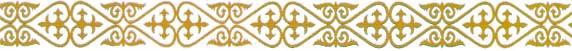 Ж.Қ.Букенов атындағы Қарағанды Банк колледжі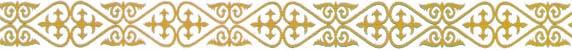 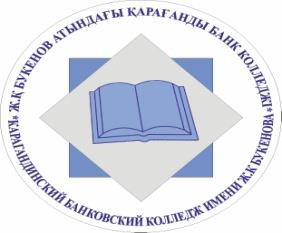 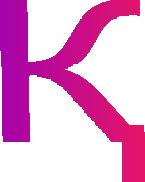 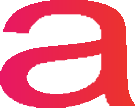 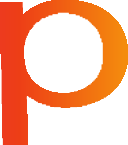 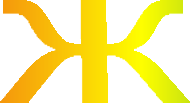 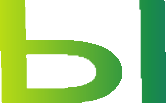 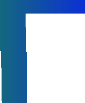 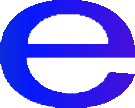 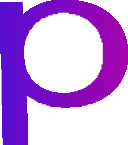 Ғылыми, мәдени, әдістемелік газет Мәңгілік мақтан, дауылпаз дастан, Қазақстан!                  № 1(26) 2022 жыл, қаңтар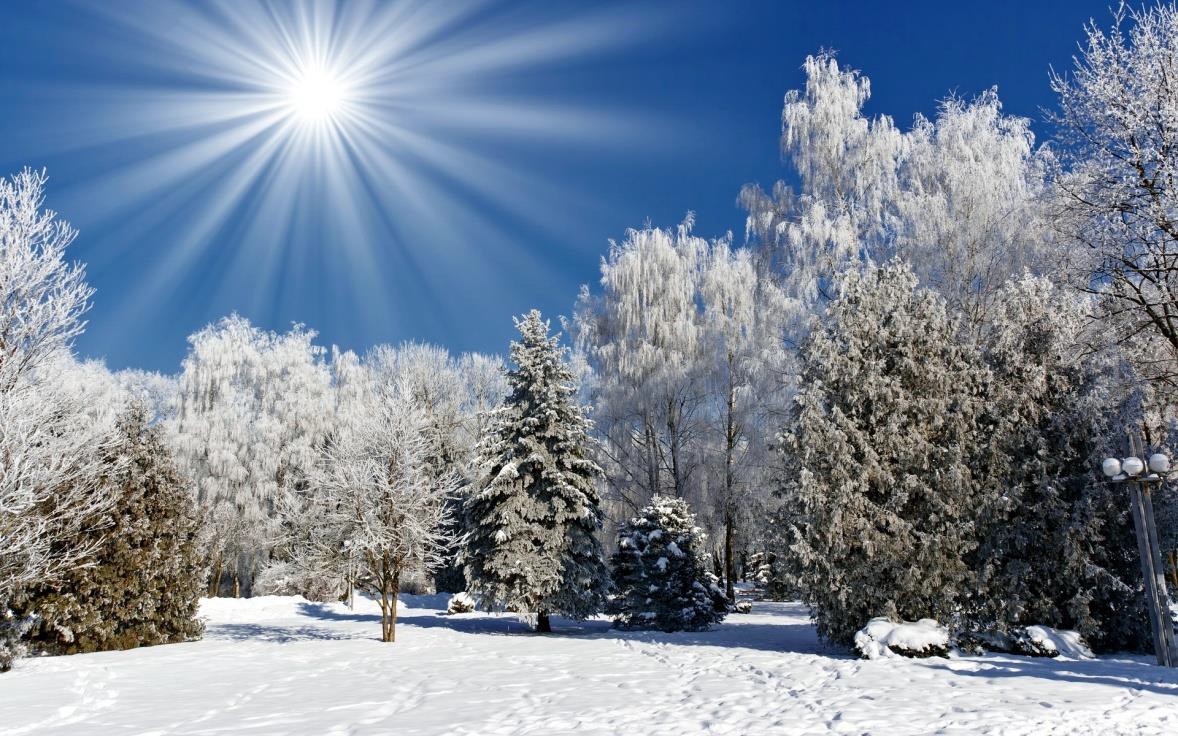 ҚЫМБАТТЫ Ж.Қ.БУКЕНОВ АТЫНДАҒЫ ҚАРАҒАНДЫ БАНК КОЛЛЕДЖІНІҢ ҰСТАЗДАРЫ,СТУДЕНТТЕРІ!Биыл    қасиетті    Тәуелсіздігімізге 30 жыл толды. Бұл ел тарихындағы айрықша маңызды кезең. Тәуелсіздіктің игіліктерін баршамыз күнделікті тіршілігімізде ерекше сезінеміз.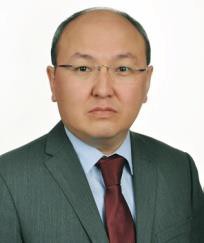 Білім саласындағы елдің жаңа келбетін және ұлттың жаңа болмысын қалыптастыратын	ұстаздар. Жастардың жалпы адамзаттық және ұлттық құндылықтарға, ана тілі менқазақ халқының, Қазақстан Республикасында тұратын барлық этностар мен этникалық топтардың мәдениетін құрметтеуіне белсенді әрекет етесіздер.Сіздер, құрметті әріптестер, заманауи ғылым мен технологияның қыр-сырын игеріп, жастарға сапалы және жоғары деңгейде білім бересіздер. Тұлғаның еңбек дағдыларын, экономикалық ойлауы мен кәсіби қалыптасуына және өзін-өзі жүзеге асыруына саналы қарым-қатынасын қалыптастырып, әрбір тұлғаның зияткерлік мүмкіндіктерін, көшбасшылық қасиеттерін және дарындылығын дамытуға зор үлес қосасыздар. Сондықтан, бүгінгі жастар – өте білімді, рухани бай, алғыр, белсенділіктері өте жоғары.Еліміздің Президенті Қасым-Жомарт Токаев айтқандай:«Біз не жасасақ та, бәрін болашақ ұрпақ үшін жасаймыз».Құрметті ұстаздар! Тәуелсіздік – біздің ең басты құндылығымыз және ол бәрінен қымбат! Ел тыныш, халқымыз аман, бейбіт күніміз жарқын, әрқашан аспанымыз ашық болсын! Ұстаздың мәртебесі үстем болсын. Тәуелсіз Еліміздің көк байрағы желбіресін!Қарағанды банк колледжінің    директоры  А.Ж.БукеновИтоги зимней экзаменационной сессии 2021-2022 учебного года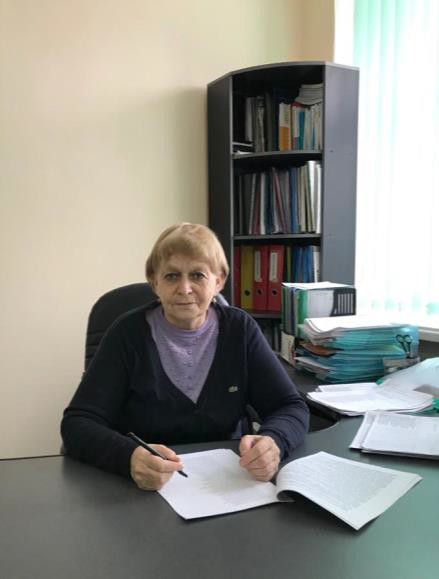 1-курсНа 1 курсе всего 526 студентов. Сессию сдали 430 человек, успеваемость 81,7%., в прошлом году была 94%. Качество знаний 63.7%, в прошлом году 70%. Показатели снижены. Из 96 неуспевающих студентов по 1 предмету имеют задолжности 9 человек и 24 человека по 2-3 предметам. Со 100% успеваемостью завершили семестр гр. Б-11, Б-13, У-11, Ср-11. Самая низкая успеваемость в группе Б-14- 61,3% и О-12-64,5%.курсНа 2 курсе всего 431 студент. Сессию сдали 281 студент, успеваемость 65,2%., в прошлом году была 57%. Качество знаний 46.7%, в прошлом году 47%. На курсе нет группы со 100% успеваемостью. Самая лучшая успеваемость в группе Д-21-85% . Самая низкая в группе М-24-21% - Эта группа нового набора на базе 11 клласса.Из 150 студентов – имеющих задолжности,- 45 человек по 1 предмету, 45 человек по 2-3 предметам и 60 человек по 4 и более предметам.курсНа 3 курсе всего 342 студента. Сессию сдали 224 человека, успеваемость 65,5%., в прошлом году была 66%. Качество знаний 52%, в прошлом году 55%. На курсе нет группы со 100% успеваемостью. Самая лучшая успеваемость в группе У-32-96% . Самая низкая в группах Ср-32 - 29,4% и О-32 30% . Из 118 студентов – имеющих задолжности 30 человек по1 предмету, 31 человек по 2-3 предметам и 57 человек по 4 и более предметам. Группа О-32 завершила теротическое обучение, студенты ушли на практику.Всего по колледжу в экзаменационной сесии приняли участие 1299 человек, из них 935 человек успешно завершили семестр. Успеваемость составила 72%.364 студента имеют задолженности по предметам. Качество знаний по колледжу в целом составило 55%.Исполнительный директор Карагандинского банковского колледжа имени Ж.К.БукеноваЛитвинова Татьяна Яковлевна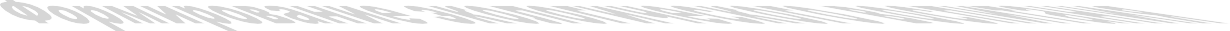 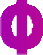 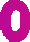 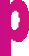 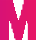 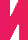 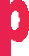 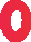 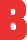 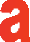 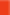 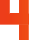 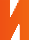 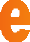 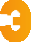 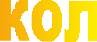 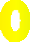 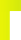 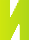 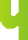 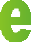 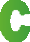 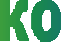 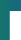 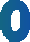 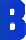 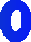 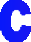 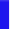 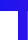 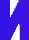 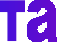 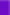 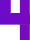 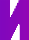 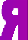 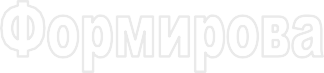 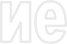 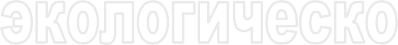 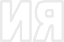 "Если наше поколение не сделает невозможного,нас ожидает немыслимое".Петра КеллиЭкологическое	воспитание	и образование являются непременным условием общего и экологического развития личности.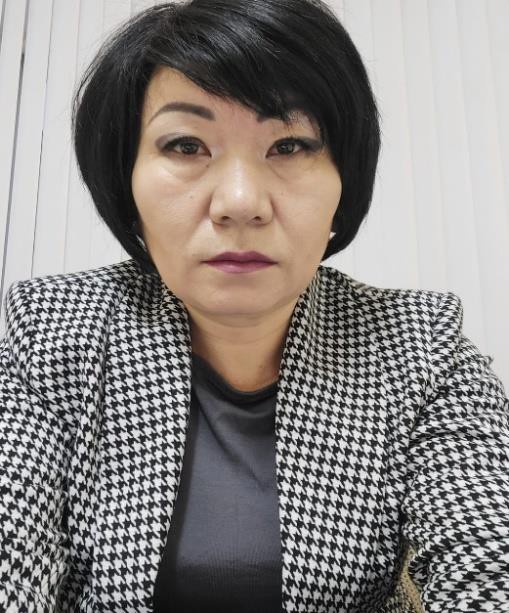 В силу этого вопросы экологического образования и воспитания студентов приобретают большое значение. От уровня экологического воспитания, экологической культуры зависит вопрос выживания человечества, сможет ли человек остаться на нашей планете.Формирование		экологической воспитанности	- это		процесс приобщения студентов к соучастию в решении проблем охраны окружающей средычерез творческие дела экологической направленности.Экологическое воспитание в колледже основано формировать отношение к природе как к общечеловеческой ценности. Оно призвано на понимании того, что каждый человек должен принять посильное участие в предотвращении возникновения экологических проблем. Оно призвано способствовать развитию у подростков ценностного отношения к природе, к окружающим людям и к себе как части природы.Цель экологического воспитания - формирование ответственного отношения к окружающей среде, которое строится на базе экологического сознания. Это предполагает соблюдение нравственных и правовых принципов природопользования и пропаганду идей его оптимизации, активную деятельность по изучению и охране природы своей местности.Условием такого обучения и воспитания выступает организация взаи- мосвязанной научной, нравственной, правовой, эстетической и практической деятельности студентов, направленной на изучение и улучшение отношений между природой и человеком .Целью развития экологического образования в Карагандинском банковском колледже является расширение практических навыков экологической грамотности студентов.Для реализации целей экологического воспитании колледжа	в рамках Студенческого Парламента «Жігер» функционирует клуб «Эколог».В течении	учебного года руководителями и студентами	клуба«Эколог» проводятся следующие мероприятия:Тематические кураторские часы по темам затрагивающим проблемы экологии и здорового образа жизни;Конкурсы «Спасем экологию», «Защитим природу вместе»; 3.Интеллектуальная игра «Экоквест»;Дебаты	«Экология	в	эпоху	ІV	промышленной	революции, механизмы улучшения экологий.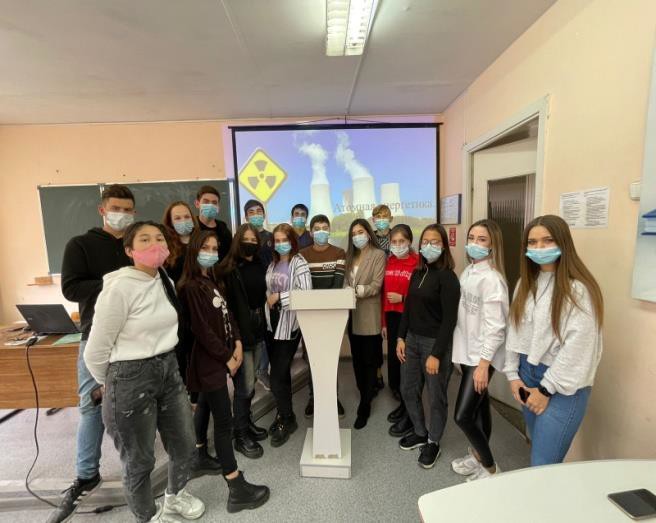 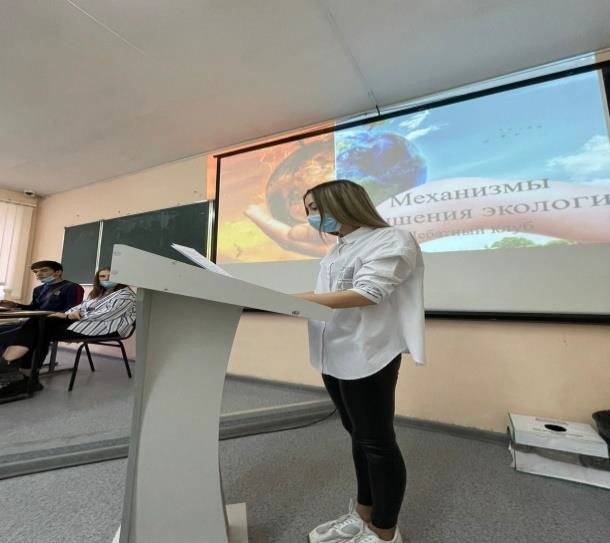 Исследовательская работа (проектная деятельность) - основана на экологических исследованиях по оценке состояния окружающей среды. Исследовательская работа ведется и на уровне самостоятельной обработки информации: подготовка рефератов, докладов, выполнения творческих работ.Студентами колледжа подготовлены и рассмотрены следующие темы проектной исследовательской деятельности: «Глобальные изменения климата и меры борьбы с ними», «Экология и здоровье» и «Городская экология». Основной целью организации проектной деятельности обучающихся колледжа по экологии является формирование экологической культуры на основе трудового, духовно-нравственного развития личности через совместную деятельность.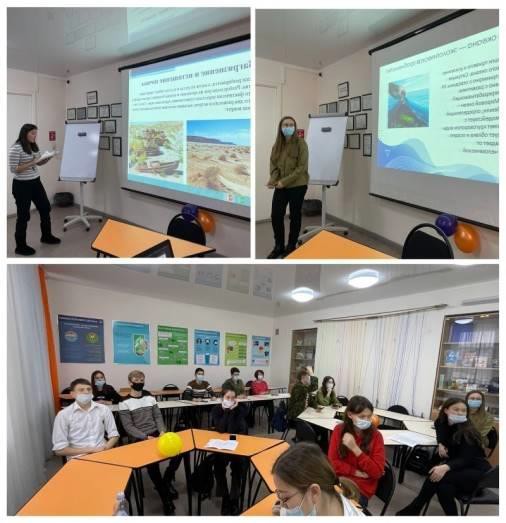 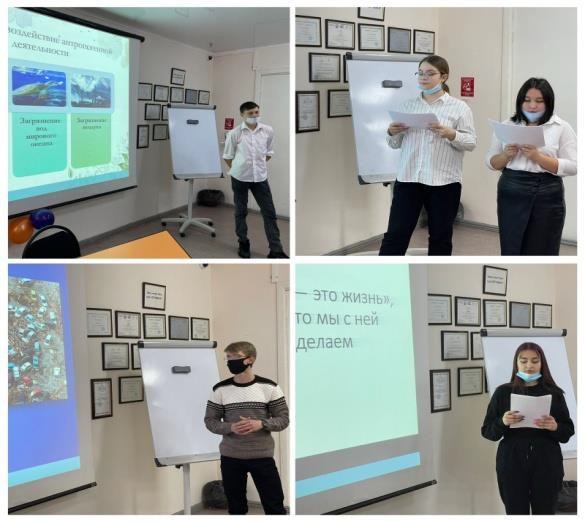 Участие в экологических конкурсах, конференциях.Студент клуба «Эколог» Дейкало Тимур занял первое место в областном онлайн конкурсе «Кубок чистоты», проводимый городским штабом «Жасыл Ел».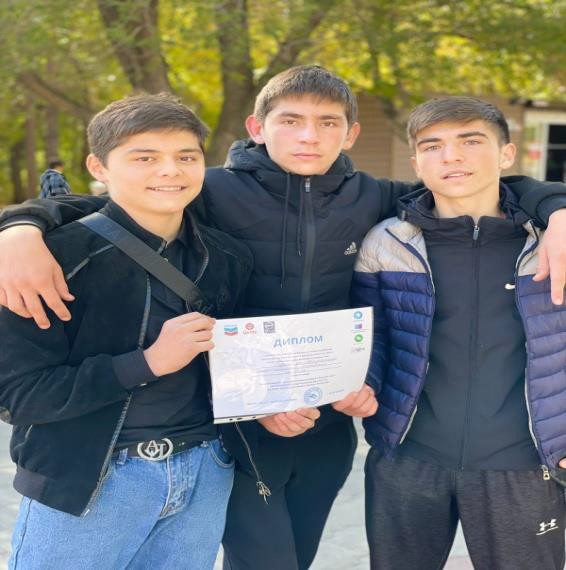 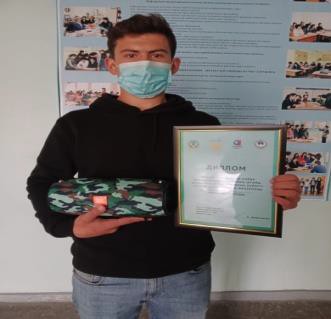 Каримов Д., Каримов М. и Оренбург А приняли участие в областном студенческом Плоггинг –забеге.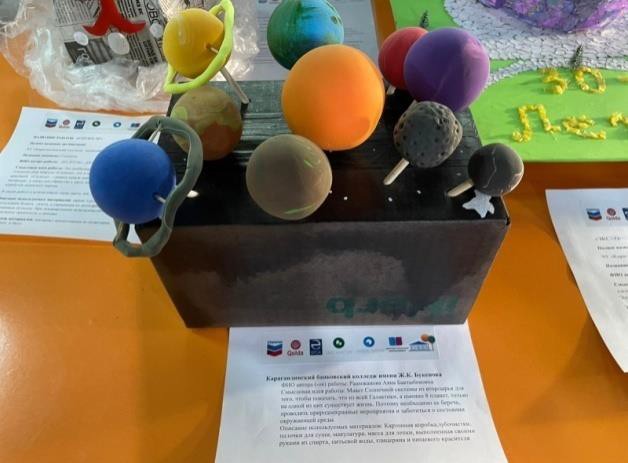 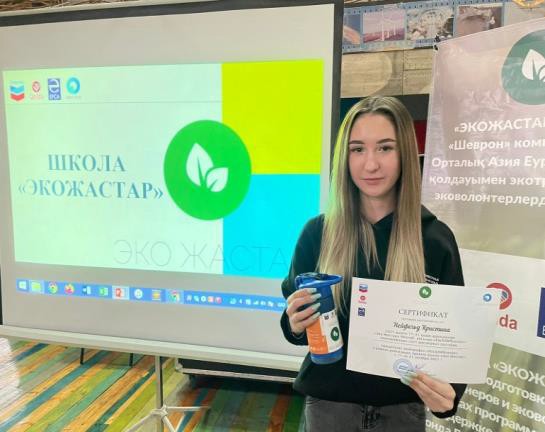 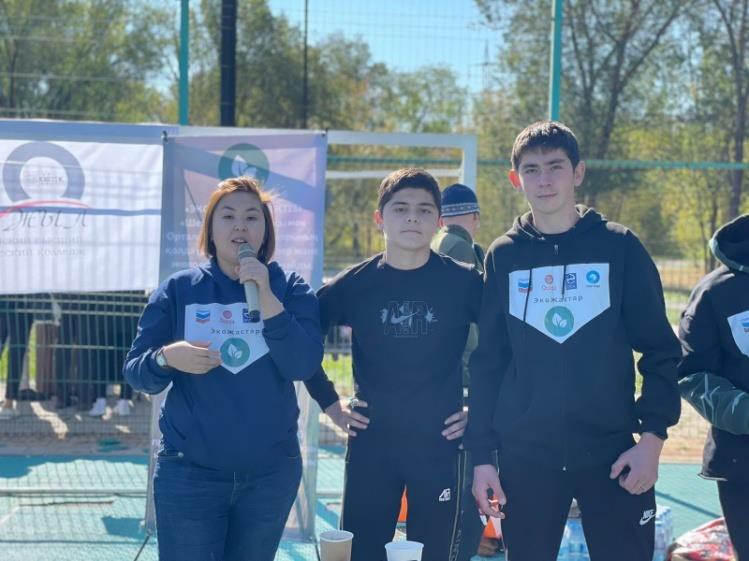 В рамках школы «ЭкоЖастар» студентка Нейфельд Кристина приняла участие в Экоморофоне.В рамках Недели экологической грамотности «Берегите планету» студенты Бекежанкызы Д. и Токанова М. приняли участие в областной научно- практической конференции «Спасем Экологию».III место в конкурсе «Лучший Арт-объект» заняла студентка 1 курса Раимжанова Аяна. Макет солнечная система, сделанный из бытовых отходов.8.Организуются экскурсии в Экологический музей г.Караганды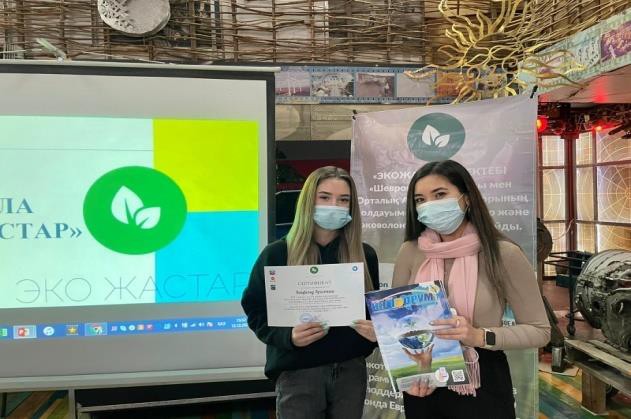 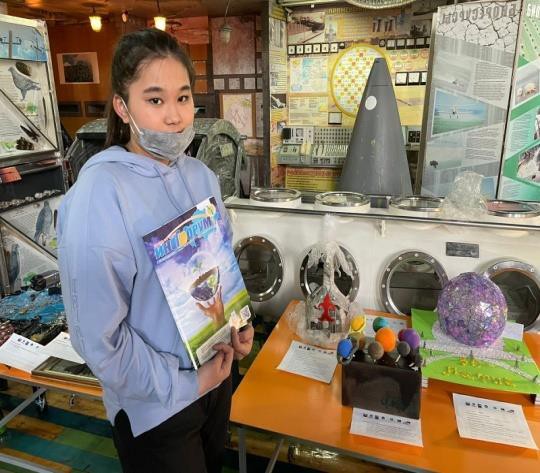 Задачей экологического воспитания в колледже является последовательное формирование ответственного отношения к природе, которое проявляется во всех формах и видах деятельности студентов. На характер отношений личности к природе оказывают влияние нравственные, эстетические установки, которые реализуются в форме мотивов. Научные знания о природе и понимание ее моральных ценностей получают конкретное выражение в трудовой деятельности студента, оказывают влияние на выработку навыков заботливого отношения к окружающей среде.Таким образом, экологическое воспитание оказывает влияние на все стороны личности, ее представления о научной картине мира, формирует бережное отношение к окружающей среде и своему здоровью.Заместитель директора по воспитательной работе Шоланова Айгуль Елубаевна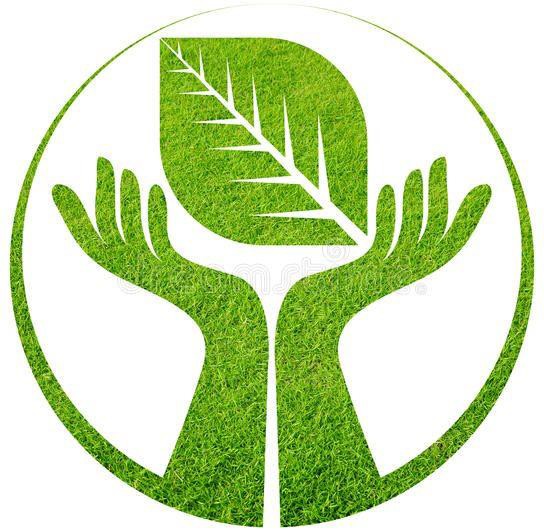 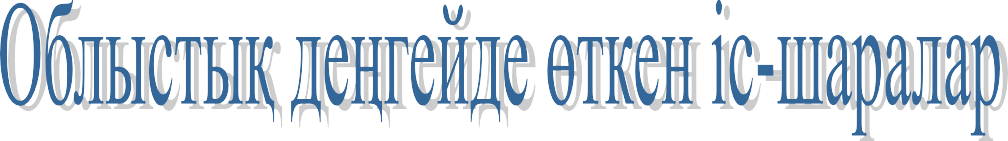 ҚАЗАҚСТАН ХАЛҚЫНЫҢ ТІЛДЕРІ КҮНІНЕарналған апталық2021-2022	оқу	жылында	«Мемлекеттік	және	шетел	тілдері» кафедрасының «5 қыркүйек – Тілдер Күніне»арналған жоспары02.09.2021жылы Тілдер күніне арналған апталық аясында оқытушы Байтугелова Дариға Ержановна ағылшын тілі пәнінен “The Abai’s legacy” бірінші курс студенттерімен викторина өткізді.Студенттер Ұлы ақынның өмірі мен шығармашылығы бойынша терең білімдерін көрсетіп, белсенділік танытты.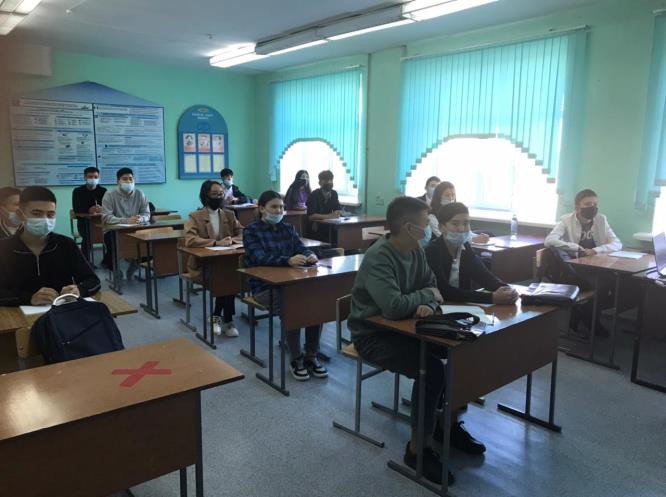 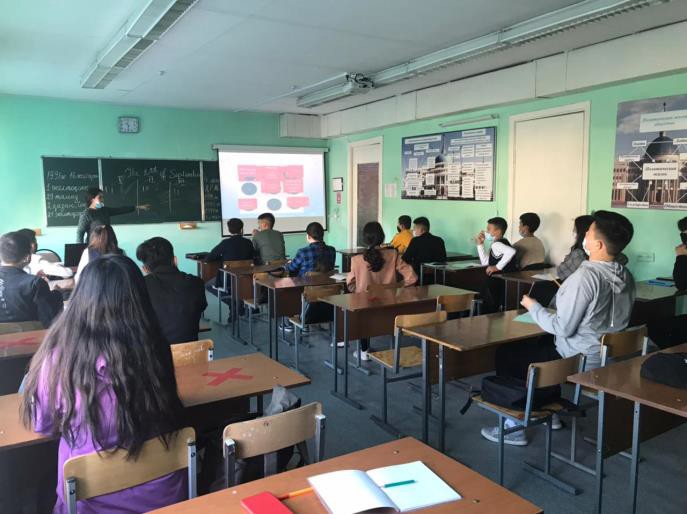 «ОЙЛЫ БОЛСАҢ, ОЗЫП КӨР»интеллектуалды ойын3.09.2021 сағат 13.00-де 5 қыркүйек – Қазақстан халқы тілдері күніне арналған «Ойлы болсаң, озып көр» атты интеллектуалды ойын – өткізілді.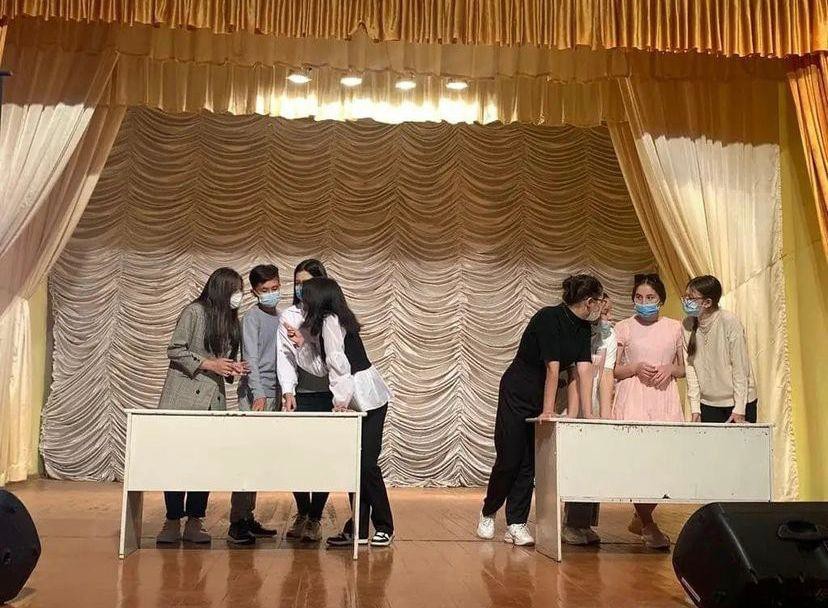 Ойынға 2 топ қатысты. Олар: М- 11, Б-11.1-айналымда Ұяшықтардың ішінде сұрақтар жасырылды. Жауап берілді. 5-10 балл аралығында бағаландыайналымда Берілген сөздерді түрлендірді.айналымда Шашылған әріптерден сұрақ құрастырылды, оған жауап берілді.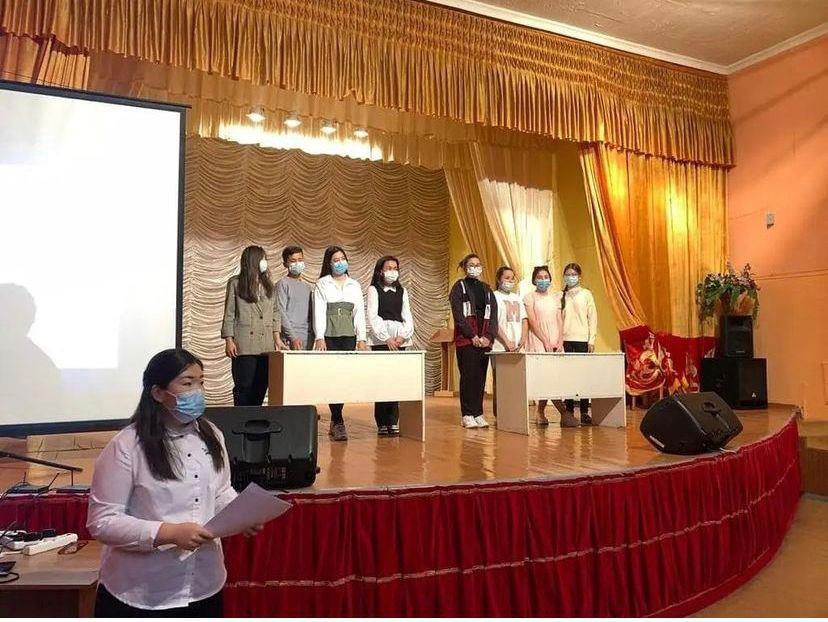 Ф-21 тобының студенті Болатбек Айқынды «Қазақстаным» атты әнін шырқады.Екі топ студенттері қатысқан сайыс жоғары деңгейде өтті. Тіл –қандай ұлтта, елде болмасын әрқашан қастерлі де құдіретті екенін топстуденттері дәлелдей білді.Үш айналымнан тұрған сайыстабілімдері озық болған М-11 тобы бас жүлдені жеңіп алды.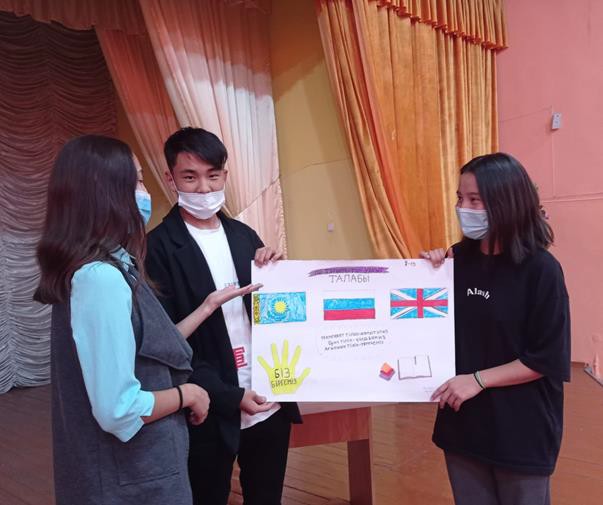 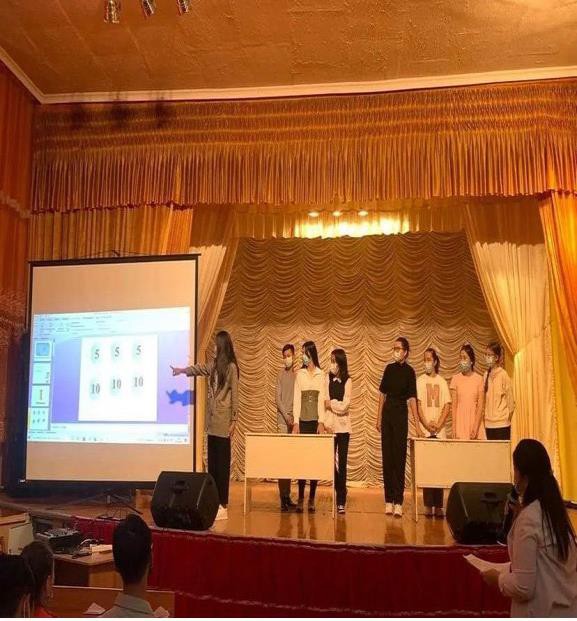 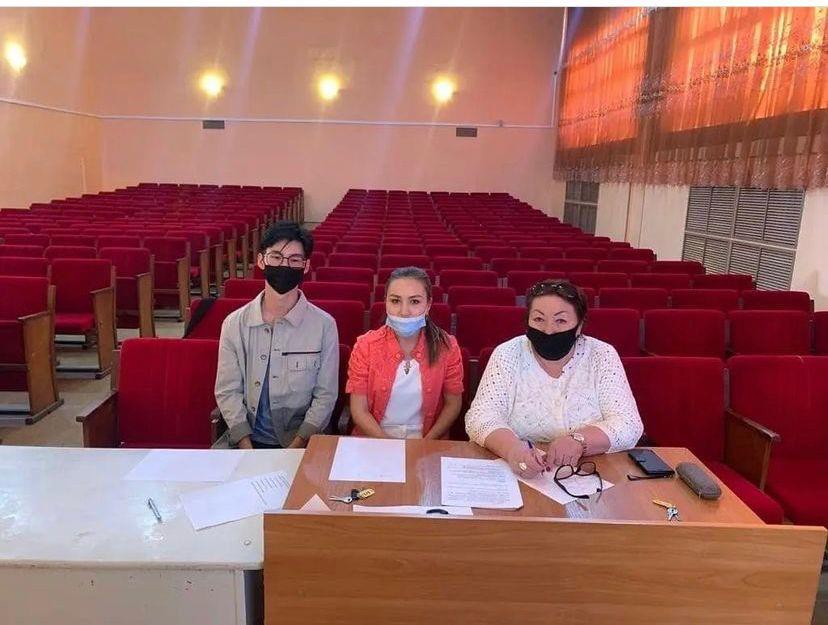 «ТІЛ ТАҒДЫРЫ – ЕЛ ТАҒДЫРЫ»дөңгелек үстелЖ.Қ.Букенов атындағы Қарағанды Банк колледжінде 06.09.21 күні Қазақстан халқының Тілдер мерекесіне арналған "Тіл тағдыры - ел тағдыры" атты дөңгелек үстел өтті. Дөңгелек үстелге У-11 және У-13 топтары қатысты.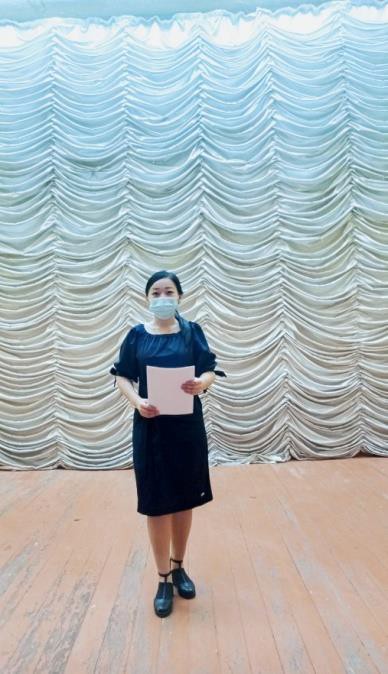 Студенттер белсенді болды. Топ құрамының қатысушылары алғыс хатпен марапатталды.Ұйымдастырған "Мемлекеттік және шетел тілдері" кафедрасының қазақ тілі мен әдебиеті пәнінің оқытушысы: Сейтжанова А.С.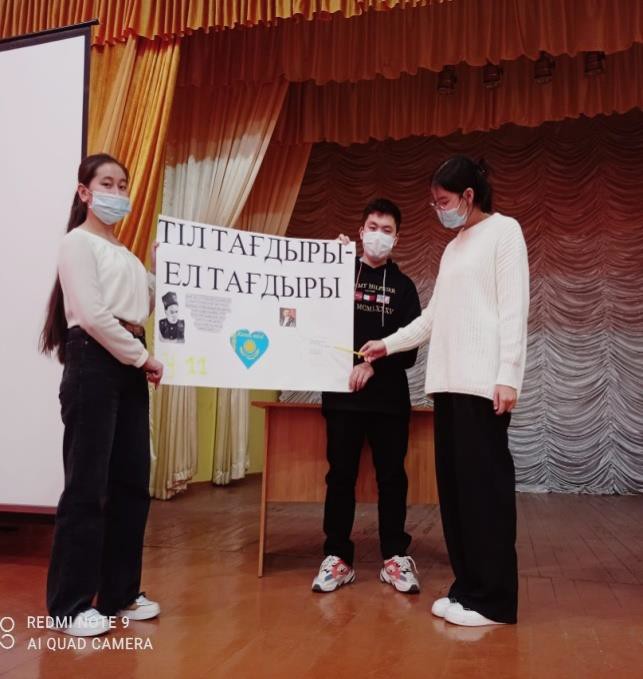 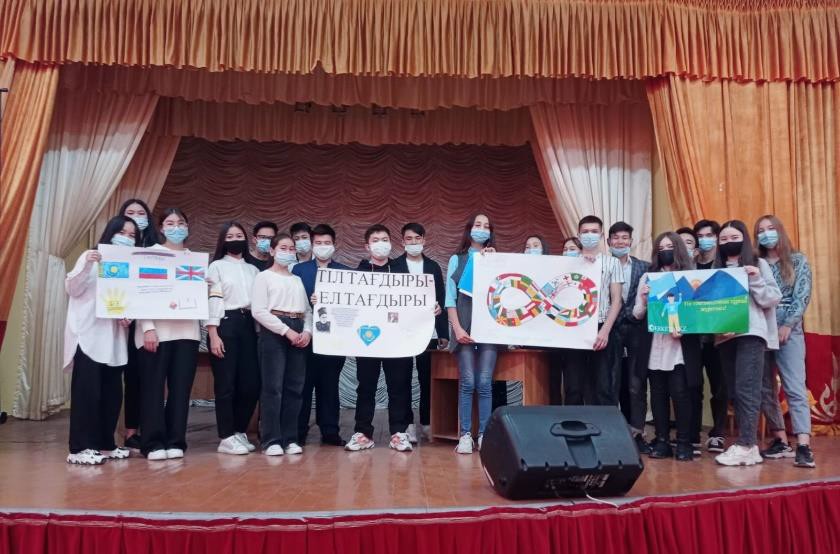 ЯЗЫК ПРЕКРАСНЫЙ И ВЕЛИКИЙ7 сентября, в рамках недели, посвященной неделе Дню языков народа Казахстана, проводимой кафедрой «Государственного и иностранныхязыков», преподаватель Шакенова С.А. провела викторину «Язык прекрасный и великий» в группе ПЖ-12. Студенты проявили любознательность иактивность при ответах на вопросы.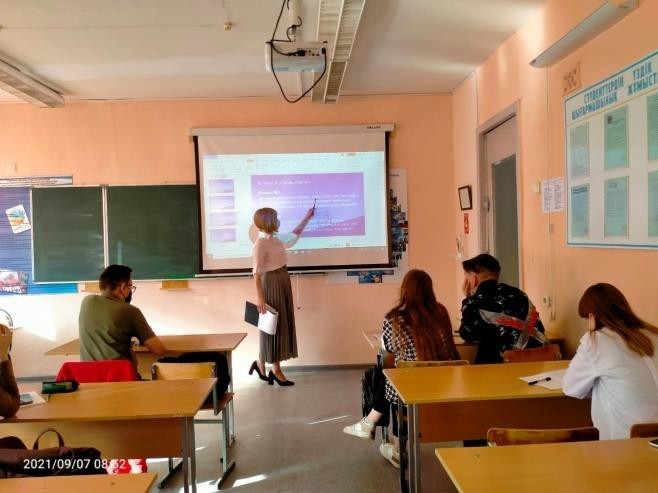 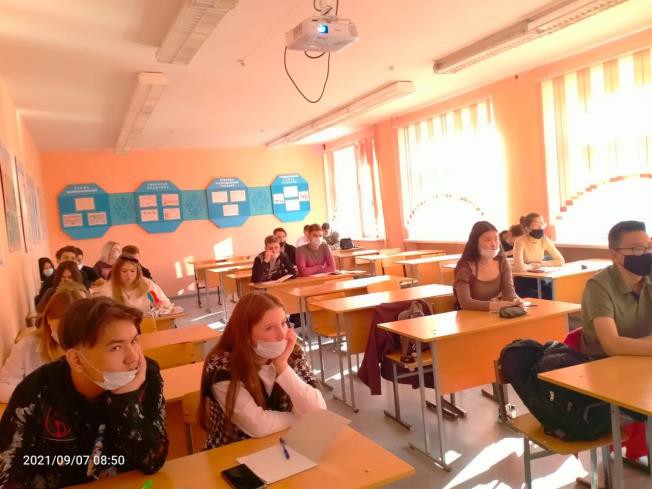 ЯЗЫК – ДУША НАРОДА08.09.2021г. «Язык – душа народа» - так называлось заключительное мероприятие, которое проводила кафедра «Государственного и иностранных языков», посвященное Дню языков народа Казахстана.С приветственным словом перед студентами выступила Шоланова Айгуль	Елубаевна	-	заместитель	директора	по	воспитательной	работе.Казахстан – многонациональное государство, у каждой нации есть свой язык, обычаи, традиции и культура. Знание государственного языка, а также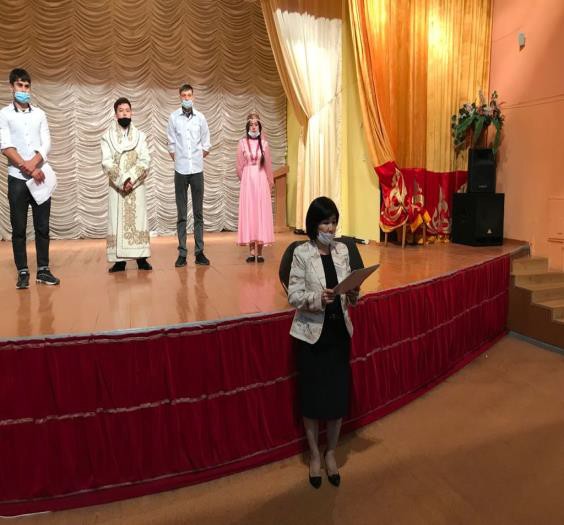 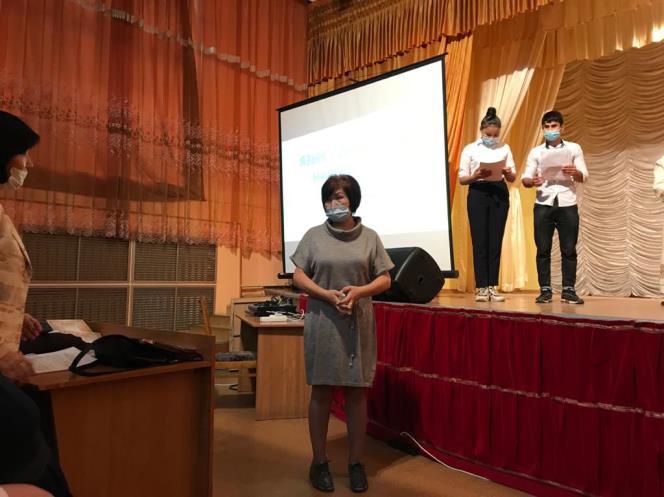 своего родного языка важно для каждого.Студенты         1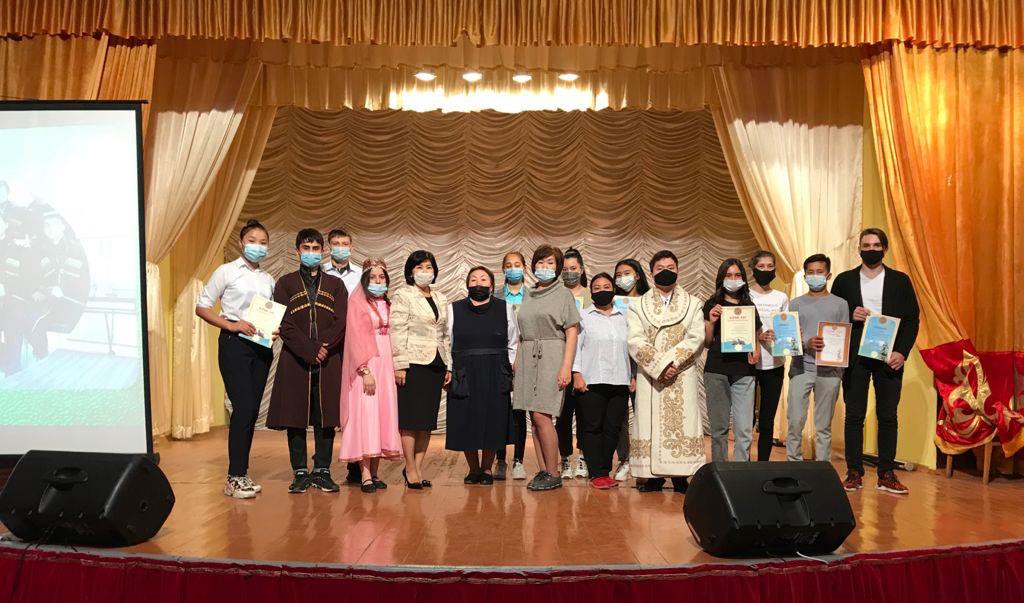 курса читали стихи о Родине, о Казахстане на своих родных языках. Ответственная за это мероприятие учитель русского языка и литературы Умирзакова Бахит Ерембековна.В    заключенииперед студентами выступилазаведующая кафедрой«Государственного и иностранных языков» Булекбаева Гульзия Камалиевна.Она подвела итоги Недели, посвященной Дню языков народа Казахстана, затем состоялась церемония награждения победителей конкурсов и викторин.Заведующая кафедрой «Государственного и  иностранных языков» Булекбаева Гульзия КамалиевнаНЕДЕЛЯ КАФЕДРЫ «ФИНАНСЫ И БУХГАЛТЕРСКИЙ УЧЕТ», ПОСВЯЩЕННАЯДНЮ ФИНАНСИСТА РЕСПУБЛИКИ КАЗАХСТАНВ период с 15 по 19 ноября 2021 года была проведена Неделя кафедры«Финансы и бухгалтерский учет», приуроченная к празднованию Дня национальной валюты Тенге и Дня финансиста Республики Казахстан. Мероприятия кафедры были проведены согласно Плану мероприятий по проведению недели кафедры «Финансы и бухгалтерский учет» (таблица 1).Таблица 1   –   План   мероприятий   по   проведению   Недели   кафедры«Финансы и бухгалтерский учет»«15 ҚАРАША – ТЕҢГЕ ТӨРГЕ ШЫҚҚАН КҮН»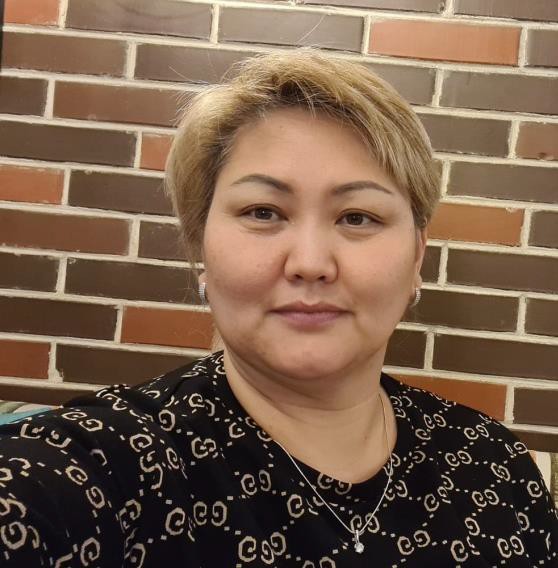 15 қараша 2021жылы сағат 11.00 де Қарағанды банк колледжінде «Қаржы және бухгалтерлік есеп» кафедра оқытушысы Оралова Райхан Токеновнаның басты жауапкершілігімен іс- шарамыз ашылып, келген қонақтарымызды	құтықтап, мерекеге арналған іс –шарамыз ашылып басталды.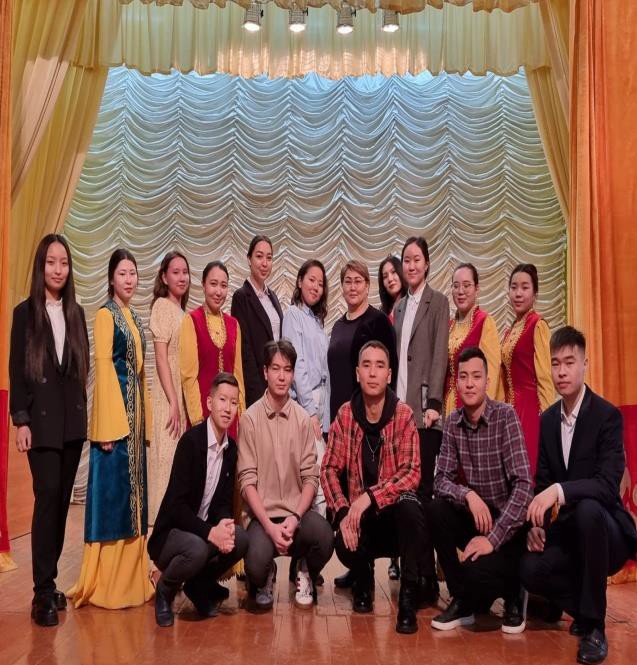 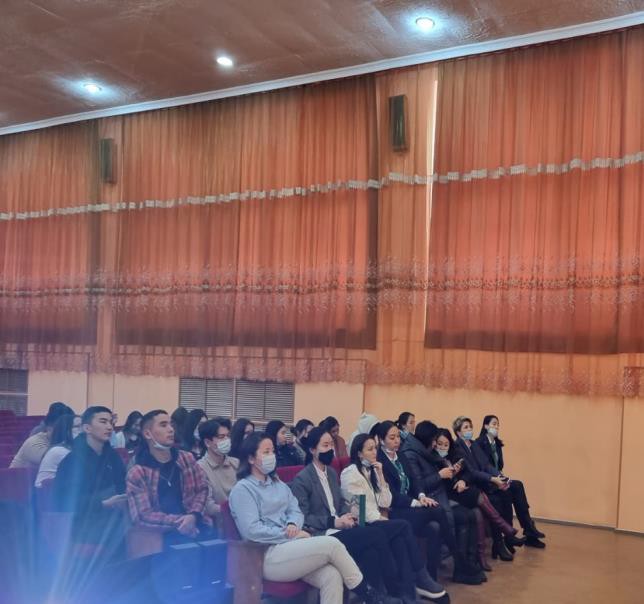 қараша мерекесіне орай Қарағанды қаласының бірнеше банк қызметкерлерімен іс- шара атқарылды.Қаржыгер – кез-келген ұйымдағы қажетті қызметкер. Құзыретті қаржыгер болмаса, кәсіпорынның табысты жұмыс істеуі мүмкін емес, өйткені қаржы – бұл экономикалық қызметтің негізі, ал қаржыгер - оларды басқара алатын адам! Бүгінгі кәсіби мерекелеріңіз – Қаржыгер күні, сіздердің еңбектеріңіз үшін алғыс білдіреміз, сіздерге тұрақтылық пен гүлдену, жақсы денсаулық және бақыт тілейміз.Шақырылған банктерден қонақтарымыз тегіс келді. Атап айтсақ«Halyk Bank»-таң келгенҚарағанды банк колледж түлегіміз Кузембаев Бағлан Ерболұлы Қарқаралы ауданының «Halyk Bank»- тең келген бөлім басшысы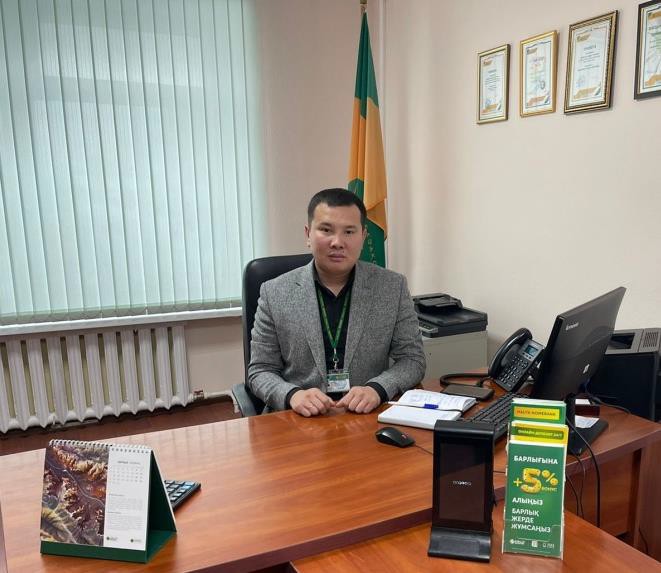 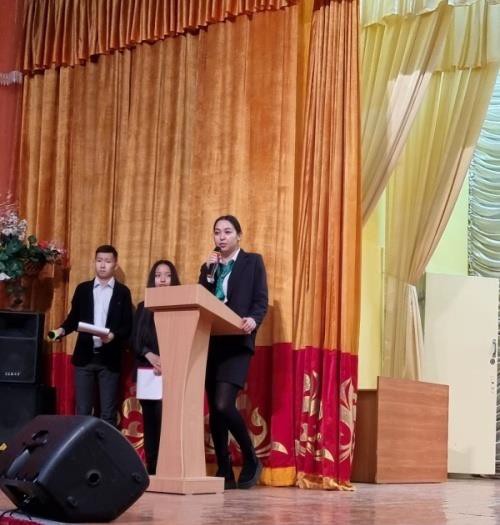 Иткарина Лаура Нурланқызы Қарағанды банк колледж түлегіміз Қарағанды қ. «Halyk Bank» - тең келген менеджеріМугалова Асель старший Қарағанды қ. «Halyk Bank» -тең келген менеджерАбузарова Гульнура главный Қарағанды қ. «Halyk Bank» -тең  келген менеджер.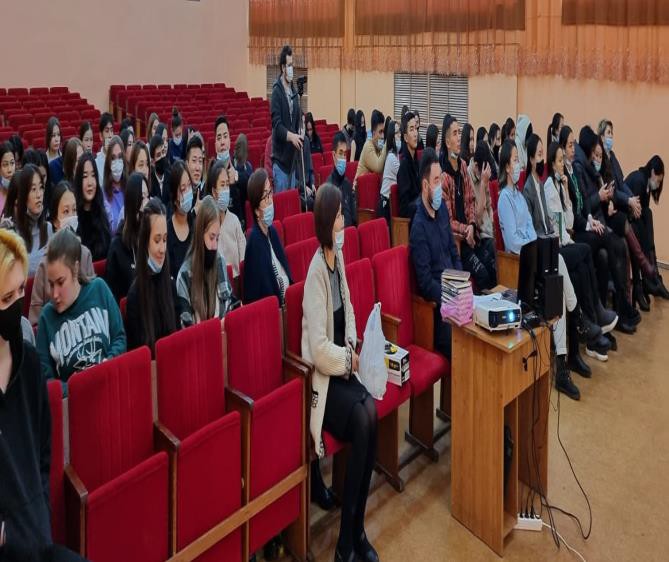 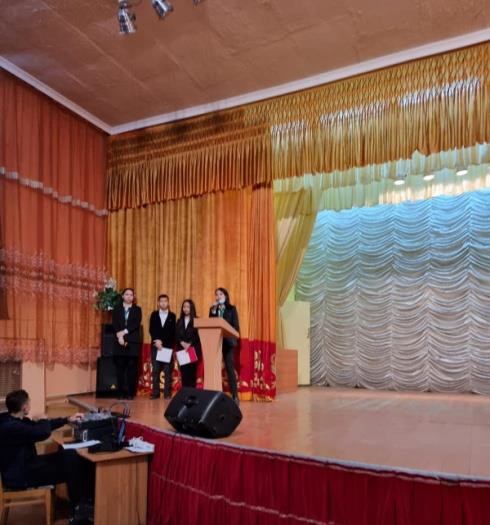 Қарағанды банк колледж түлегіміз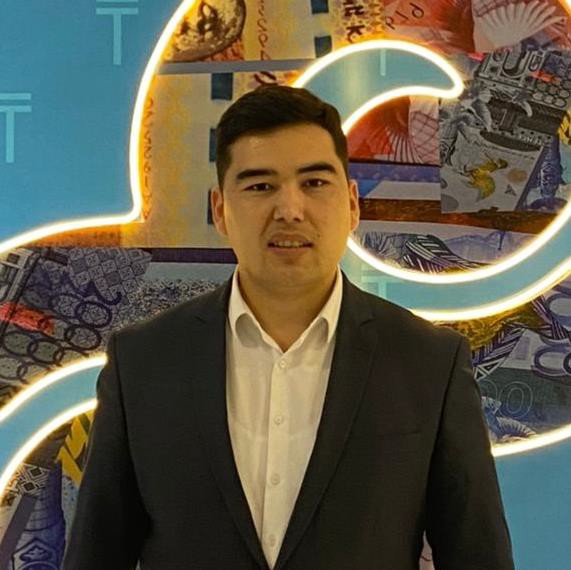 «Forte Bank»- тең келгенАйткулов Дархан Аскарович бас кеңсенің ШОБ өнімдерін және қызметтерін дамытудың аймақтық басшысы       Қарағанды банк колледж түлегіміз «Евразия Банк» - тең келген Набиева Ақбота Қанатқызы -  автокредит бөлімінің қаржы кенесшісі      «JUSAN»	банктең – тең     келген қонағымыз Хасенова Жансая бөлім басшысы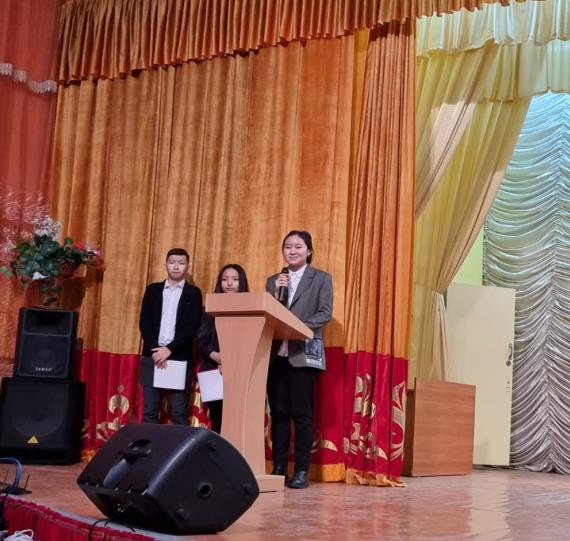 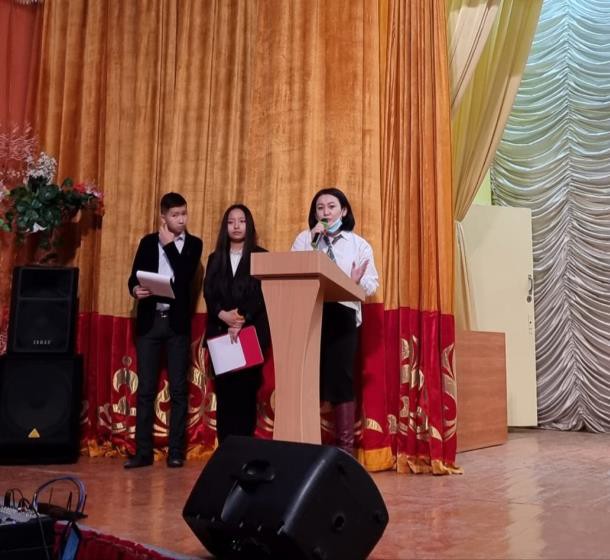 		Қарағанды   банк    колледж    түлегіміз «Каспий Банк»-тең келген Сәкен Жайнагул Жүсіпбекқызы - автокредит менеджер.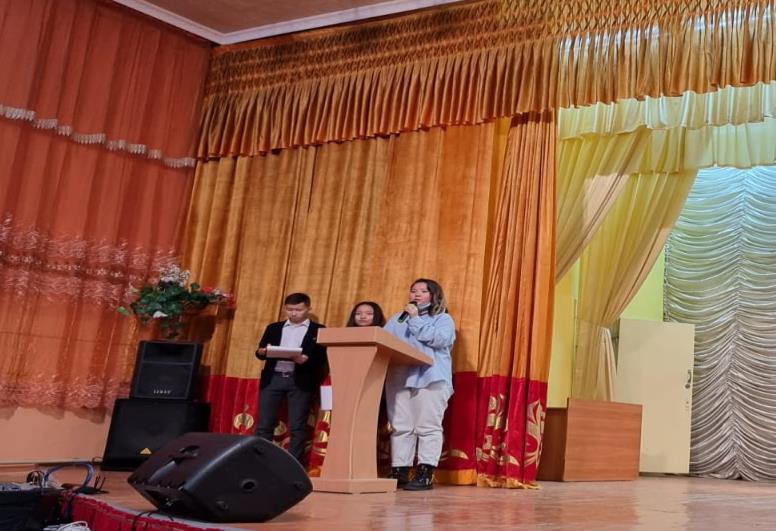 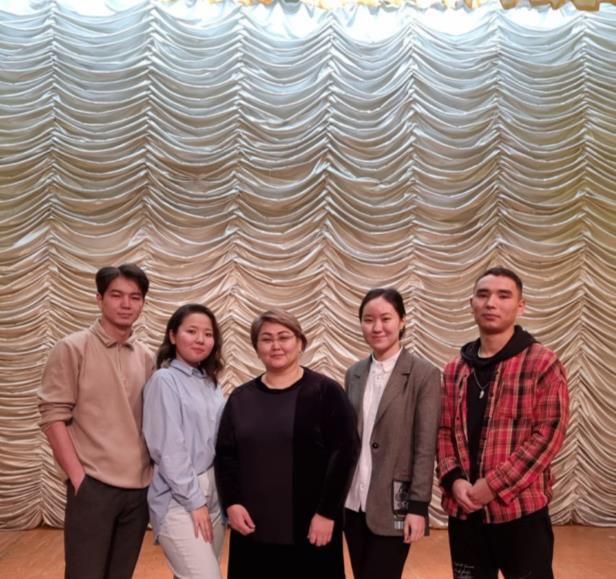 Мереке	барысында жоспар бойынша әр түрлі сұрақ – жауап қойылып әр келген қонақтарымыз Банк туралы мәліметтер беріп таныстық болды.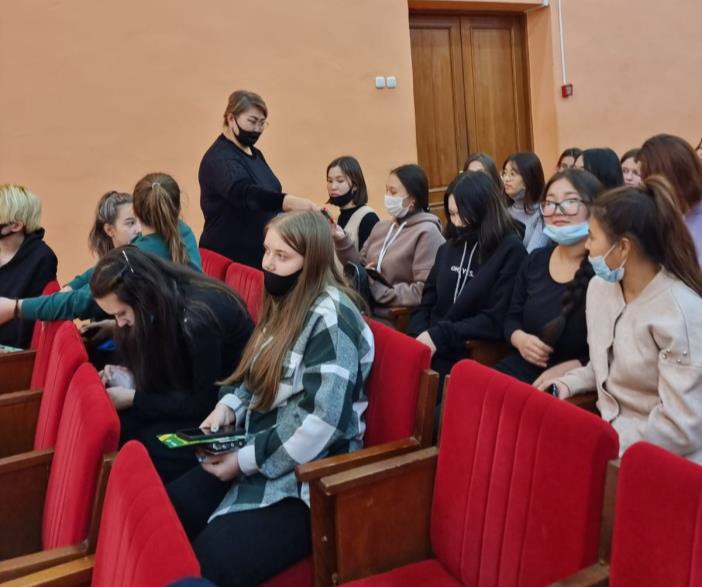 Сонымен	қоса тақырыпқа сай арналған жұмбақ, сұрақ – жауап, мақалмәтелді жалғастыру керек дегендей оындар арасында қарастырылып сыйлығымыздаберілді. Ол сыйлықты алу үшін кішкене сайыс жүргіздік.Мерекенің өткізу мақсаты студенттердің «Қаржы» мамандығына қызығушылықтарын артыру олардын білімдерін жан-жақты болуға баулу, білуге және үйренуге деген қызығушылығын арттыру. 15 қараша - теңге төргешыққан күн бұл күннің мерейі үстем – мерекесі «қаржы» күніні болғандықтан студентерді таныстырып атап өту мақсаты қойылды.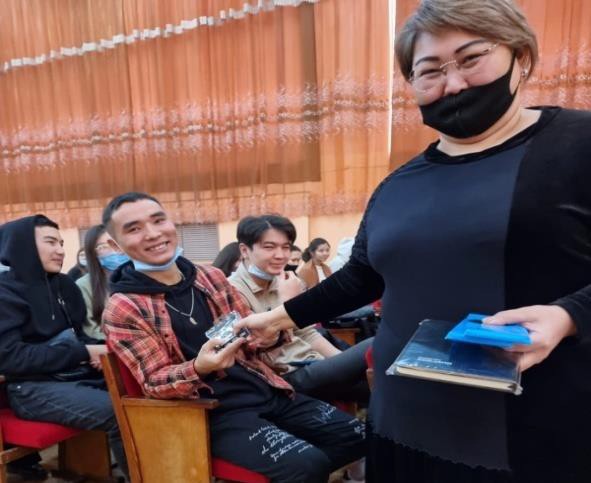 Осындай айтулы мерекеде төл теңгеміздің тарихына көз жүгіртіп, жылжи өткен жиырма алты жылдағы жаңалықтарын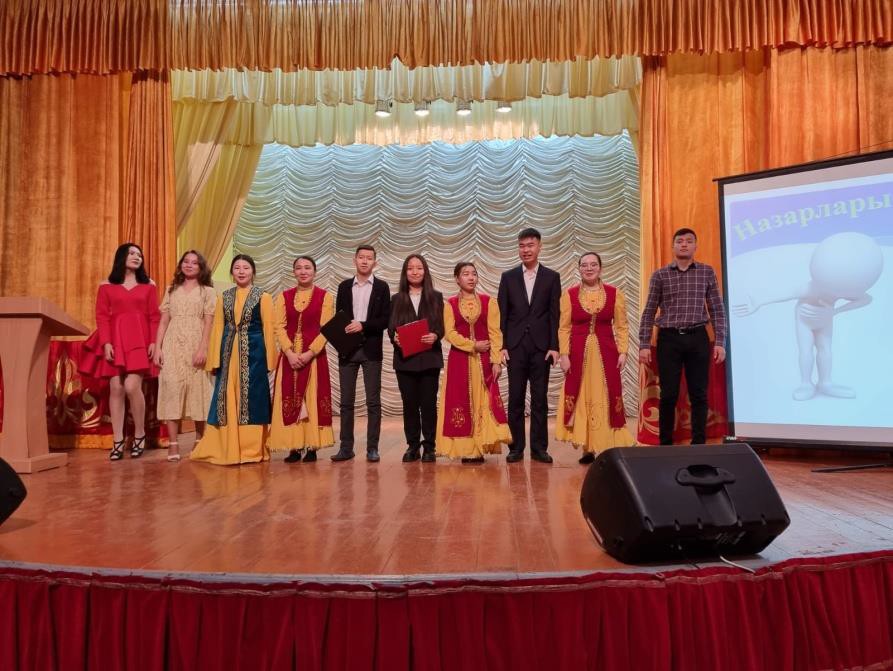 жайлы көп мәліметтер берді.Көрермендерге	өтесұрақтар	қойылып жауаптарын алынды. Жалпы қортындыласақ іс- шара қойылған мақсатына жетілді барі уақытылы басталып мереке тамаша өтті деген алғыс алып қайтты.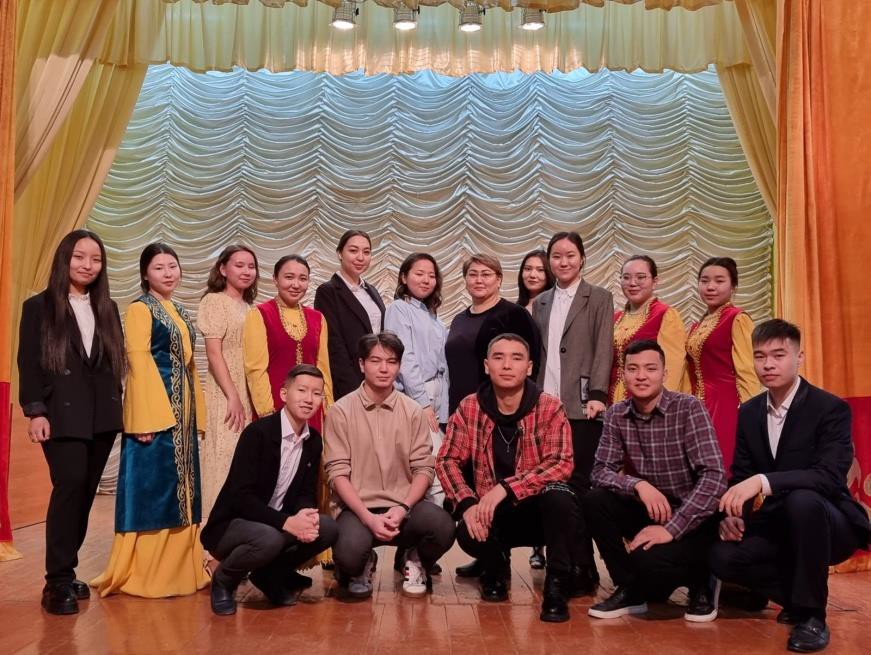 	Осы мерекеде ат салысқан Ф- 31, Ф-33, Ф-21 тобы және У- 31 топ студенттері болды.Осы іс – шарада жүргізуші болған Ф-31 тобыныңстуденттері Мұқаш Алуа мен Тұяқпай Әлішер.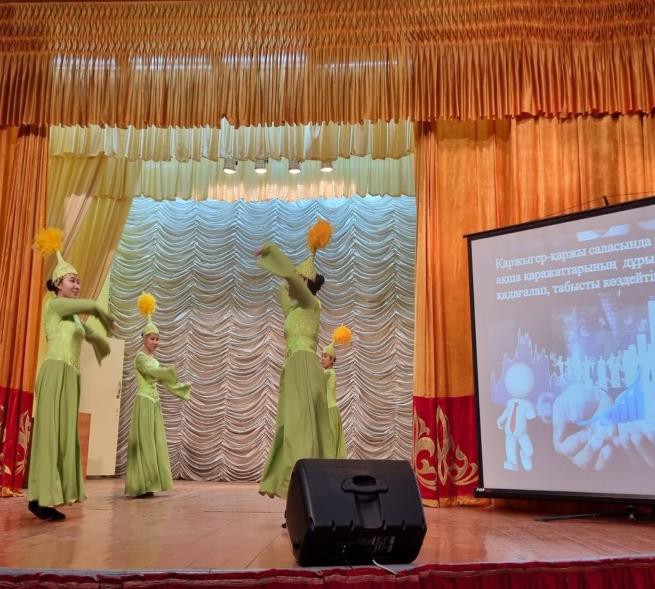 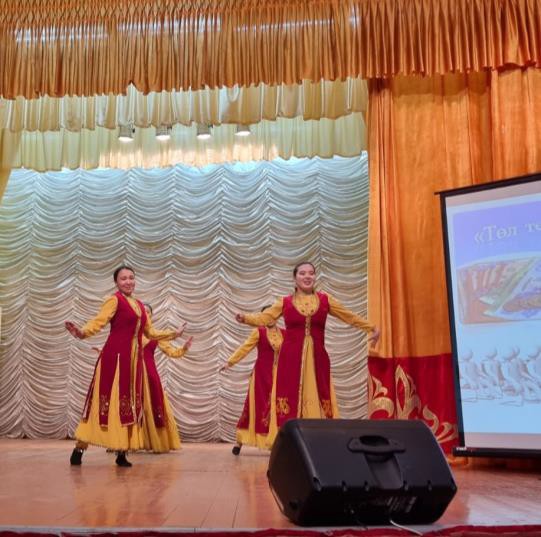 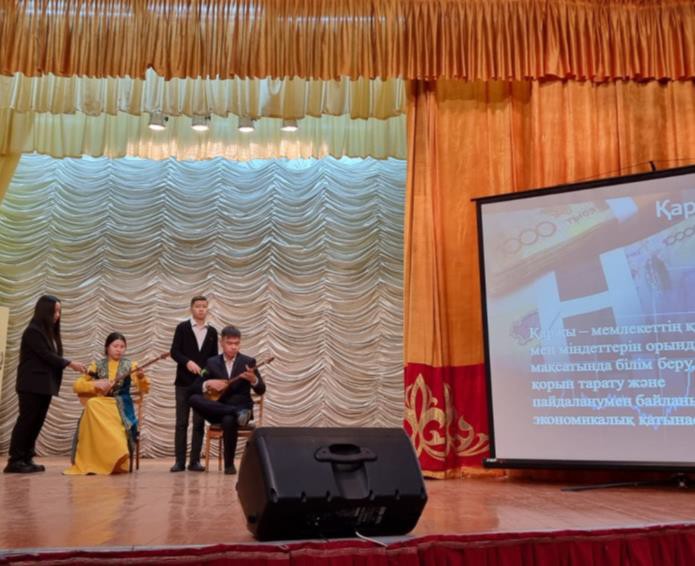 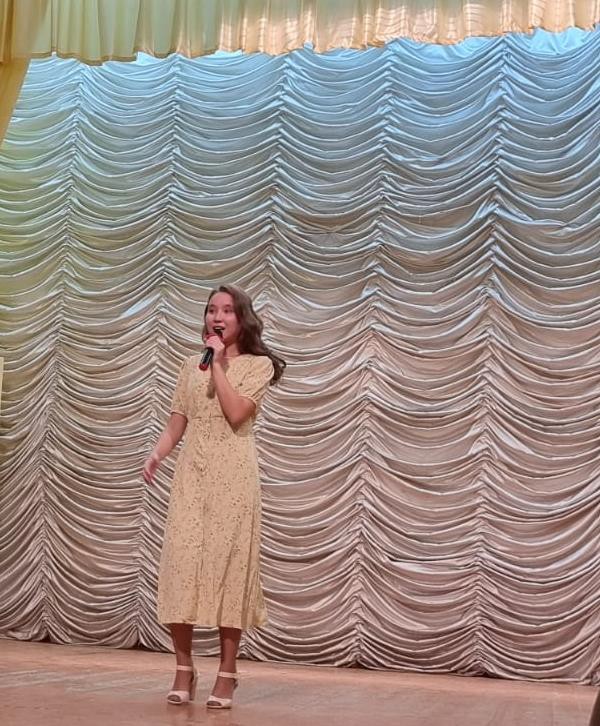 «ИСТОРИЯ ТЕНГЕ» - ТУРНИР ЭРУДИТОВноября 2021г. преподавателем Ибраевой С.Н. был проведен турнир- эрудитов	«История	тенге», посвященный ко Дню национальной валюты. Цель мероприятия – проследить историю создания национальной валюты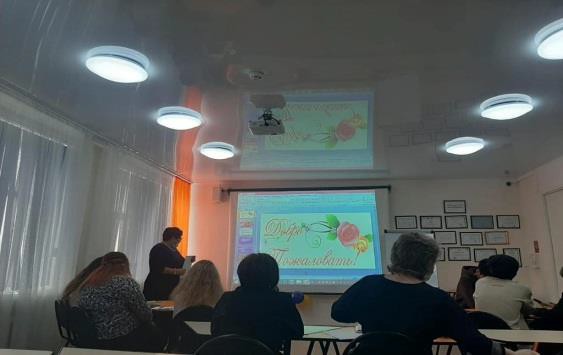 тенге, обозначить роль валюты в современной жизни. Была проведена предварительная работа, выбраныкоманды -  студенты группы У-22 и Ф-22.    Были приглашены студенты и преподаватели, также был избран жюри. В составе жюри были: заместитель директора по воспитательной работе Шоланова А.Е, зав.кафедры «Финансы и бухгалтерский учет» Бименова А.А., преподаватель специальных дисциплин Фомина Л.И.Между этапами была проведена игра со зрителями, студенты активно приняли участие, где зарабатывали очки и меняли на сладкий приз.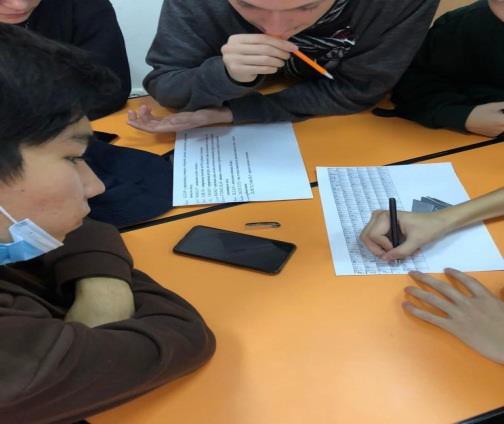 Во время мероприятия студенты познакомились с историей зарождения денежных отношений в мире, а также систорией возникновения и особенностями национальной валюты «тенге», разобрали степени защиты денежных банкнот.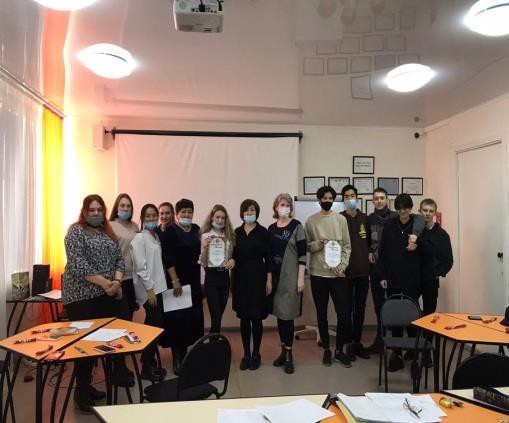 «ҮЗДІК МАМАН»18.11.2021ж. күні сағат: 11:00 404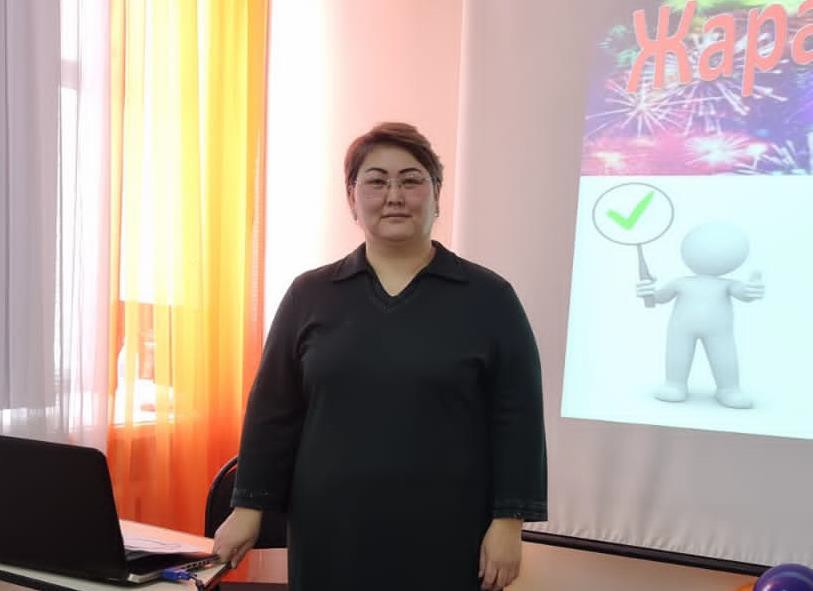 аудиторияда үш топтан құралған онлайн сайысы өткізілді.Студенттердің			«Қаржы» мамандығына		қызығушылықтарын артыру олардын білімдерін жан-жақты болуға баулу, білуге және үйренуге деген қызығушылығын арттыру. Жарысуға, жарыста жеңімпаз болуға ұмтылуын	дамыту.Көшбасшылық қабілеттерін ояту. Өмірде білімді, дарынды, озық болуға тәрбиелеуге байланысты құрастырылып өткізілді.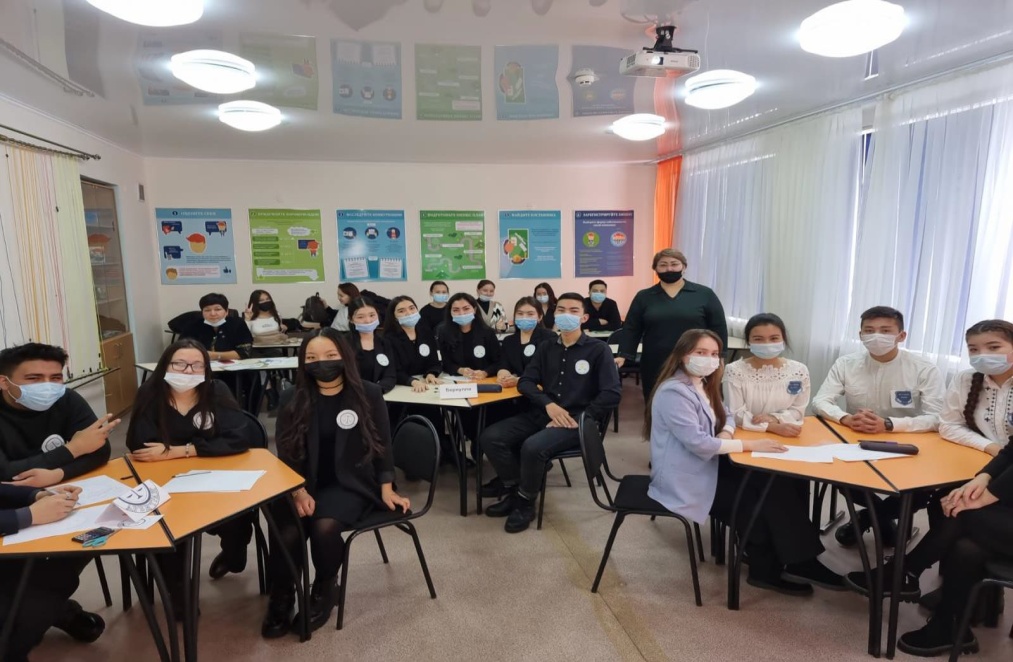 Онлайн сайыс барысы: 6 кезеңнен тұрды: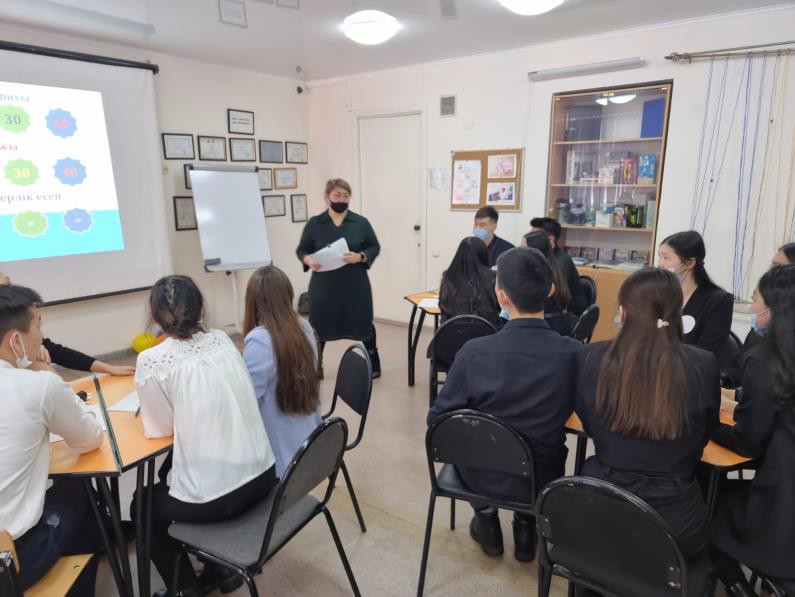 1-кезең: «Таныстыру» ( топ аты,эмблемасы, ұраны); 2-кезең: «Суретке тіл бітсе...» ( берілген 4 суреттен ортақ 1 мағына табу);кезең: «Биатлон» (Ұяшықтардағы сұрақтарға жауап беру);кезең: «Қызық екен» (Ребус);кезең: « Есте сақта»; 6- кезең: «Мақалды жалғастыр».Қарағанды банк колледж студенттері қатысты яғни 3 топтан құралды: Ф-31 тобы; Ф-33 тобы және У-31 топтардан, әр топтан 5 студенттен қатысып, ең мықтысын таңдады. Жюриде отырған «Қаржы және бухгалтерлік есеп» кафедра оқытушысы Ибраева Салтанат Нурхановна және кафедра меңгерушісі Бименова Айгуль Альжановна болды.Әр сайыс кезеңінде комиссия әр алынған балдарды		белгілеп отырды. Сайыс соңында уш топтын жиналған балдарын	берлгілеп қорытынды шығарды.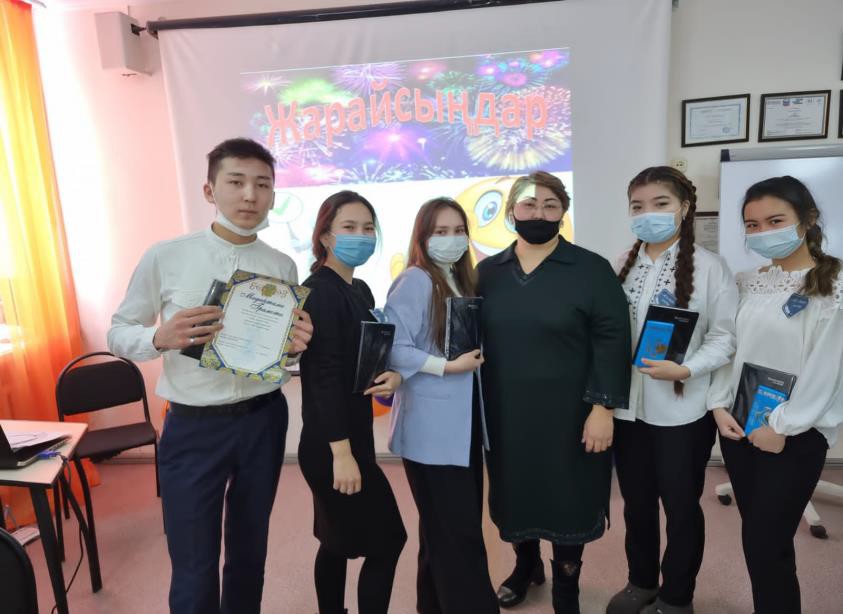 Ф-33 тобы жеңімпаз болып 1 орын«ҮЗДІК МАМАН»атанып және сыйлық беріліп мадақтамаменмарапаталды.        2. У-31 тобы 2 орынатанып және сыйлық беріліп мадақтамамен марапаталды.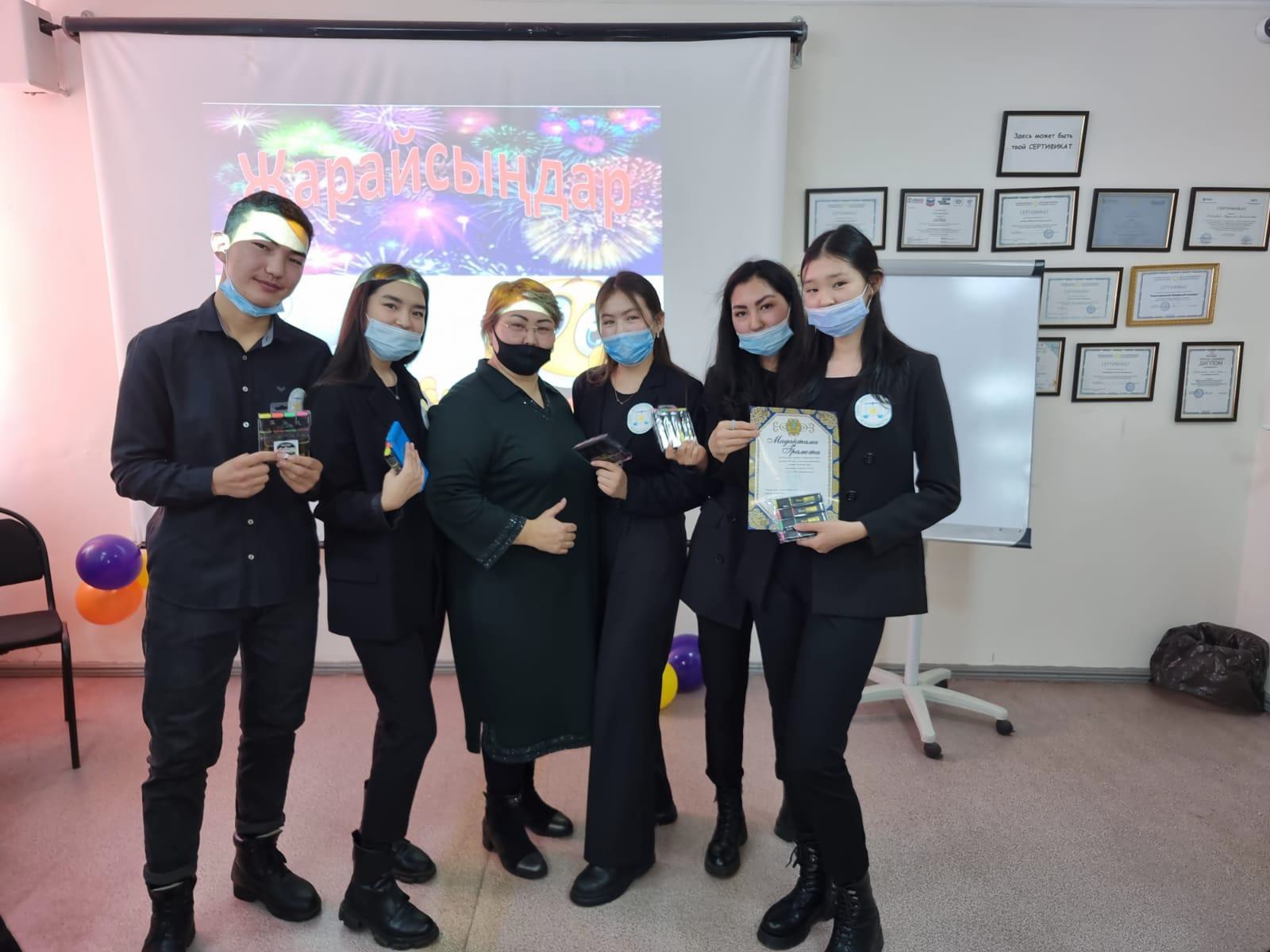 Ф-31 тобы қатысқаны үшін және сыйлық беріліп мадақтамамен марапатталды.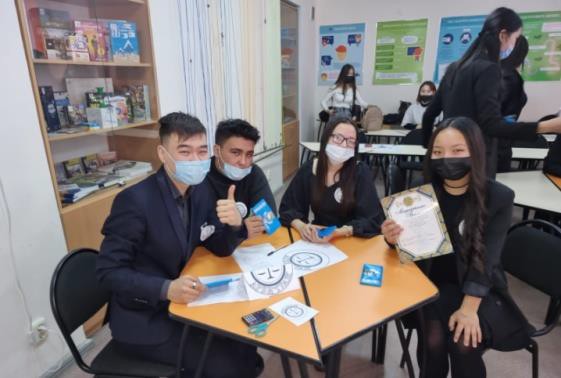 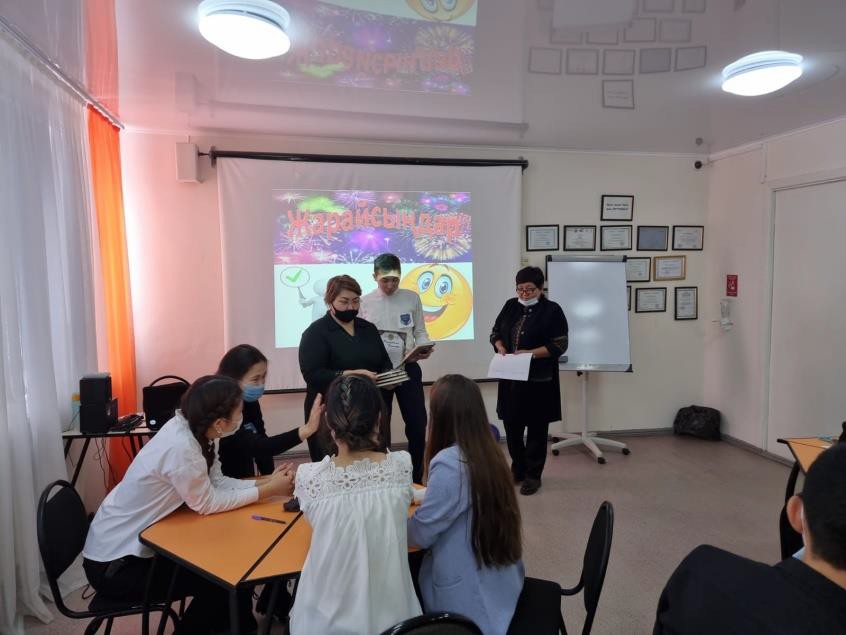 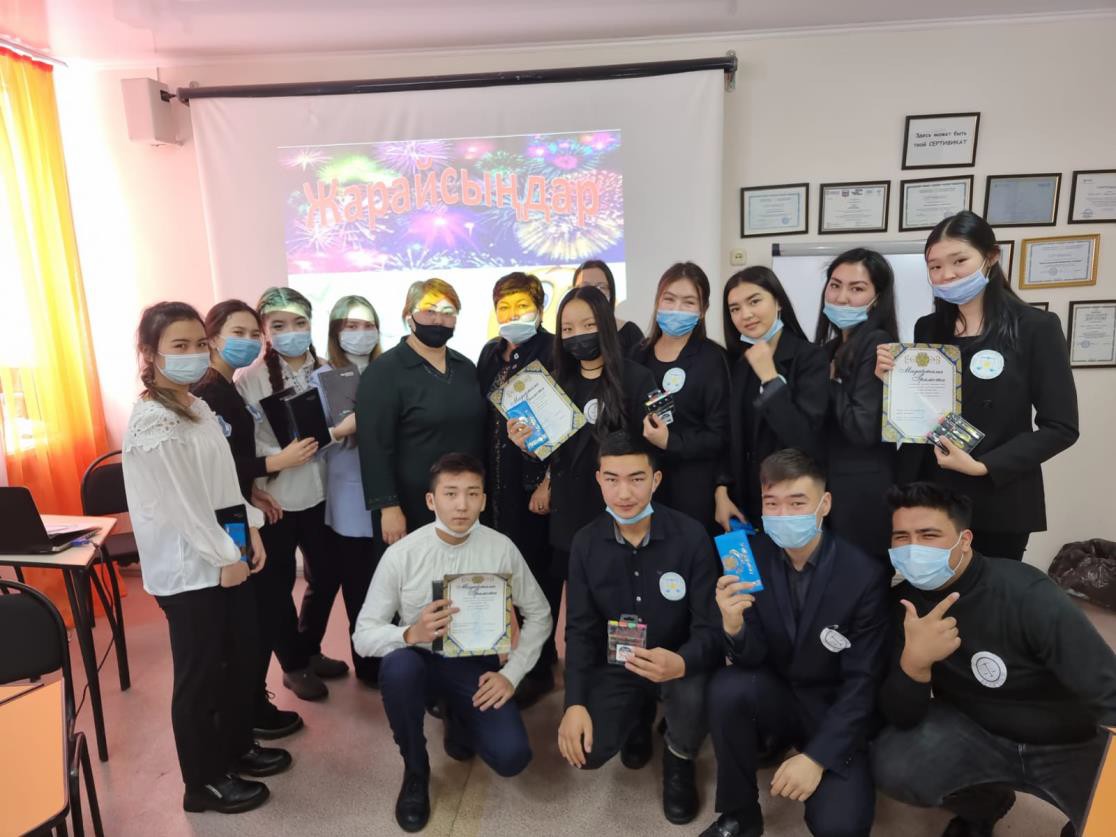 Преподавателькафедры «Финансы и бухгалтерский учет»Оралова РайханТокеновнаКо Дню финансиста и Дню национальной валюты«МИР НАЛОГОВ»16.11.2021 г. преподавателем кафедры «Финансы и бухгалтерский учет» Дацуновой Л.И. в рамках декады кафедры для студентов I курса групп СтЭк-12 и У-12 была проведена познавательная лекция «Мир налогов», приуроченная ко Дню финансиста и Дню национальной валюты.На лекции присутствовало 25 человек. Первокурсникам было рассказано о сущности налогов, механизме их взимания и распределения, а по итогам лекции была проведена мини – викторину.Студенты проявили заинтересованность, были активны, задавали много вопросов и отметили, что тема налогов для них интересна, так как все в будущем станут налогоплательщиками.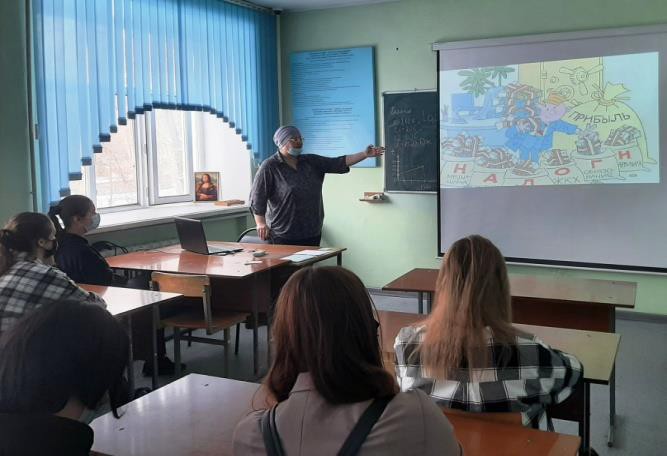 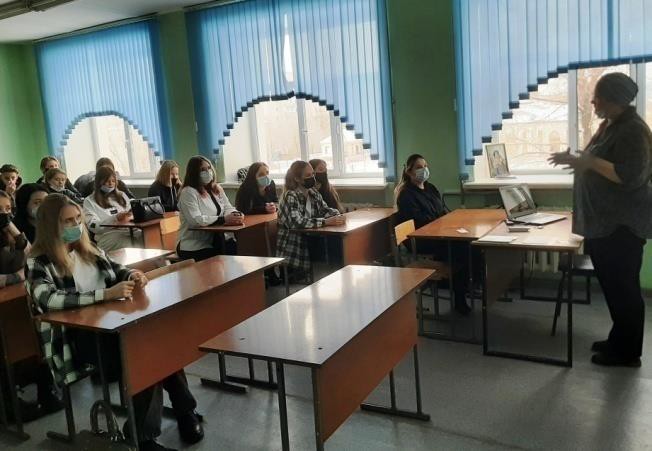 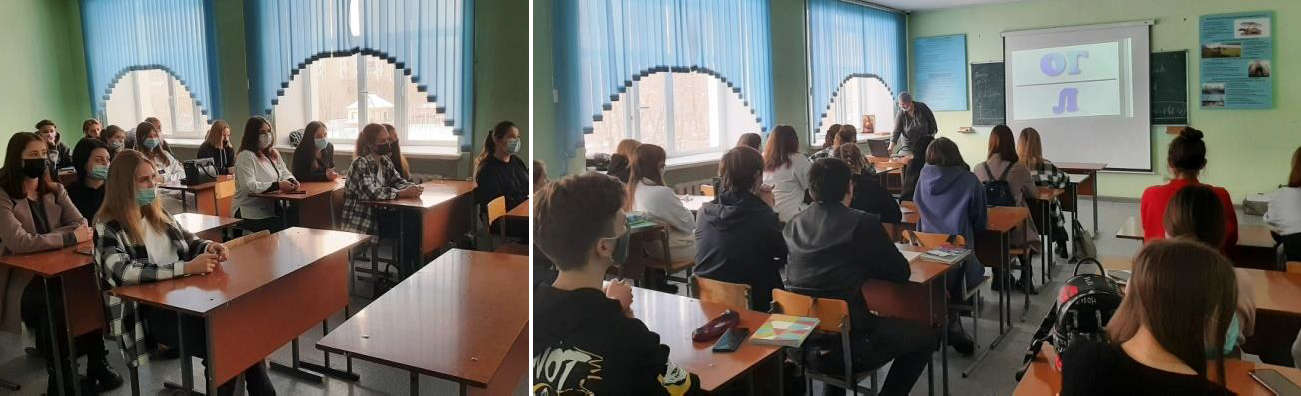 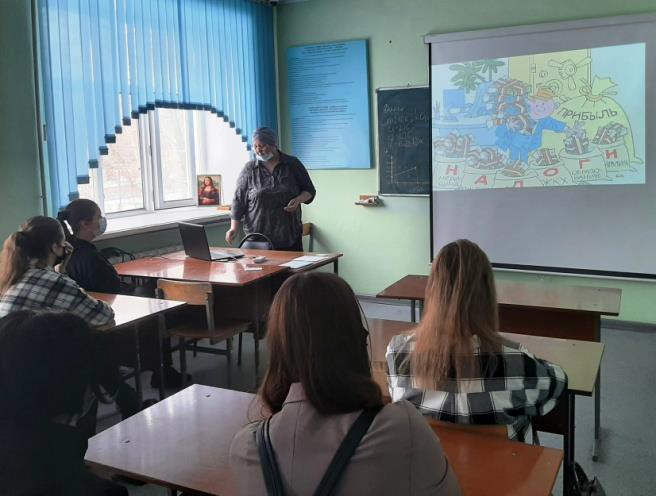 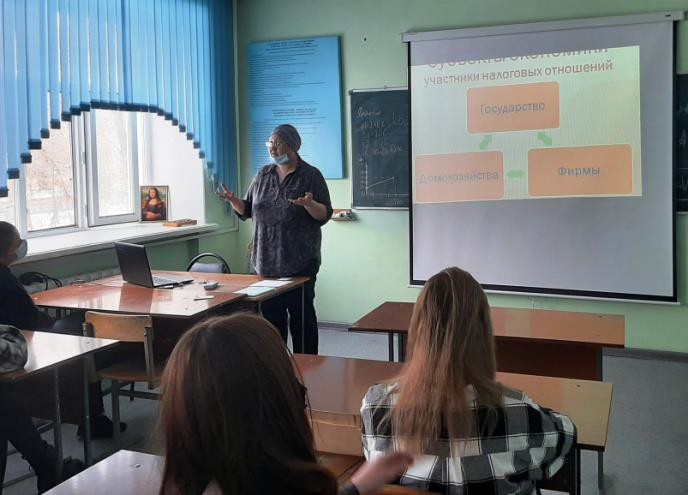 19.11.2022 г. преподавателем кафедры Альжаппаровой М.С. была проведена онлайн-конференция по финансовой грамотности среди участников Клуба финансистов.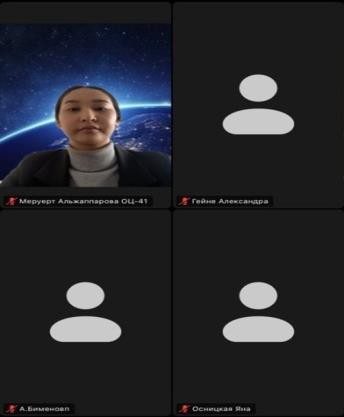 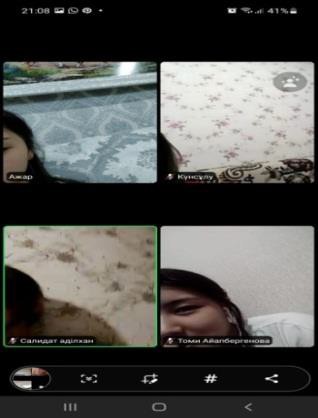 Онлайн-конференция была проведена в режиме Zoom-конференции, была представлена познавательная информация о финансовых операциях, накоплениях, сбережениях.В целом, неделя кафедры «Финансы и бухгалтерский учет» прошла согласно плану на должном организационном и информационном уровне. Впереди у преподавателей кафедры стоят большие творческие планы, которые будут реализовываться в будущем.Заведующая кафедрой«Финансы и бухгалтерский учет» БименоваАйгуль АльжановнаДЕНЬ СОЦИАЛЬНОГО РАБОТНИКА  В колледже ежегодно проводится в октябре «День социального работника». Практически все преподаватели кафедры участвуют в этой мероприятии. Свою работу преподаватели осуществляют по графику работы, составляемому в начале года и утверждаемому зам. директора по воспитательной работе.           В соответствии с графиком работы преподаватели:- 28.10.2021 с группой Ср-22 ЖанзаковаГульжаханАнуаровна проводила игру «Мы достигнем вершин»-25.10.2021 с группой Ср-32,31,33 ДюсембеноваГульшараЖумахановна  подготовила видеоролик с выпускными группами.-28.10.2021 с группой Ср-32 БектаеваР.К. Посещение детей ОО «Центр детей и инвалидов «Лучик-Надежды».-28.10.2021 г с группами М-11,М-12 а также Ср-11,Ср-12,Ср23,Ср-22 Дюсембенова Г.Ж. проводила концерт.-29.10.2021 с группой М-22 группы М-22 кураторский час «Волонтерство как важнейший компонент помощи социально-уязвимым слоям населения» провел Алешков Андрей Андреевич.-29.10.2021 с группами Ср-32, Ср-31, Ср-23 Бектаева Руслана Карбаевна проводила круглый стол с участием	сотрудников Центра Занятости.В Карагандинском банковском колледже на кафедре «Экономика и право» со студентами группы М-22 проводилось мероприятие, посвящённоеДню социального работника – кураторский час на тему «Волонтёрство как важнейший компонент помощи социально-уязвимым слоям населения».Цель:	ознакомление	студентов	с	ключевыми	аспектами	волонтёрской деятельности.Задачи:ознакомление студентов с историей волонтёрства в Казахстане и в мире;информирование студентов о работе волонтёров с пожилыми людьми;мотивирование молодых людей принимать активное участие в волонтерстве как в культурной, экономической и социальной жизни страны.В ходе кураторского часа были поставлены следующие задачи:изучить основные понятия и категории, связанные с волонтёрством;изучить основные виды волонтёрства;определить роль и значение развитии волонтёрства и в пользе для общества в целом;оценить предпринимательские качества и способности, черты характера, а также определить, каким требования должны соответствовать люди, занимающиеся волонтёрствомразвивать социально-личностные качества обучающихся, такие как инициативность, лидерство, гражданская и социальная ответственность, целеустремленность, коммуникативность, инновационное мышление, умение работать в команде, ставить цели, планировать деятельность и оценивать ее результаты, внимание к людям, нуждающимся в поддержке;популяризация необходимости изучения основ волонтёрства, его основных идей, развитие международного сотрудничества в системе данного вида деятельности.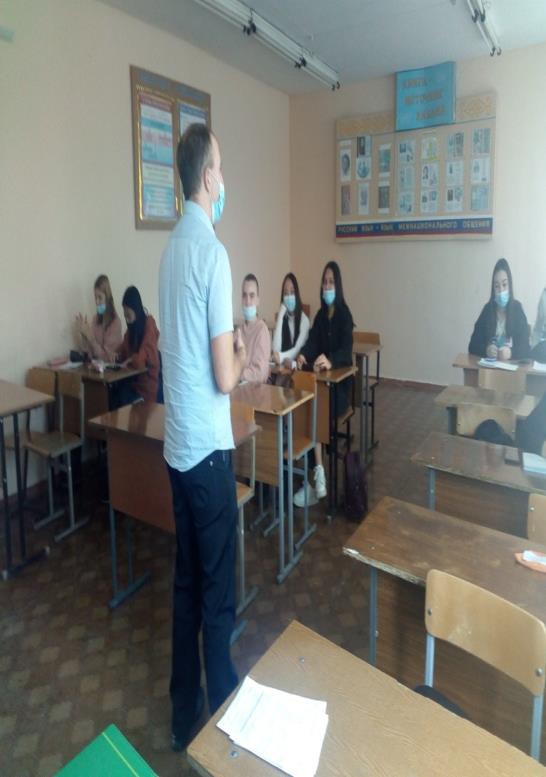 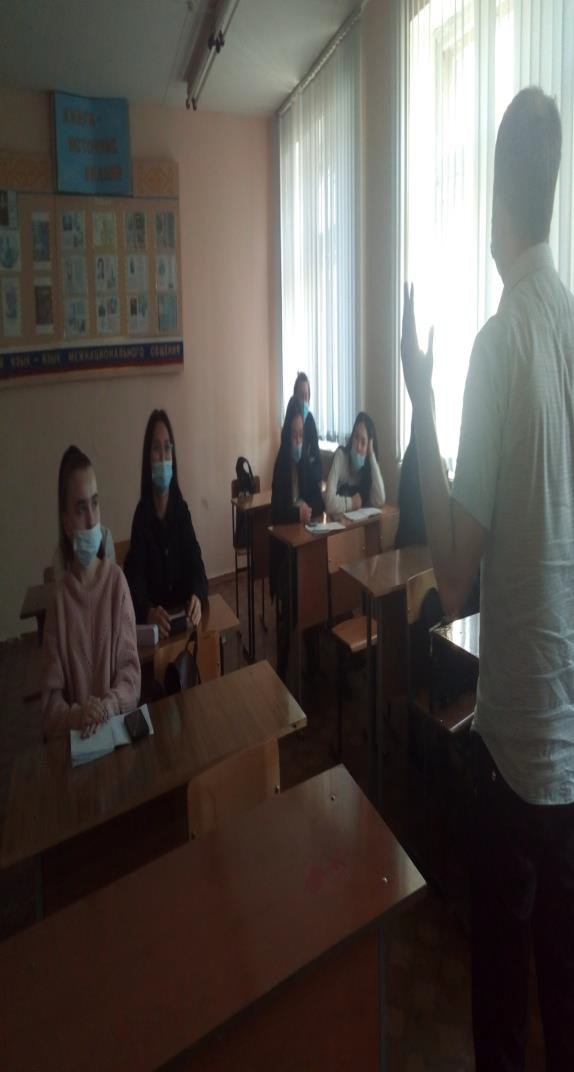 «МЫ ДОСТИГНЕМ ВЕРШИН!»            Такназывался тренинг, посвященный Дню социального работника, который провела преподаватель кафедры «Экономики и права» Жанзакова Г.А. со студентами группы СР-22 28.10.2021 года.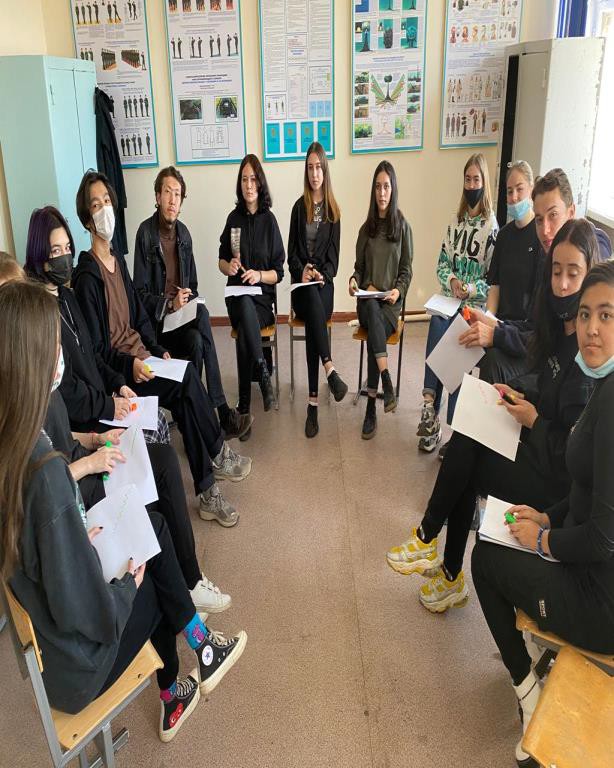 Цель: отработка	навыка уверенного поведения, самопознание, самосовершенствование, познаниесвоего, не выявленного потенциала.          Задачи тренинга:расширить представление о себе;актуализировать	и	осознать	свои сильные стороны;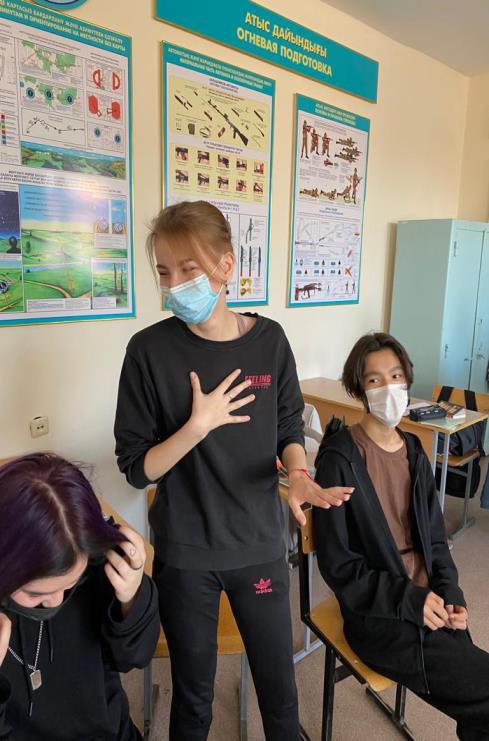 помочь	студентам	отличить	уверенное поведение от неуверенного;Количество участников: 15-20 человекХод программы тренингаВведение: Уверенность в себе – это переживание человеком своих возможностей как адекватных тем задачам, которые перед ним стоят в жизни, так и тем, которые он ставит перед собой сам. Уверенность в себе в каком- либо виде деятельности имеет место, когда самооценка человека соответствует его реальным возможностям. Если самооценка выше (ниже) реальных возможностей, имеет место соответственно самоуверенность (неуверенность в себе). Уверенность в себе может стать и устойчивым качеством личности.Упражнение 1 «Ступеньки»Цель: помочь участникам выстроить адекватную самооценку.Время: 5 минутМатериал: бумага, ручка, карандашХод упражнения: Участникам предлагается нарисовать лесенку из 10 ступеней. Дается инструкция: «Нарисуйте себя на той ступеньке, на которой, как вы считаете, сейчас находитесь».После того, как все нарисовали, ведущий сообщает ключ к этой методике:1-4 ступенька – самооценка занижена5-7 ступенька – самооценка адекватна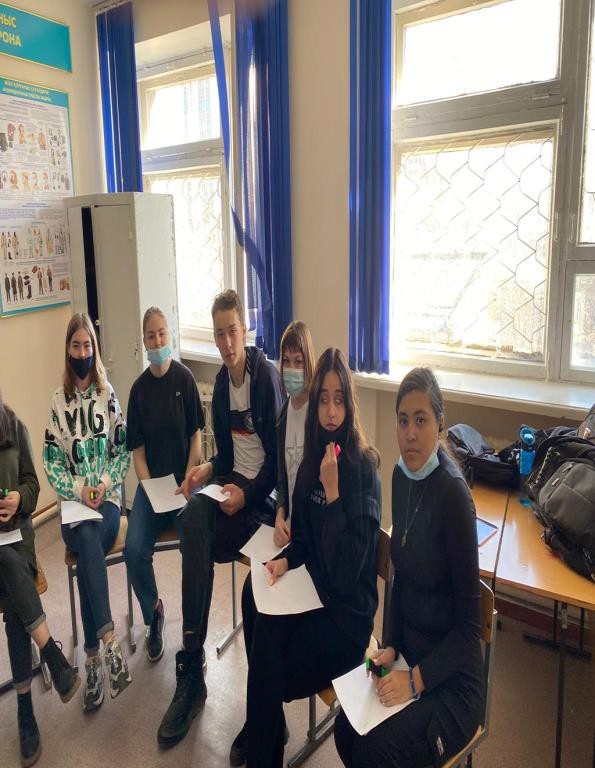 8-10 ступенька – самооценка завышенаВопросы для обсуждений:1.Соответствует ли данный результат вашим представлениям о самооценке? Почему вы так считаете?Упражнение 2« Великий мастер»Цель: актуализация сильных сторон личности.Время: 10 минутМатериал: бумага, ручка, карандашХод упражнения: Я предлагаю вам подумать над тем «Великим мастером» чего вы являетесь, и рассказать об этомвсем. На раздумье 2 минуты. Каждый участник по кругу начинает свое высказывание со слов « Я великий мастер……» например, пеших прогулок, приготовления кофе, при этом нужно убедить других участников в этом.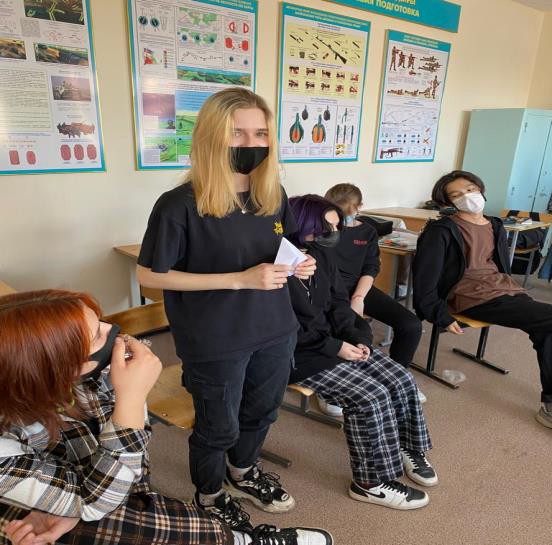 Вопросы для обсуждений:Трудно или легко вам было вспомнить и сказать при всех мастером чего вы являетесь?Какие чувства возникли при выполнении задания?Упражнение 3 «Я сильный – Я слабый»Цель: помочь членам группы отличить уверенное поведение от неуверенного, способствовать развитию уверенности в себе через ролевое проигрывание.Время: 10 минутМатериалы: не требуются.Ход упражнения: Участники разбиваются по парам и становятся каждый друг напротив друга. Первый участник в паре вытягивает вперёд свою руку. Второйучастник в паре пытается опустить руку напарника, нажимая на неё сверху. Первый участник в паре должен постараться удержать руку, говоря при этом громко и решительно: «Я сильный». Теперь повторяем то же самое, но первыйучастник в паре говорит «Я слабый», произнося это с соответствующей интонацией, т.е. тихо, уныло. Попробуйте поменяться.Вопросы для обсуждений:1. Когда вам было легче удержать руку: в первом или во втором случае?2. Почему, как вы думаете?3.Какие чувства Вы испытывали при выполнении этого упражнения?4.Какое влияние оказывали произносимые Вами фразы «Я сильный», «Я слабый» на выполнение задания?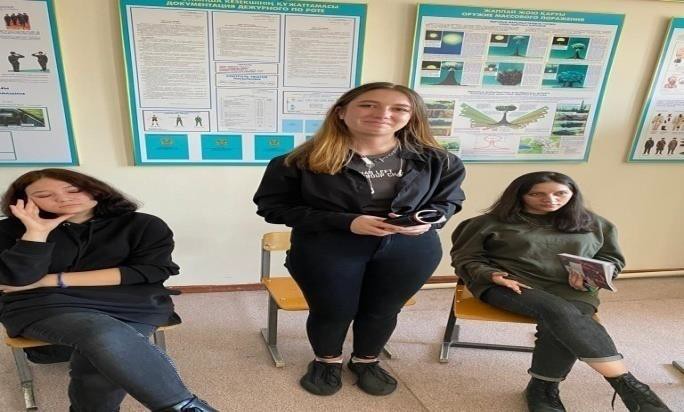 Упражнение 4 «Я – звезда»Цель: отработка навыков уверенного поведения.Время: 10 минутМатериалы: не требуются.Процедура: Упражнение проводится по кругу. Каждый участник выбирает для себя роль значимой для него и в то же время известной присутствующим звезды (Алла Пугачёва, президент, сказочный персонаж, литературный герой и т.д.). Затем онпроводит самопрезентацию (вербально или невербально: произносит какую- либо фразу или показывает какой-либо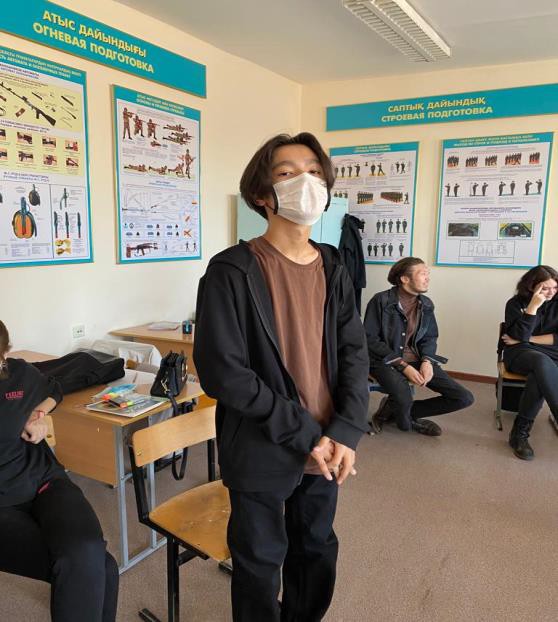 жест, характеризующий его звезду). Остальные участники пытаются отгадать имя «кумира».Вопросы:1.Сложно ли Вам было выбрать для себя роль значимой и известной звезды?2. Что	схожего	между	Вами	и	выбранной звездой?3.Какие	чувства	возникли	у	вас	в	ходе презентации?4.Вы старались показать выбранную Вами звезду так, чтобы было понятно другим?5.Где	было	легче,	показывать	или отгадывать?«МОЯ СПЕЦИАЛЬНОСТЬ – МОЯ ГОРДОСТЬ»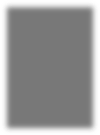 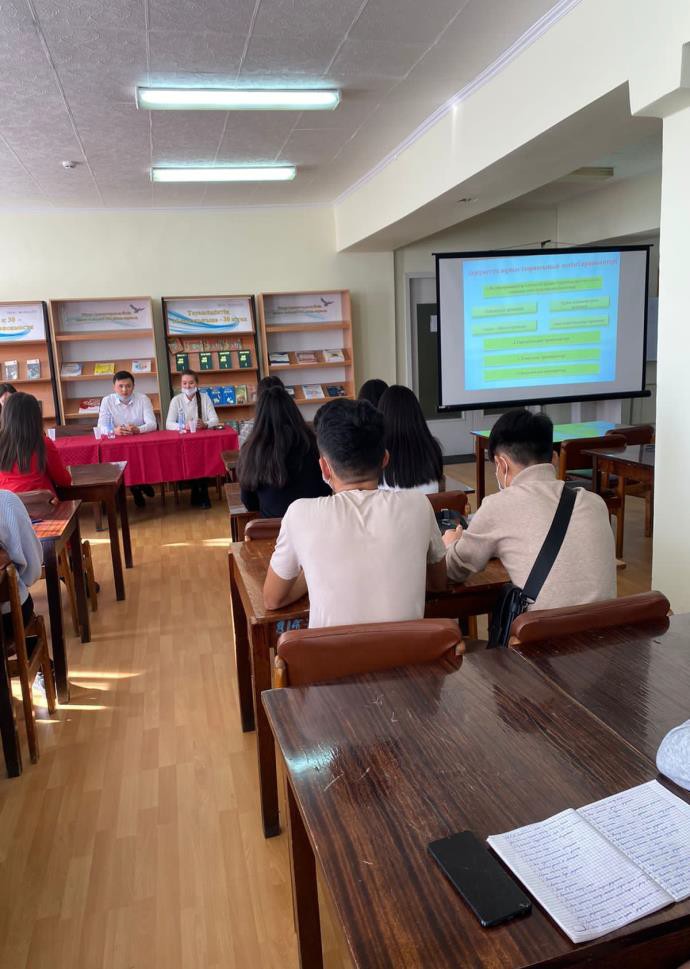 Так назывался круглый стол, который проводила  преподаватель кафедры «Экономики и права» Бектаева Руслана Карбаевна, а также студент группы Ср-31 Бегзатхан Жандос и студентка группы Ср-32 Близнюк Юлия 29.10.2021 г.в читальном залеКарагандинского банковского колледжа им. Ж.К. Букенова.          Гостями	круглого стола выступили:Руководитель		отдела профессионального обучения и профориентации	Центра занятости: Торехан Азамат Жубайханович.Специалист отдела Центра Занятости.		Выпускница Карагандинского банковского колледжа	специальности«Социальная	работа» Абдрашитова Альбина.Целью круглого стола было:Социальная политика государства, вызванная желанием как можно быстрее решить скопившиеся за годы застоя и перестроечных лет социальные проблемы, носила ярко выраженный партнерский характер, то необходимость соизмерять проводимую социальную политику с экономическими и финансовыми возможностями государства привели к корректировке действий по данному направлению.На основе анализа международного опыта можно сделать вывод, что наиболее эффективные и комплексные системы социальной защиты обычно включают в себя следующие основные элементы:государственные пособия;обязательное социальное страхование;накопительное пенсионное обеспечение;социальная помощь.Студентами были заданы следующие вопросы гостям:Мемлекеттік қызмет туралы ұғымМемлекеттік қызметкердің негізгі міндеттеріМемлекеттік қызметкердің құқықтары қандай?Мемлекеттік қызметтің принциптеріМемлекеттік қызметте болуға байланысты шектеулер қандай?Мемлекеттік қызметке кіру кезінде қойылатын талаптар қандай?Мемлекеттік әкімшілік лауазымға орналасуға арналған конкурс?Мемлекеттік әкімшілік лауазымға кіру кезінде сынақ ?Мемлекеттік қызметшілердің қызмет этикасы қандай?В чем заключается работа специалиста Центра Занятости Населения?С какими нормативными документами вы работаете?Можем ли мы с нашим дипломом работать в Центре занятости?В чем заключается работа сотрудника «Лучик надежды»?Трудно ли проводить работу с детьми?Каков процесс работы в вашей организации?Успешно ли проходят практику студенты нашего колледжа в ваших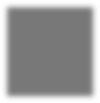 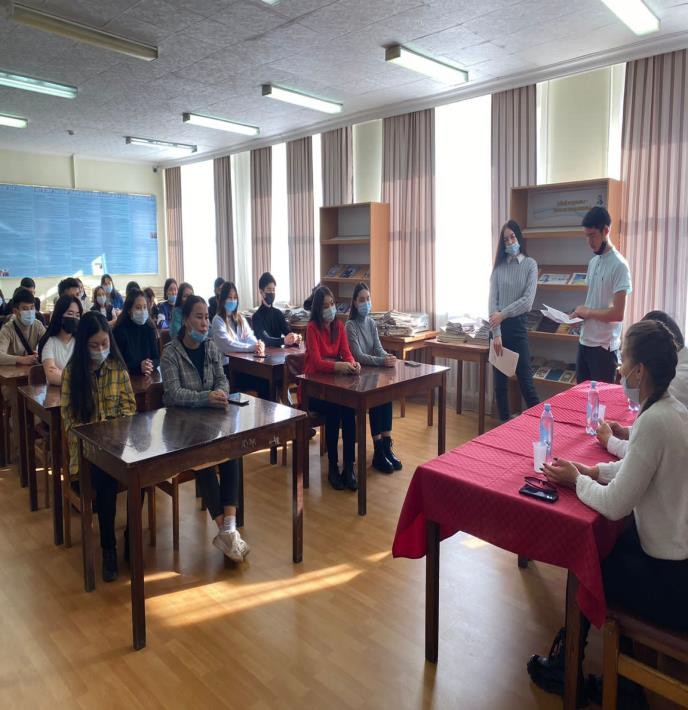 Круглый стол на тему «Моя специальность – моя гордость» достиг поставленных целей. Студенты колледжа получили полную информацию о государственных служащих, их прав и обязанностей. Также они поблагодарили наших гостей за уделенное время для студентов Карагандинского банковского колледжа им. Ж.К. Букенова будущим специалистам «В организациях социальной защиты населения» и пожелали им творческих успехов в их работе.Ко Дню социального работника«ЛУЧИК НАДЕЖДЫ»28 октября 2021года с группой Ср-32 посетили ОО ЦПДИ «Лучик Надежды» с сладким угощением.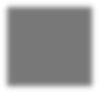 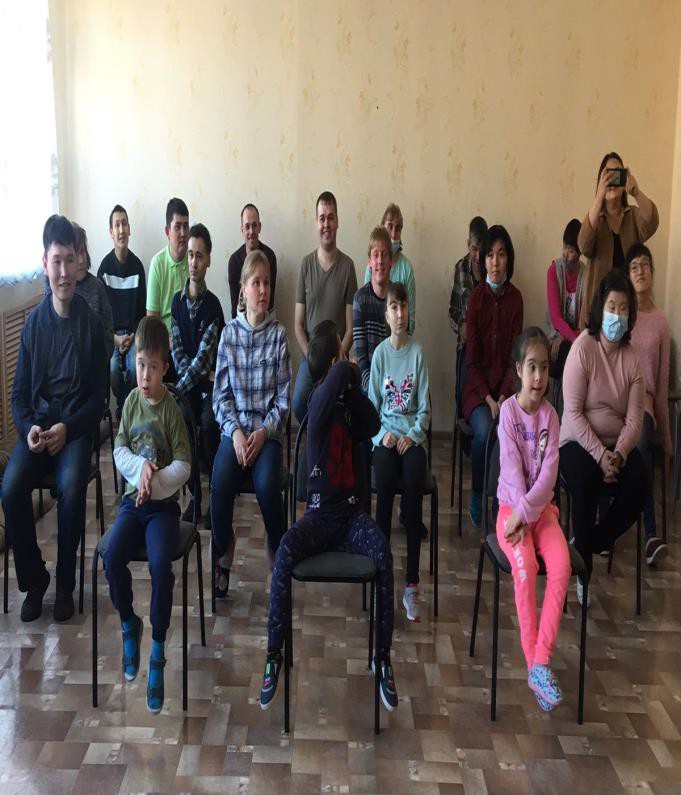 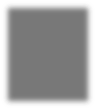 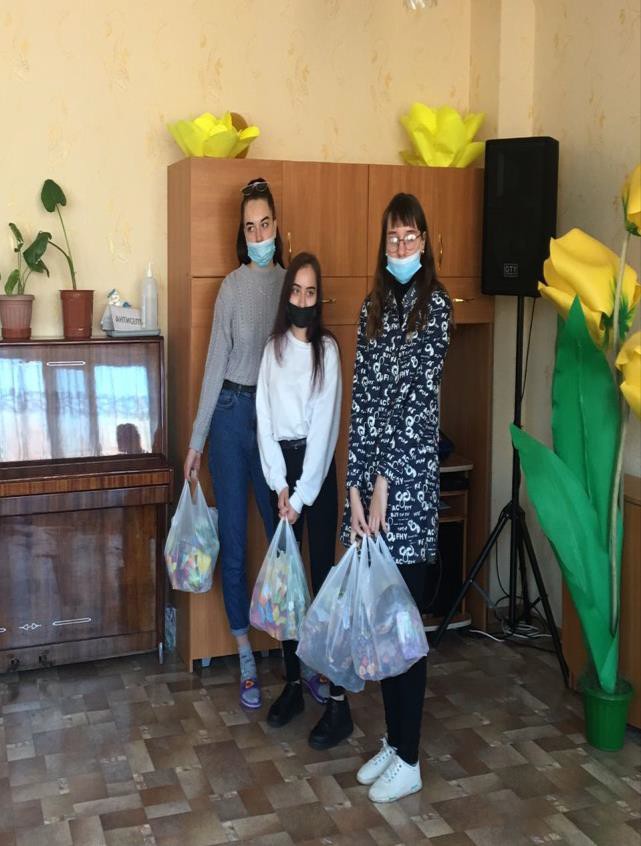        Вступительное слово былопредоставленно директору общественного обьединения Центра помощи детям и инвалидам «Лучик надежды» Кравченко Татьяна Ивановне.      Международный День социального работника - это праздник людей, которые первыми принимают на себя проблемы других и помогают в их решении. Именно они работают с малообеспеченнымигражданами, инвалидами и пенсионерами. Международный  «День	социального работника» - это день подведения итогов  сделанного		для	этой	категории	 граждан, анализа фактического положения людей с особенными потребностями в обществе и определения			плановпо улучшению их жизненного уровня. Милосердие свойственно любому народу на Земле. Но более ярко и более остро оно проявляется в наших народах. Может потому, что мы  очень религиозный народ. Любить ближнего своего, заботиться о стариках, о   людях, которым требуется помощь – это, с уверенностью можно сказать, у нас в крови. Вот и сейчас мы с вами находимся в таком месте, где присутствуют именно такие люди. И пусть это будет еще одним поводом вспомнить о том, что рядом с нами живут люди такие же, как и мы, но всё-таки чем-то отличающиеся от нас, и что в наших силах помочь этим людям. Ведь все мы знаем: тот, кто ищет возможности и имеет ещё при этом огромное желание, такой человек всегда  добьется своих целей!В праздничном мероприятии студентами группы было организовано угощение детям.Хотелось бы пожелать ОО ЦПДИ «Лучик Надежды» крепчайшего здоровья,    счастья, благополучия. Пусть каждый день вам ярко светит солнце, а все невзгоды обходят вас стороной.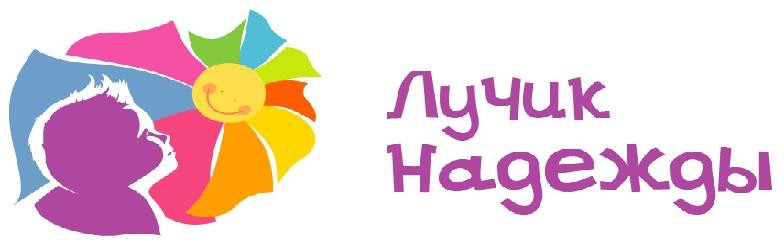 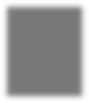 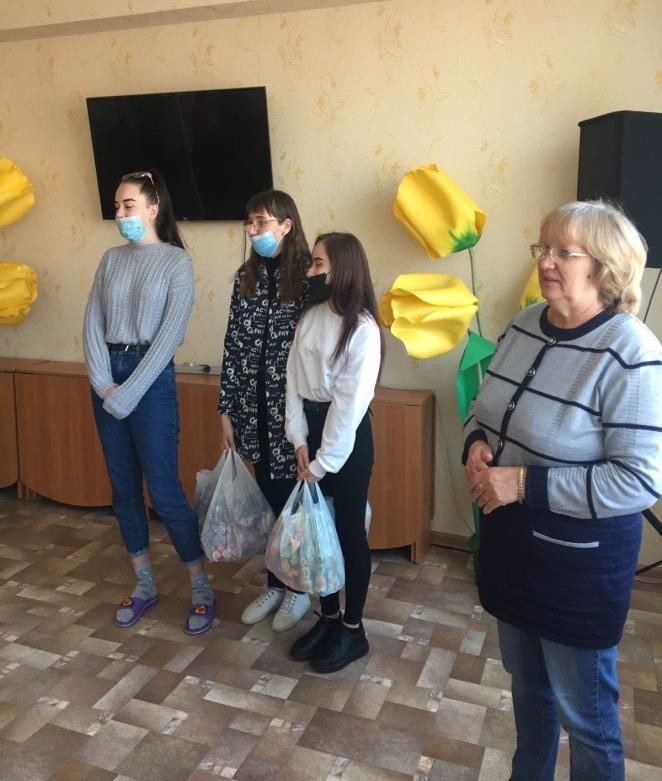 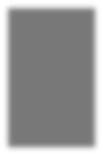 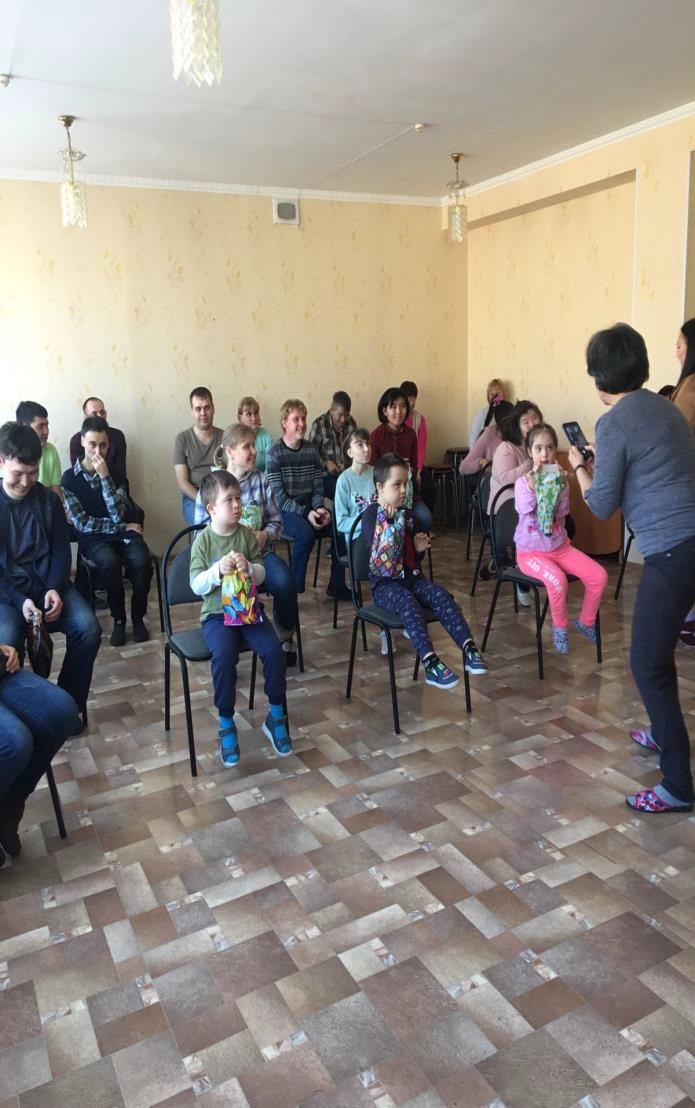 Дню социального работника был посвящен концерт, в котором приняли участие группы М-12,11,Ср-11,12,13,23. Организатор - Дюсембенова Г.Ж.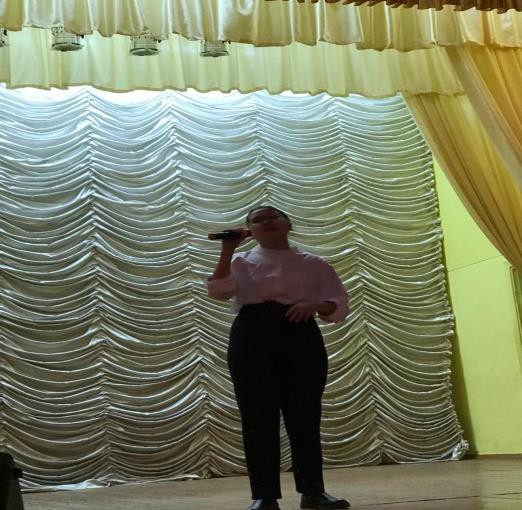 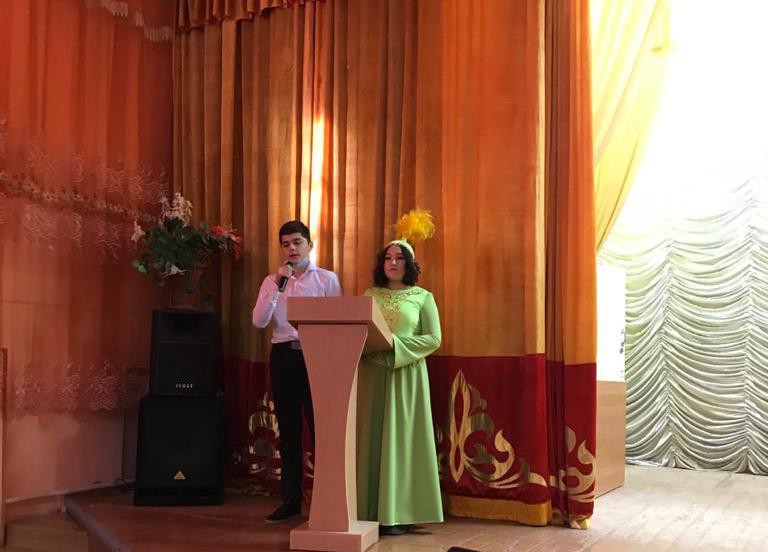 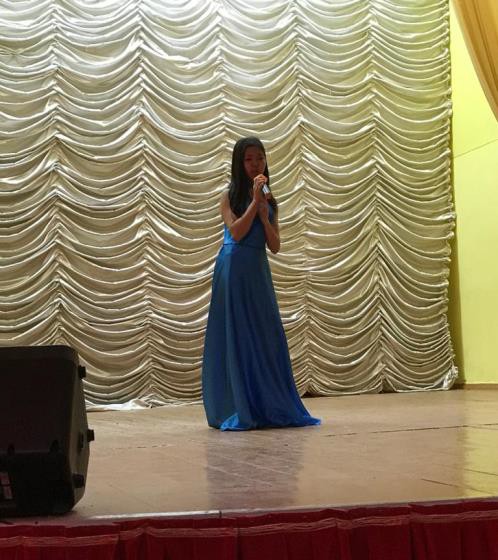 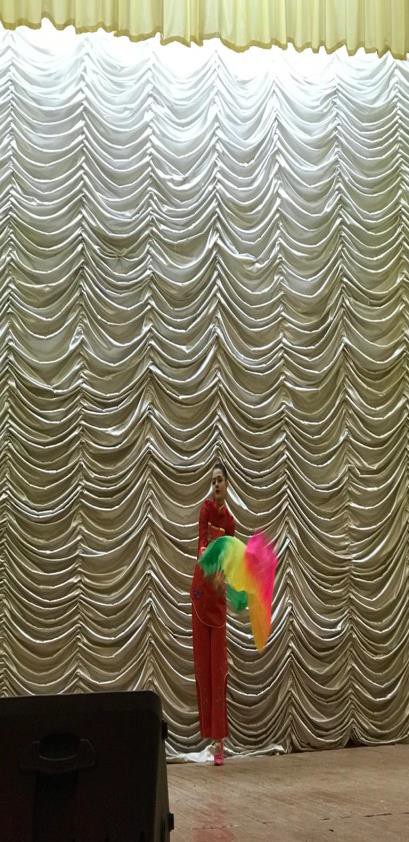 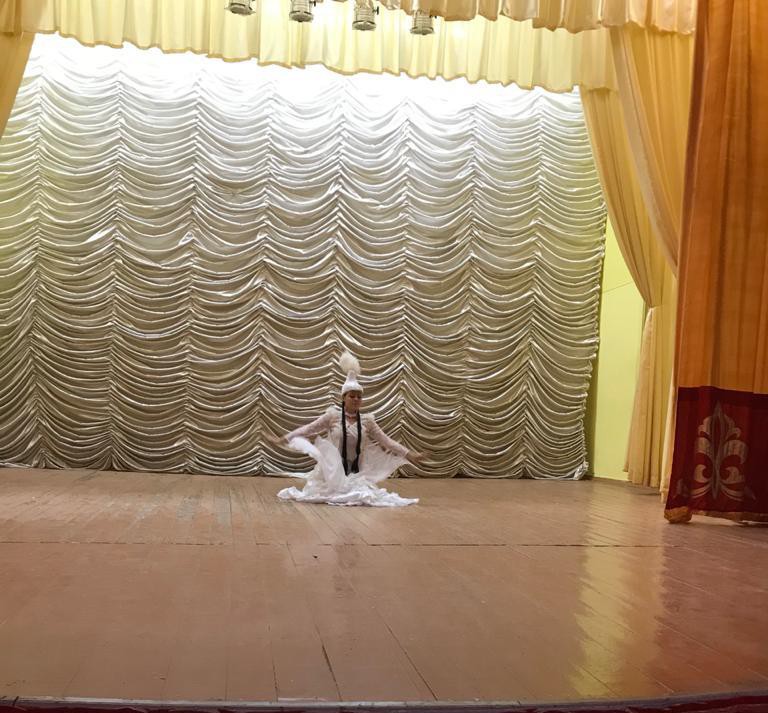 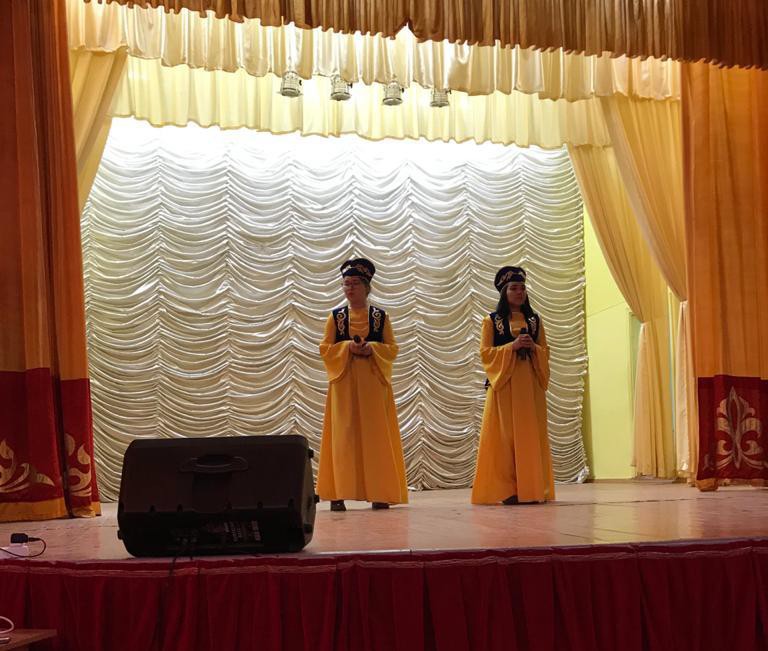 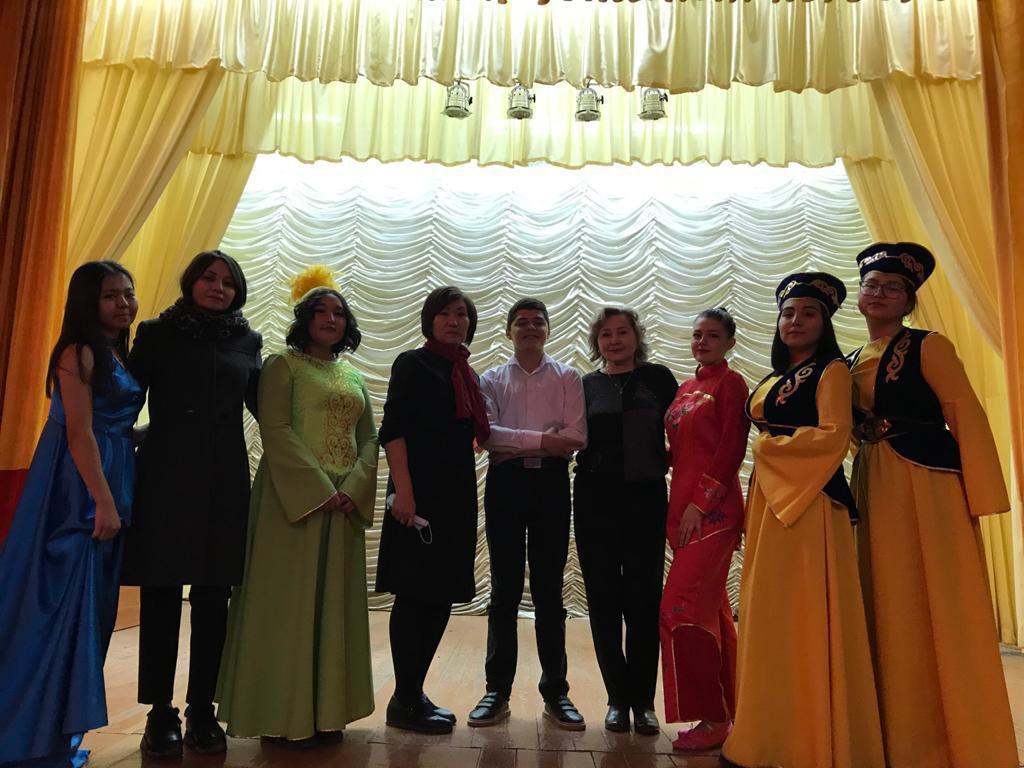 Заведующая кафедрой«Экономики и права» Дюсенбенова Гульшара ЖумахановнаДебатыМЫ ПРОТИВ КОРРУПЦИИ25 ноября 2021 года в Карагандинском банковском колледже на кафедре«Экономика и право» проводились дебаты, посвящённые Неделе правовой грамотности – на тему «Мы против коррупции».Цель: ознакомление студентов с ключевыми аспектами деятельности в области юриспруденции.Задачи:ознакомление студентов с историей закона в Казахстане и в мире;информирование студентов о работе волонтёров с пожилыми людьми;мотивирование молодых людей принимать активное участие в политике как в культурной, экономической и социальной жизни страны.В ходе кураторского часа были поставлены следующие задачи:изучить основные понятия и категории, связанные с законодательствомРК;изучить основные виды прав и обязанностей;определить роль и значение развития законодательства и его дляобщества в целом;оценить объём знаний, которым обладают студенты в области знания законодательства, а также определить, каким требования должны соответствовать люди, занимающиеся юриспруденцией;- развивать социально-личностные качества обучающихся, такие как инициативность, лидерство, гражданская и социальная ответственность, целеустремленность, коммуникативность, инновационное мышление, умение работать в команде, ставить цели, планировать деятельность и оценивать ее результаты, внимание к людям, нуждающимся в поддержке;популяризация необходимости изучения ключевых аспектов законодательства, его основных идей.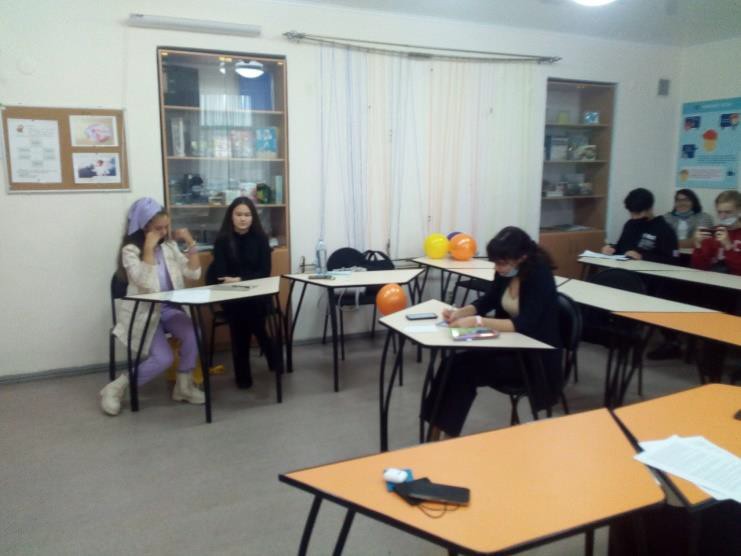 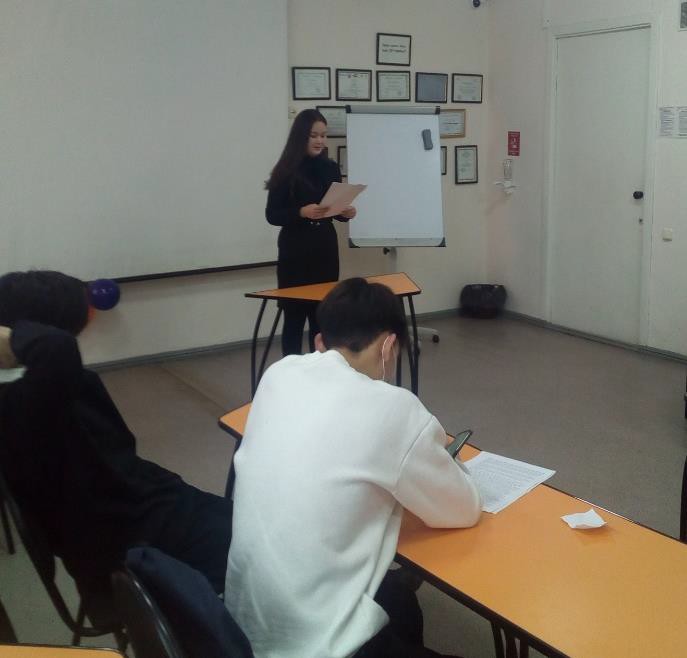 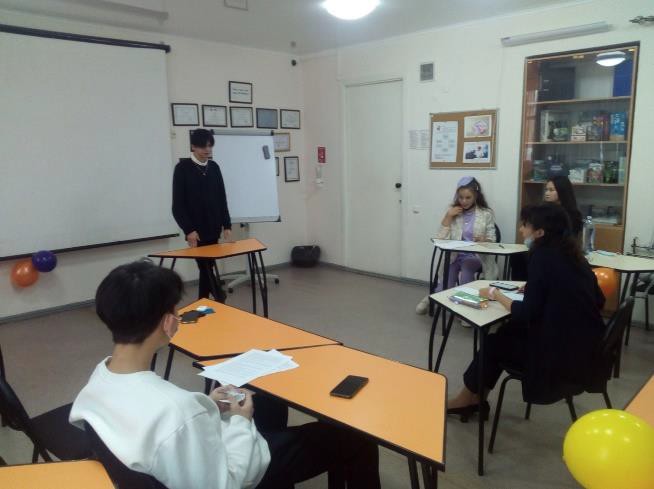 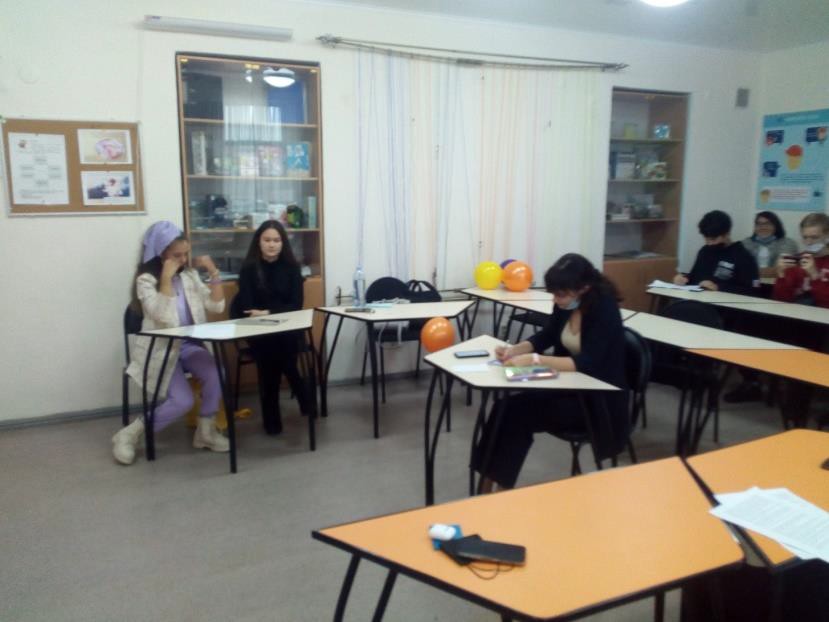 Преподаватель кафедры «Экономики и права» Алешков А.А.«ЕЛБАСЫ –ЕЛІМЕН БІРГЕ»Концерт, посвященный Дню Первого Президента РК30 ноября в актовом зале колледжа для студентов 1-2 курсов и преподавателей состяолся концерт, посвященный Дню Первого Президента Республики Казахстан Н.Назарбаева.Организатор мероприятия: кафедра «Экономики и права» Ответственные за организацию и проведение мероприятия:Дюсембина Г.Ж. – Зав. кафедры «Экономики и права»Жанзакова Г.А. – преподаватель кафедры «Экономики и права»Активное участие в концертной программе приняли студенты:СағындыковаАйғаным – СР-23Мырзабекова Мөлдір -М-11Ламхаева Милана -СР-22Алпамышев Данияр - СР-21Максимчик Багдан - СР-22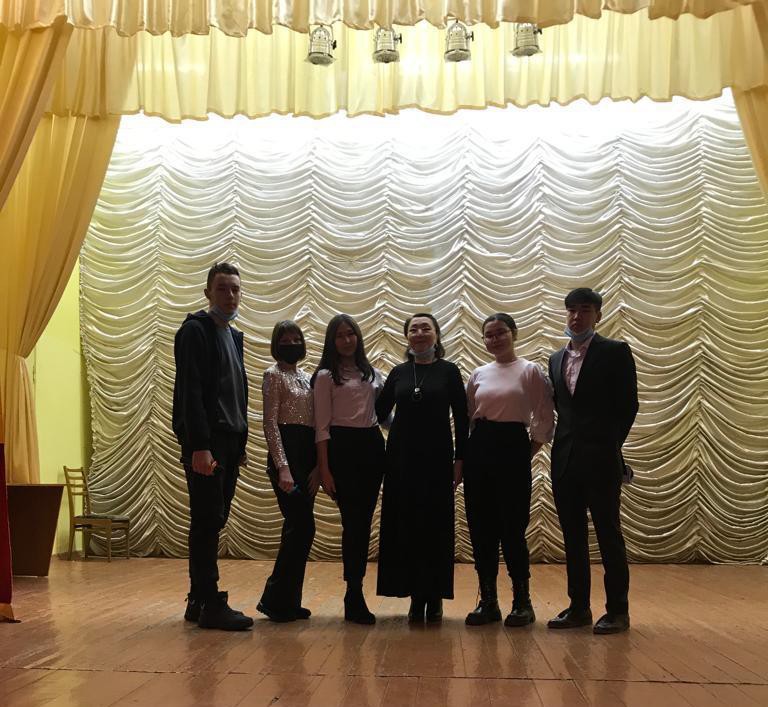 Цель: воспитание патриотизма и гражданственности, развитие навыков коллективного взаимодействия и коллективной ответственности, привитие правильной культуры поведения в многонациональном обществе, созданиеатмосферы праздника.До начала концертной программы демонстрировался видео роликна пять минут, посвященный Дню Первого Президента Республики Казахстан«День Первого Президента»Открытие и вся концертная программа проводились ведущими Алпамышевым Данияром и Ламхаевой Миланой , на государственном и русском языке.	    Студентка группыСР-23 Сағындыкова Айғанымнын спела песню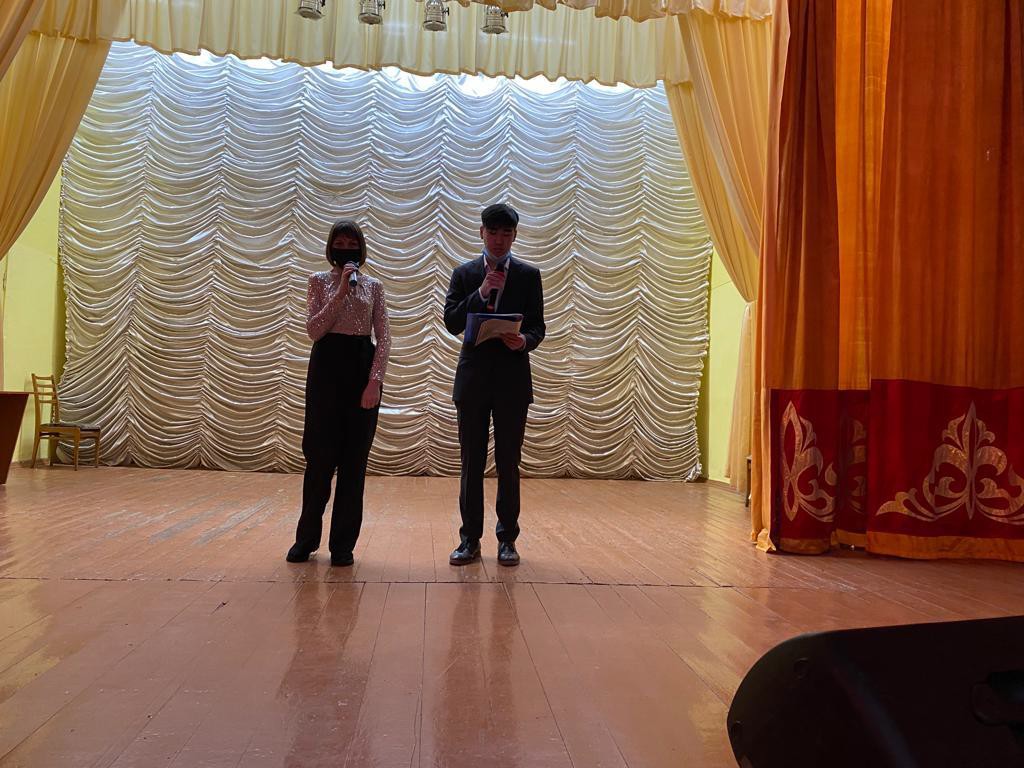  «Тәуелсіз      қазақ қызымын» .С докладом «Елбасы – елімен бірге», посвященный ко Дню 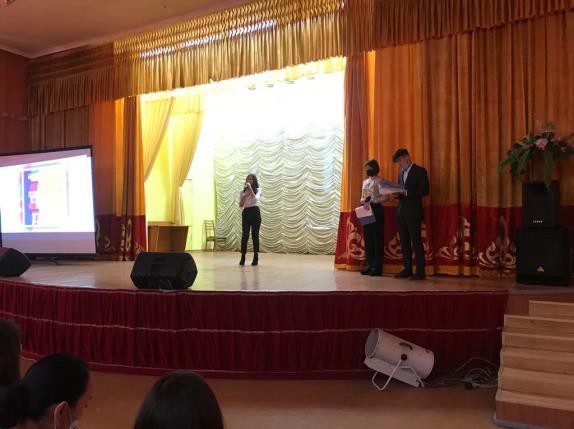 Первого Президента Республики Казахстан выступила педагог Жанзакова Гульжихан Ануаровна.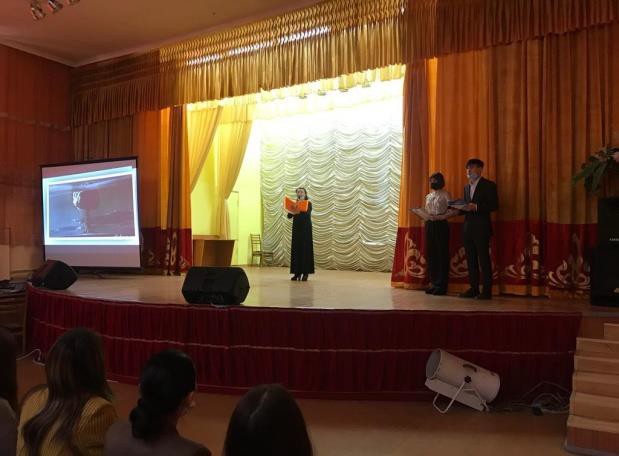 Мырзабекова Мөлдір спела песню «Қазақ елі осындай»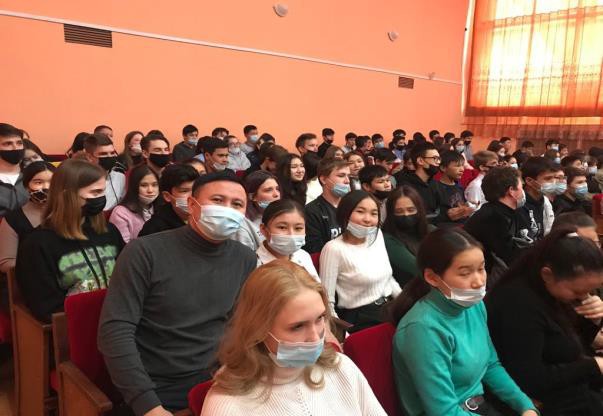 «ҚАЗАҚСТАН ТӘУЕЛСІЗДІГІНЕ 30 ЖЫЛ»атты мерекелік кешТәуелсіздік – ұлы ұғым. Бұл дегенің - жақсы өмір сүруге алған құқығың. Жұмыр жерде өлшеулі өмірді бейбіт елде өткізгенге жететін бақыт бар ма екен?!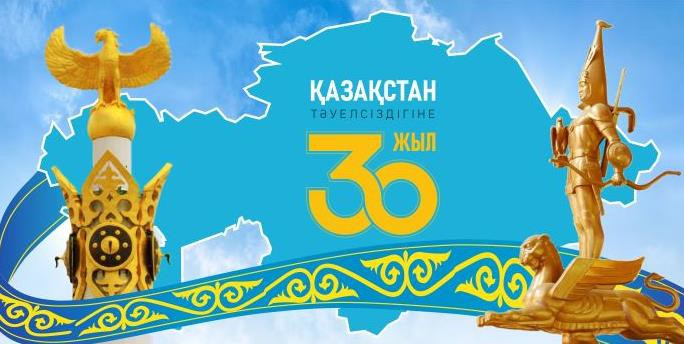 Тәуелсіздік – халықтың сан ғасырлар бойы еркіндікті аңсаған қажырлы күресінің өтеуі. Тәуелсіздік –ата-бабамыздың арман-мұратының салтанат құруы. Тәуелсіздік – қазақ халқының ерік-жігері. Азаттықтың қазаққа оңай келмегені хақ. Қазақ жерінің жаңа тарихының беті ашылған, Алты алаштың айбынын асқақтатқан Тәуелсіздігімізге биыл – 30 жыл. Осы орайда колледжімізде 2021 жылдың 14-15 желтоқсан күндері «ҚАЗАҚСТАН ТӘУЕЛСІЗДІГІНЕ 30 ЖЫЛ!» тақырыбында колледжішілік мерекелік іс шара өтті. Оның мақсаты еліміздің тәуелсіздік алу жолындағы ата — бабаларымыздың ерлігін паш ету, студенттерге желтоқсан құрбандарымен, желтоқсан оқиғасына қатысқан аға— апалардың ерлігін үлгі етіп көрсету.Студенттердің туған өлкемізге деген сүйіспеншілігін, сезімдерін ояту. Елін, жерін сүюге, Отанын қастерлеуге, шыншылдыққа тәрбиелеу.Мерекелік іс шараға колледж студенттері қатысып (У-11, Д-11, Б-13, Б- 11, Пж-21, Пж-23 Пж-13 М-11) , жақсы әсер алды.Ғарифолла Құрманғалиевтің әні «Сәлем Қазақстан»  Е.Зейітхан әні «Көк тудың желбірегені». Ескендір Хасанғалиевтің әні «Атамекен» шырқалды.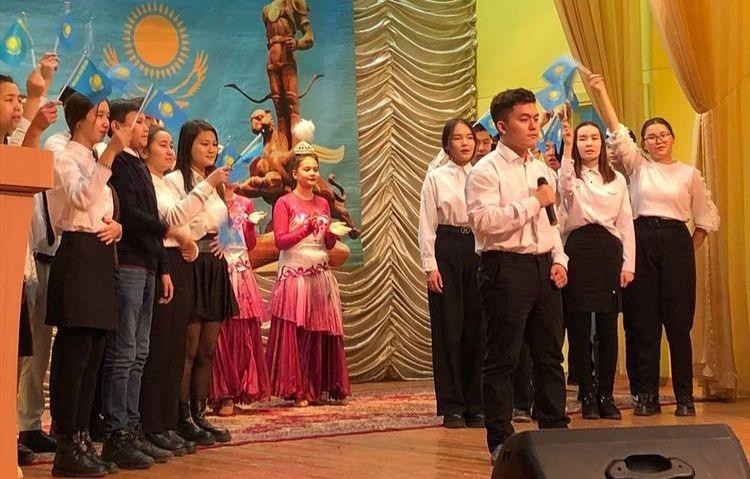 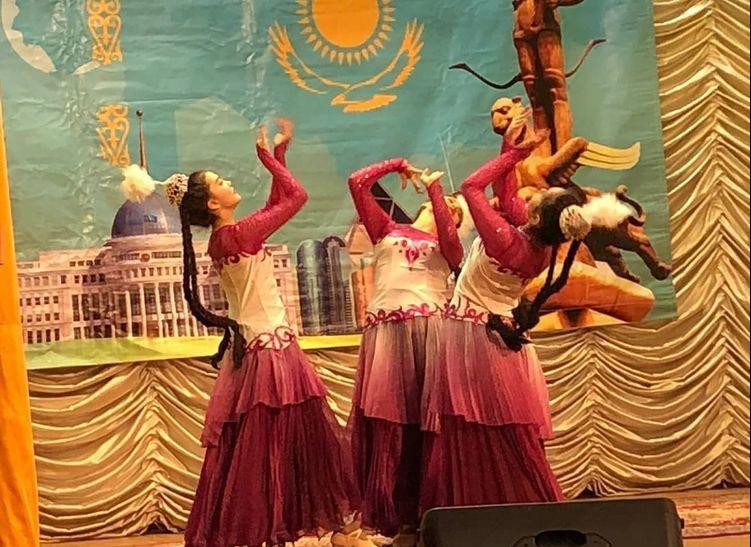 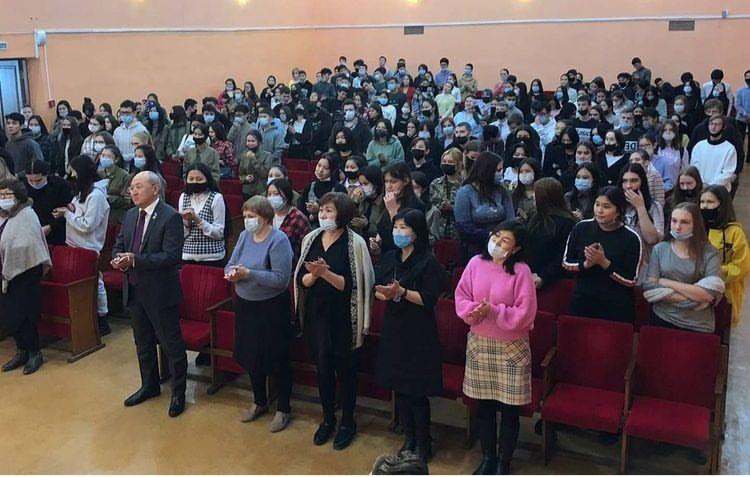 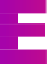 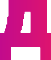 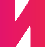 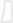 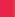 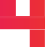 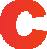 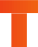 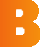 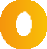 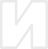 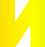 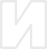 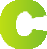 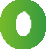 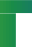 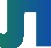 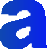 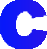 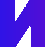 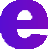 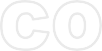 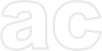 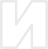 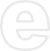 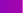 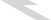 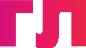 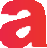 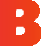 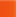 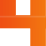 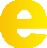 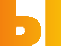 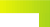 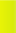 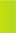 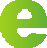 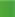 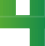 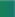 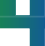 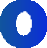 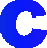 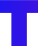 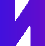 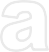 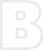 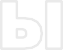 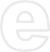 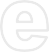 Братской семьей в стране единой живет народ Казахстана. Он изучает язык, историю и культуру, традиции своего народа и казахского народа. Объединившись вокруг казахской культуры и традиций под сводами многонационального шанырака, каждый из нас давно уже представляет один народ, одну Страну Великой Степи, имя которой- Казахстан, наш общий дом.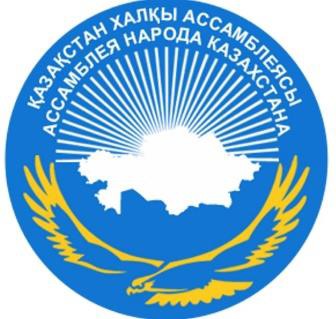 Теме толерантности был посвящен открытый кураторский час группы СР-22, который проходил в форме круглого стола. Открыла мероприятие заместитель директора по учебной работе Литвинова Т.Я.В работе круглого стола принял участие Увайс Хаважиевич Джанаев – председатель Чечено-Ингушского этнокультурного объединения «Вайнах», зам. председателя Ассамблеи народа Казахстана Карагандинской области. Он отметил, что во многом благодаря работе Ассамблеи народа Казахстана в нашей стране сформировалась уникальная модель межэтнического и межконфессионального согласия, особая атмосфера доверия, солидарности и    взаимопонимания.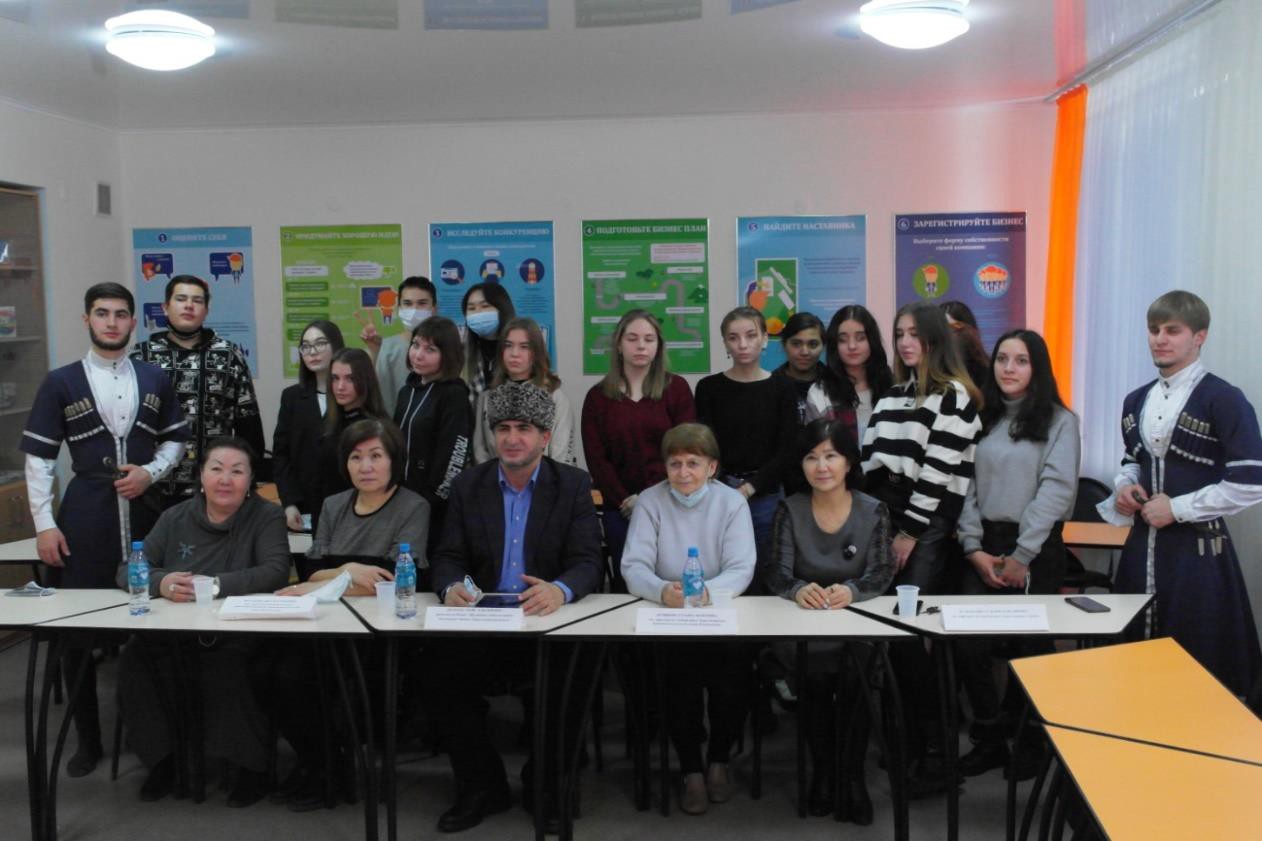 Студенты рассказали о том, как они понимают толерантность.Танец – душа народа, в танце передается история народа, его характер. Перед студентами выступили представители танцевального коллектива. Они провели мастер –класс зажигательной лезгинки.Гости угостили студентов национальным блюдом – лепешками чепалгаш.Казахская мудрость гласит: «Основа счастья – в единении». Наш казахстанский опыт сосуществования многих этносов в единой семье- яркое подтверждение народной мудрости.Так, накануне 30-летия Независимости Республики Казахстан на высоком уровне прошел открытый кураторский час. Модератором круглого стола была куратор группы- СР-22 Умирзакова Б.Е.С Чечено-Ингушским этнокультурным объединением «ВАЙНАХ» был заключен Меморандум о сотрудничестве.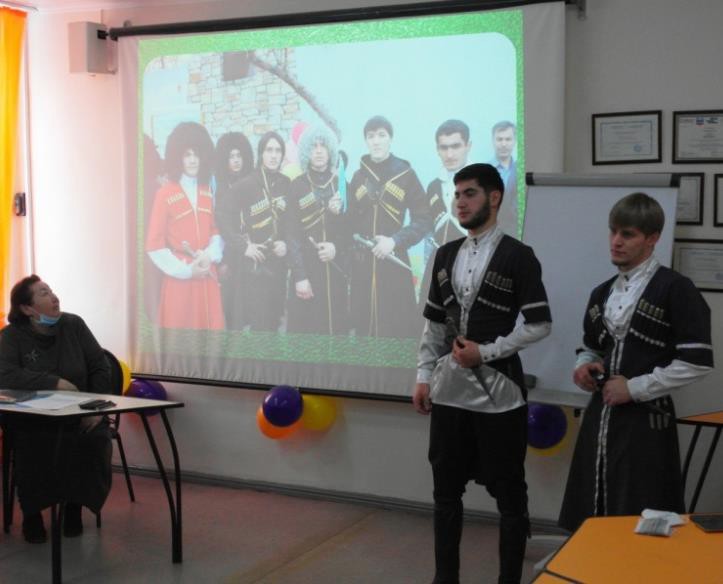 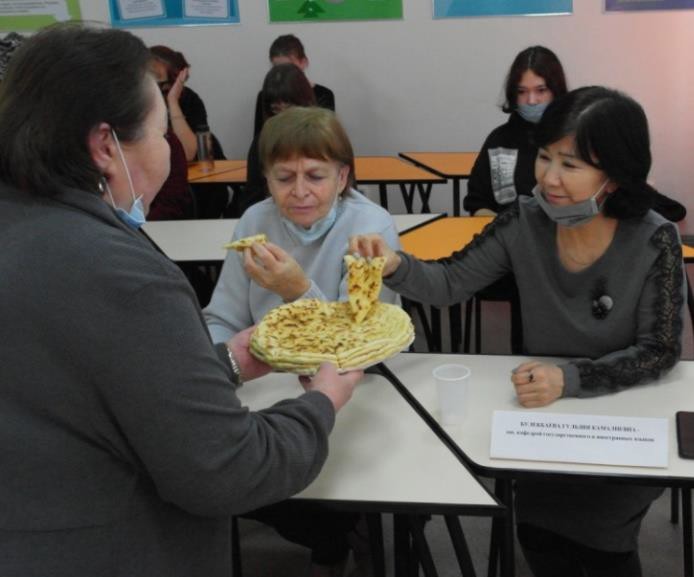 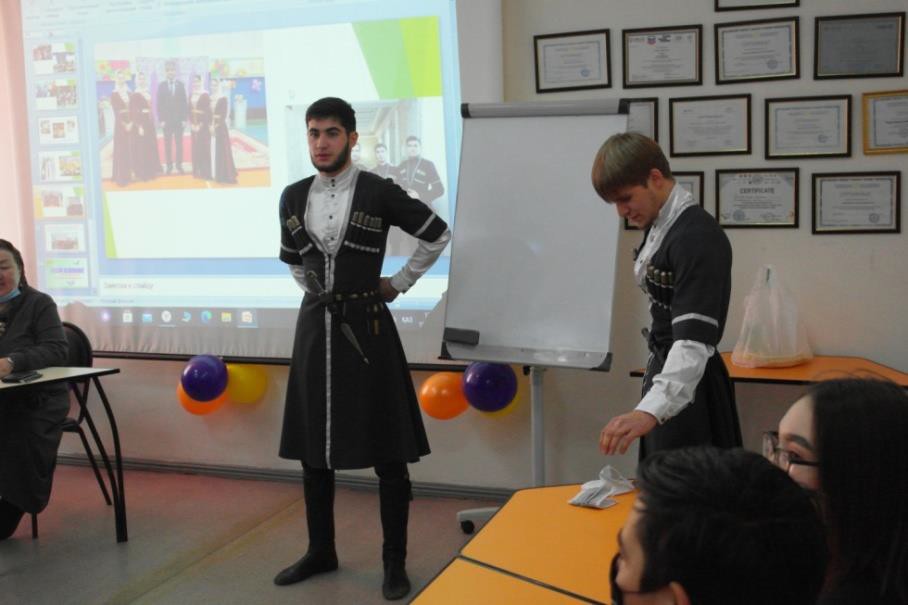 ДЕКАДА ПРАВОВОЙ ГРАМОТНОСТИС	22.11.2021.-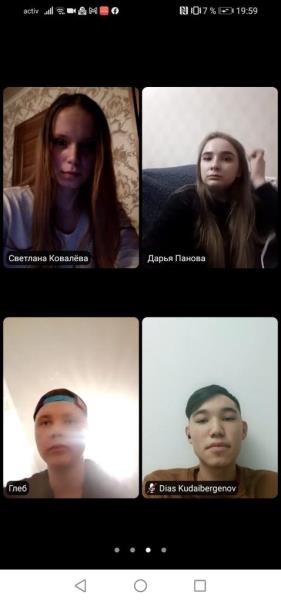 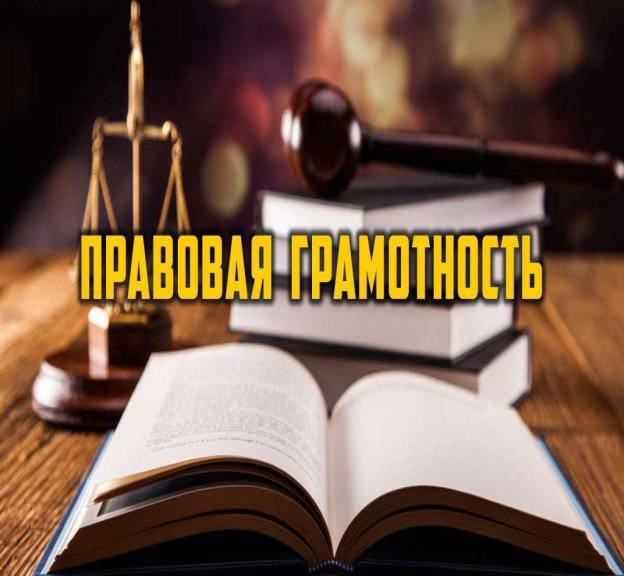 26.11.2021 г. кафедра«Экономики и права» проводила декаду правовойграмотности среди студентов 1-3курсы колледжа, в которой         принялиучастие	разные группыспециальности из них: группа М-24 куратор- Жанзакова ГульжаханАнуаровна, группа СРМ-32 куратор –Дюсембенова Гульшара Жумахановна, группы Ср-23,33 куратор- Бектаева Руслана Карбаевна, Ср-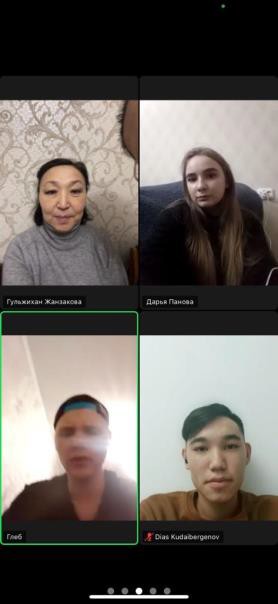 21 Тамабекова Мейрамгуль Жумакановна.Цель:	ознакомление	студентов	с	ключевыми	аспектами деятельности в области юриспруденции.Задачи:ознакомление студентов с историей закона в Казахстане и в мире;информирование студентов о работе волонтёров с пожилыми людьми;мотивирование молодых людей принимать активное участие в политике как в культурной, экономической и социальной жизни страны.В ходе кураторского часа были поставлены следующие задачи:изучить	основные	понятия	и	категории,	связанные	с законодательством РК;изучить основные виды прав и обязанностей;определить роль и значениеразвития законодательства и его для общества в целом;оценить объём знаний, которым обладают студенты в области знания законодательства, а также определить, каким требования должны соответствовать люди, занимающиеся юриспруденцией;развивать социально-личностные качества обучающихся, такие как инициативность, лидерство, гражданская и социальная ответственность, целеустремленность, коммуникативность, инновационное мышление, умение работать в команде, ставить цели, планировать деятельность и оценивать ее результаты, внимание к людям, нуждающимся в поддержке;популяризация	необходимости	изучения	ключевых	аспектов законодательства, его основных идей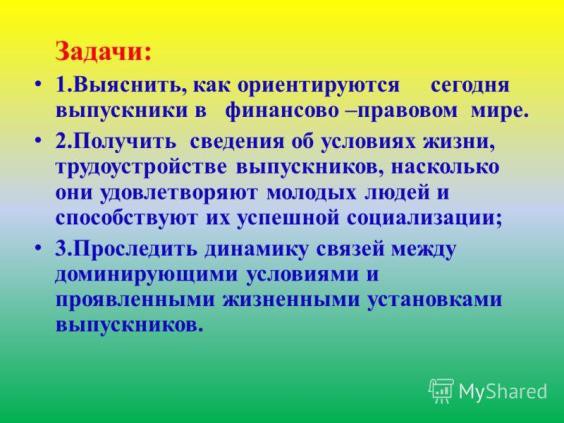 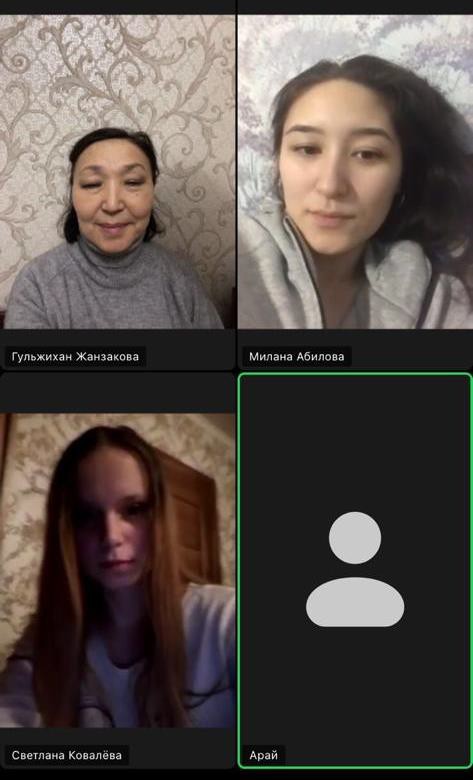 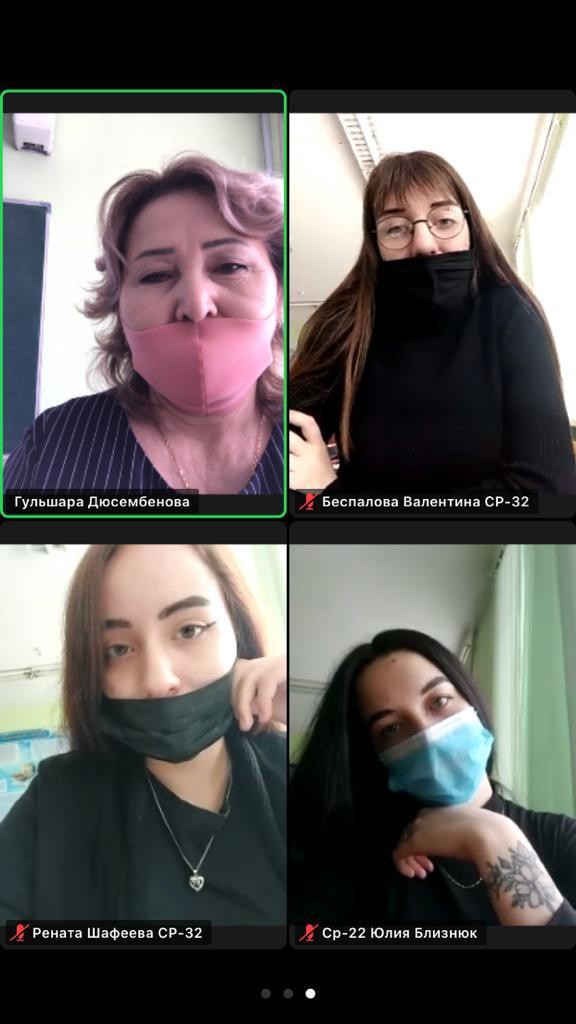 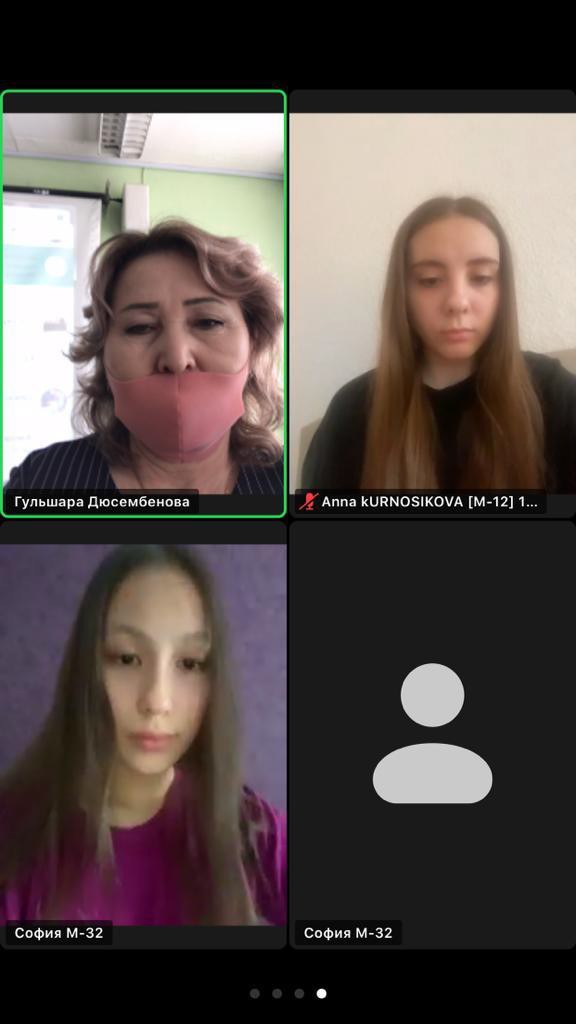 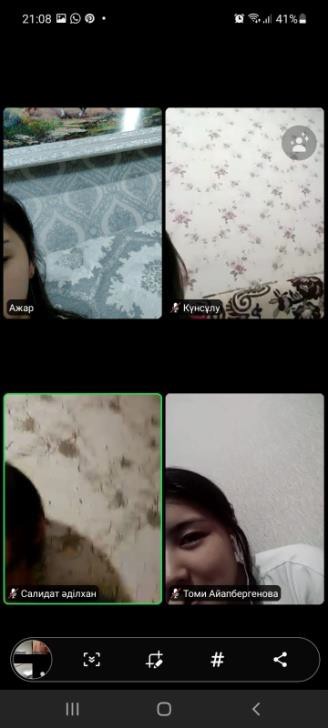 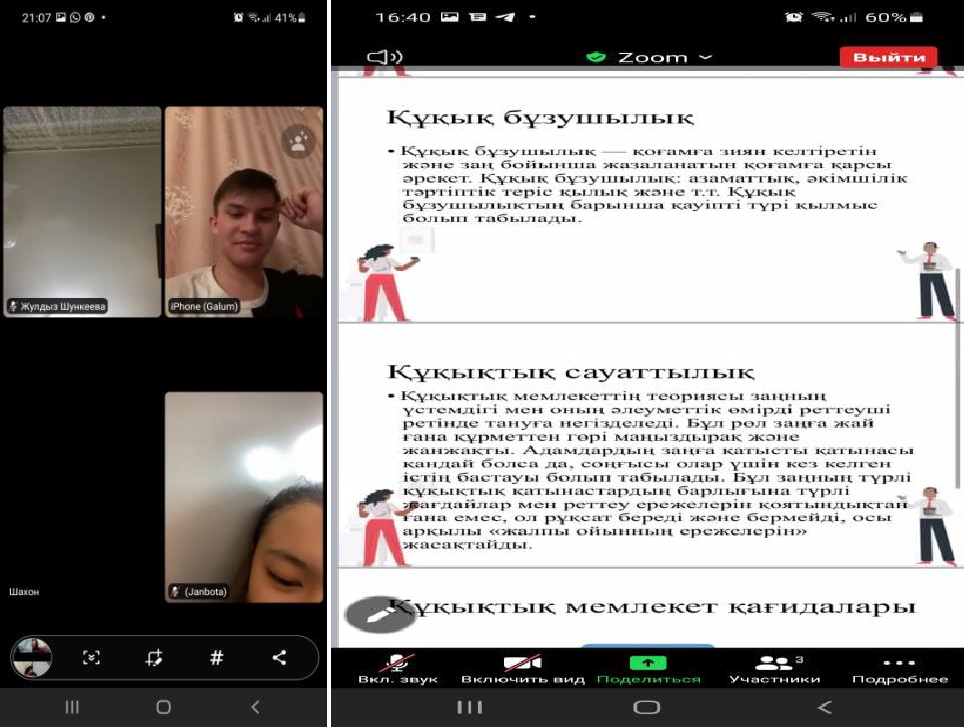 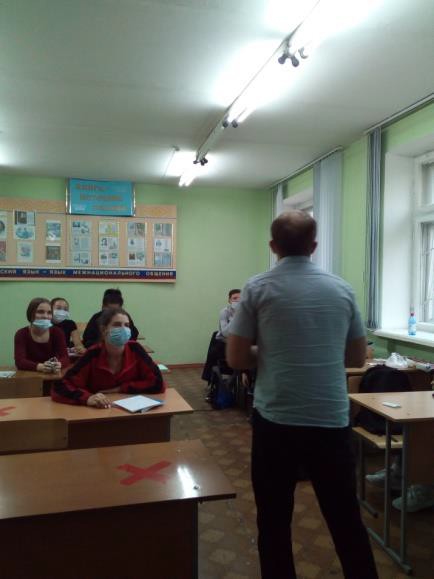 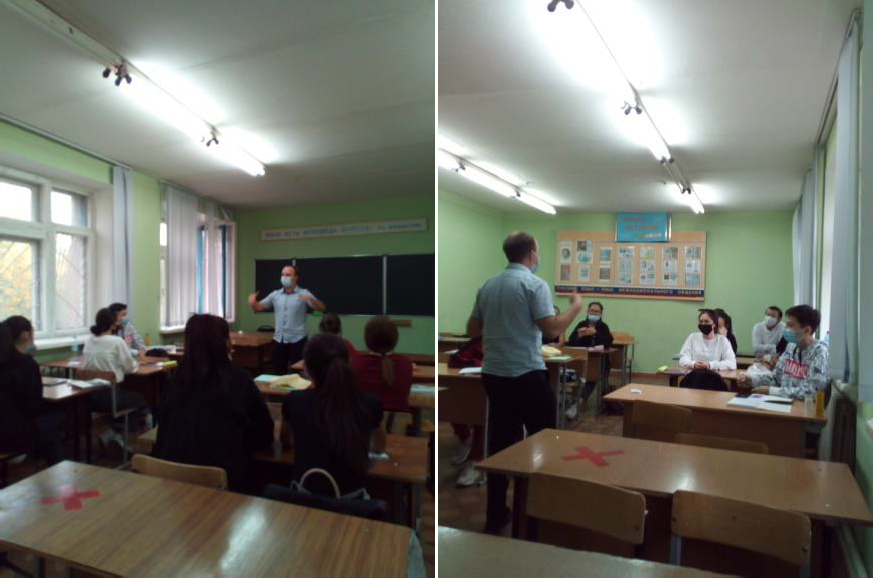 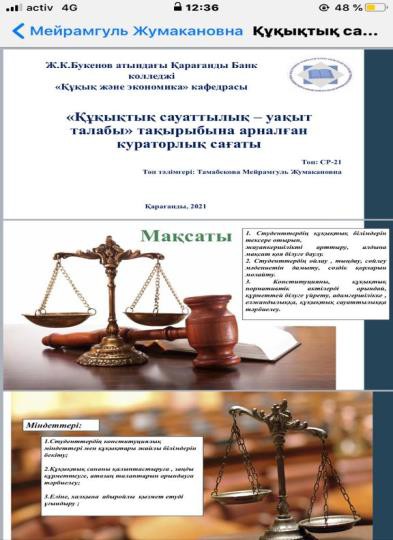 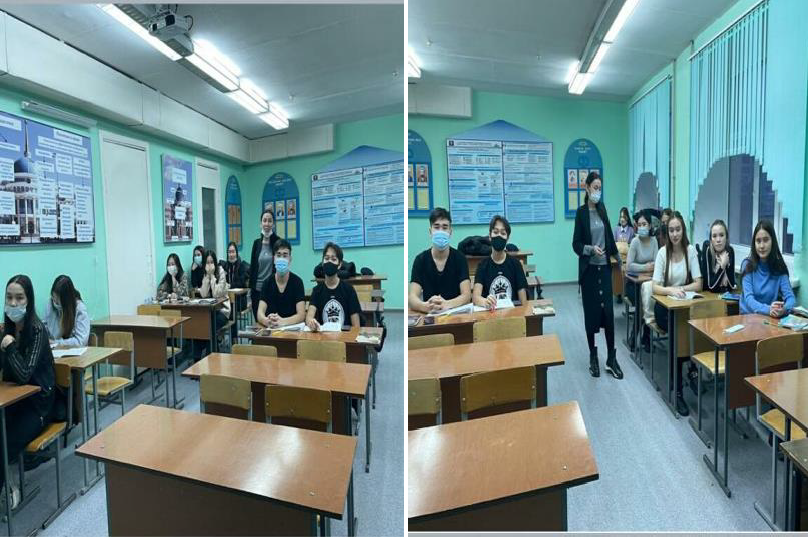 КОНКУРС ЭССЕМОЛОДЕЖЬ ПРОТИВ КОРРУПЦИИВ конкурсе эссе «Молодежь против коррупции», который проходил 23.11.2021 г. участвовали 10 групп. Из десяти групп заняли призовые места на государственном языке: 1- место студентка группы У-13 СагынтайАнар, Сагындыкова       Айганым	студентка группы Ср-23заняла 3- место.КонысбаеваАриза студентка группы У -13 заняла призовое место.При написании эссе, посвященному Неделе правовой грамотности «Молодежь против коррупции» на русском языке призовые местаполучили Устенко Оливия студентка группы У-12заняла 1-место, Есенгельды Дастан студент группы Ср-23занял 2- место, студентка группы ЭК-12 Молдашева Диана заняла 3-место. Подведение итогов и награждение студентов проходило в читальном зале колледжа, заместителем директора по воспитательной работе Шолановой А.Е и заведующей кафедры «Экономики и права» Дюсембеновой Г.Ж.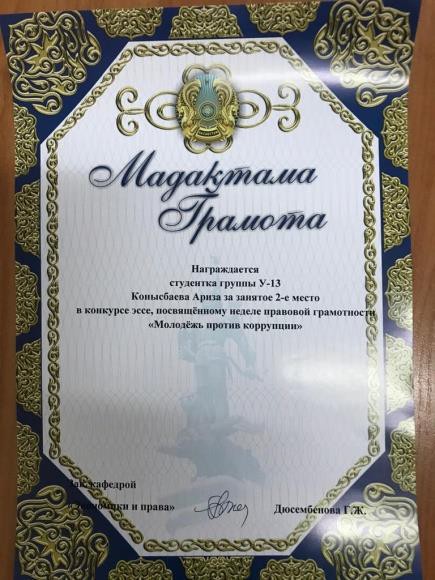 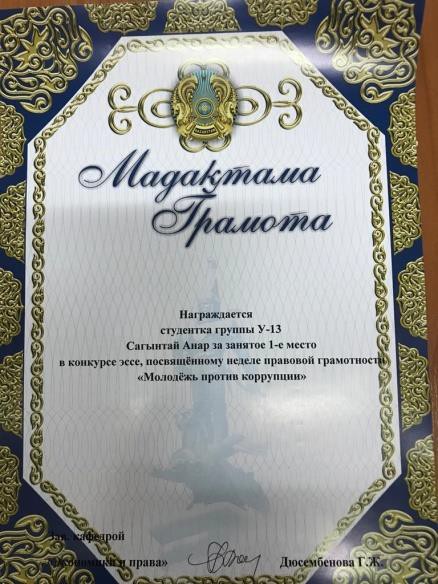 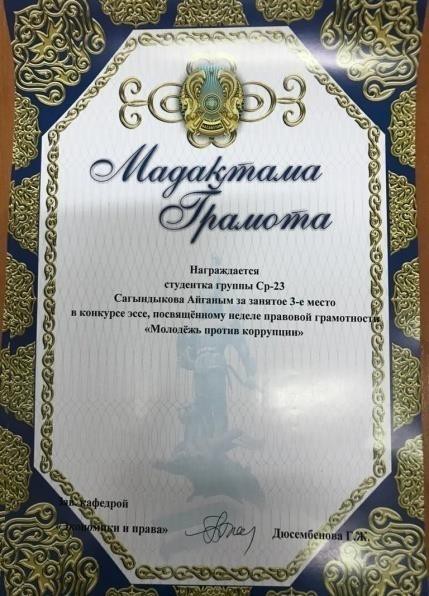 «КОРРУПЦИИ –НЕТ»Конкурс стенгазет	В конкурсе стенгазет «Коррупции - нет», который проходил 23.11.2021 г. приняли участие 17 групп разных специальностей. Из них заняли призовые места и были награждены дипломами группы:место в конкурсе стенгазет, посвященной Неделе правовой грамотности«Коррупции нет» группа Б-12,место Ср-11,место Ср-12.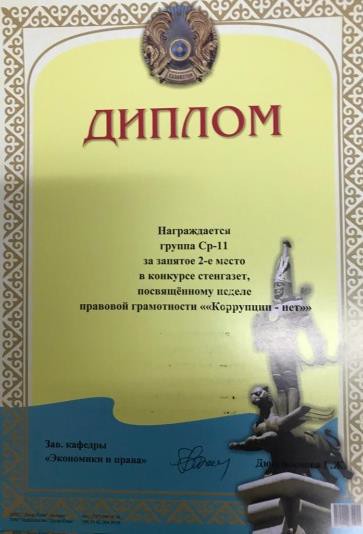 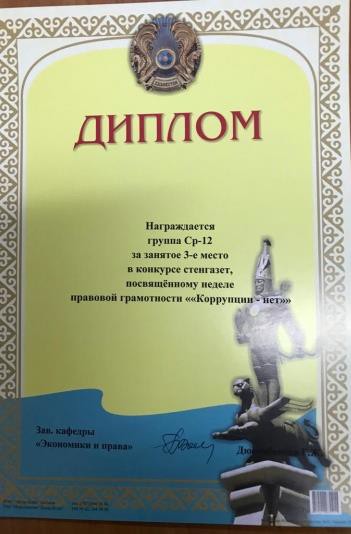 «СЫБАЙЛАС ЖЕМҚОРЛЫҚҚА ЖОЛ ЖОҚ» ДӨҢГЕЛЕК ҮСТЕЛ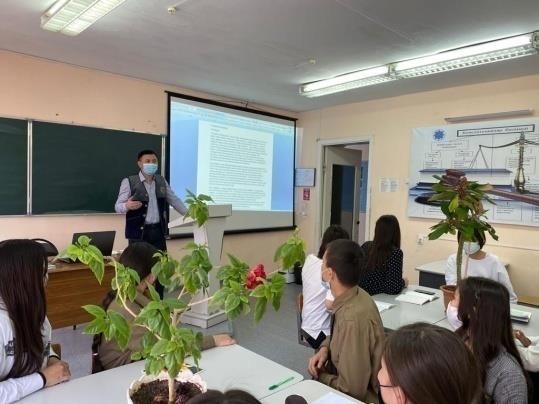 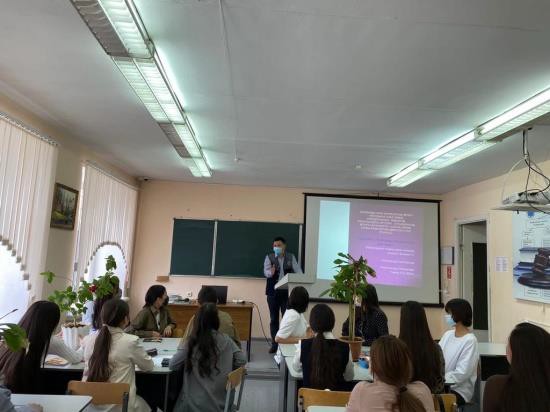 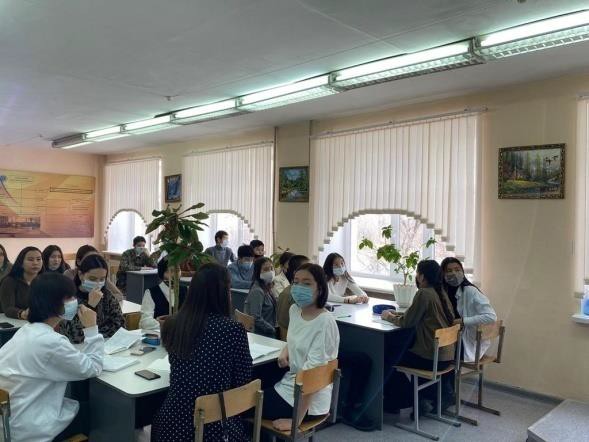 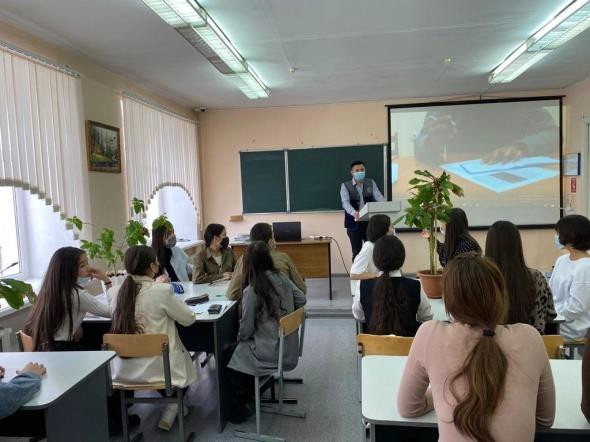 Қарашаның 24 -де«Саналы ұрпак» клубының жетекшісі КулатаевЕрнур Сайранүлы «Экономика және құқық» кафедрасының оқытушысы «Сыбайлас жемқорлыққа жол жоқ» тақырыбында дөңгелек үстел өткізді.МЫ И ЗАКОН25.11.2021 гНа тему: «Административное и уголовные наказаниянесовершеннолетних» студентам 1-2 курсов прочитала лекцию зональный инспектор Спатаева А.М.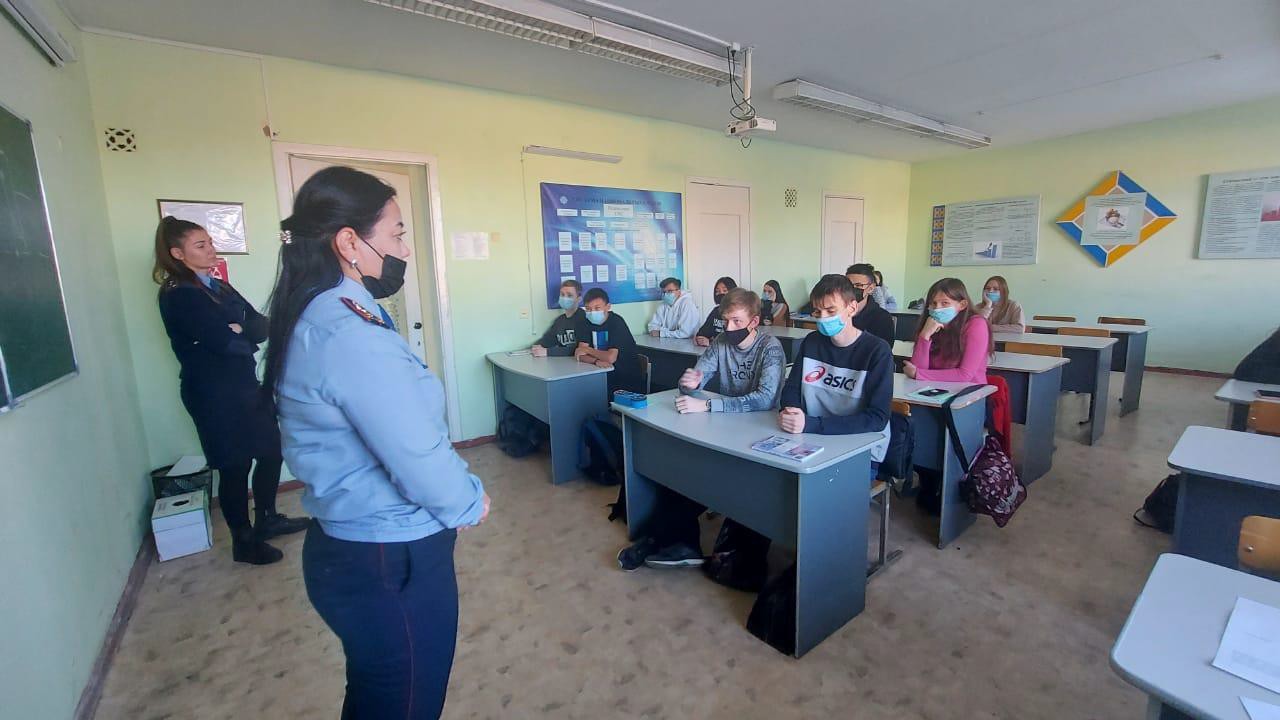 26.11 .2021 год  В конкурсе видеороликов на тему «Коррупции нет» участвовали студенты всех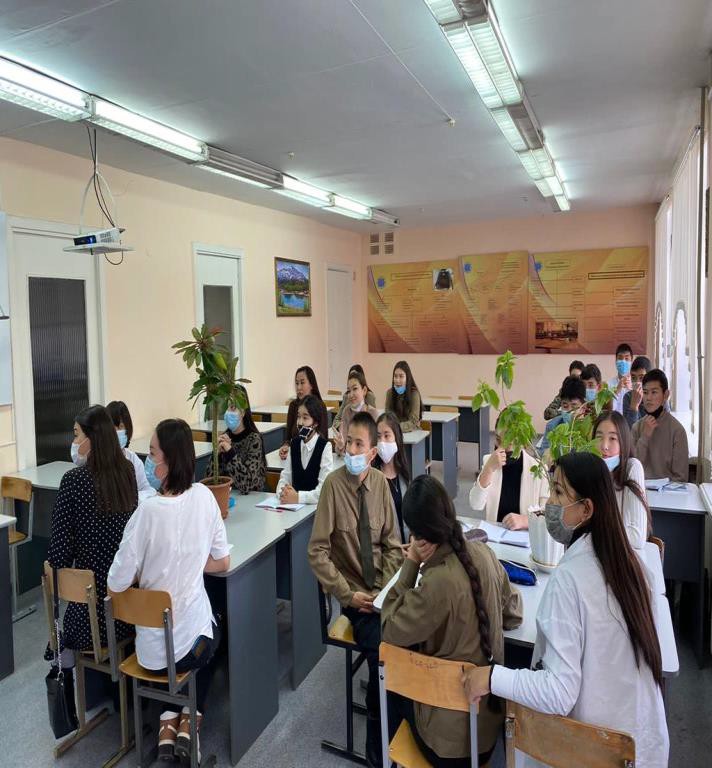 специальности руководитель клуба«Саналыурпак» Кулатаев Е.С.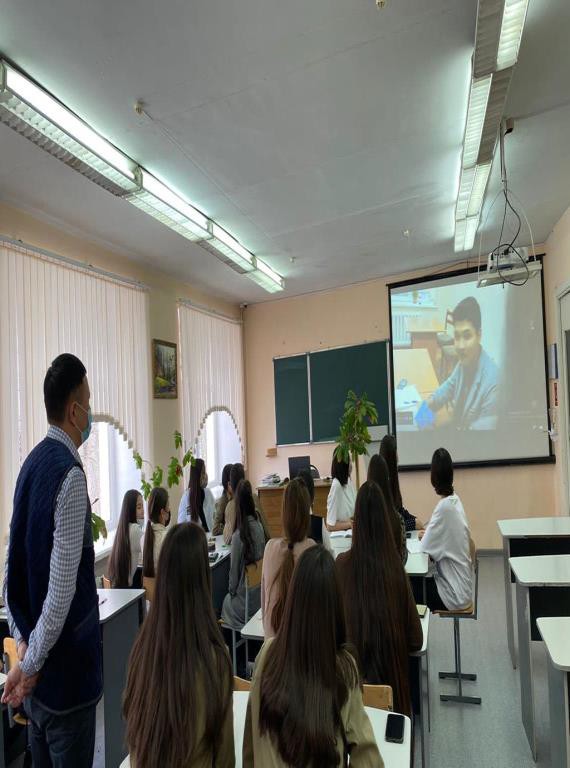 26.11 .2021 год «Национальные и религиозные объединение и их влияние на формирование сознания молодежи» Ответственный за это мероприятие Алешков А.А. Участвовали 3 группы. Группы: О- 22; Ср-22; Пж-22.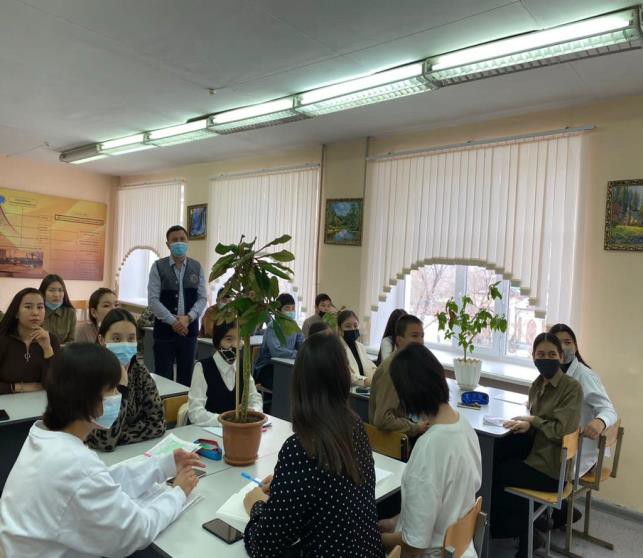 26.11.2021 год Конкурс видеороликов на тему «Коррупции нет». Участвовали 7 групп. Из них присвоено группам: 1 место – группа Б-12;	2 место – группа У-13; 3 место – группа М-12. Ответственный Кулатаев Е. С.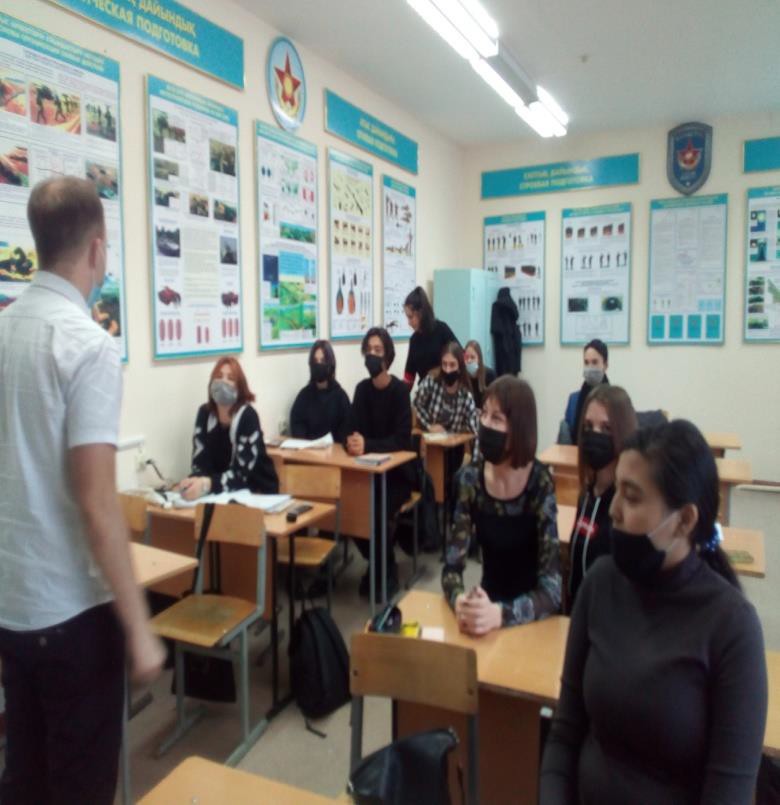 26.11.2021 год Буллинг в подростковой среде: причины и последствия.	Данное мероприятие проводилось с группами клуба «Психолог» и Д-31. Ответственная за это мероприятие психолог колледжа Толеджан Н.А.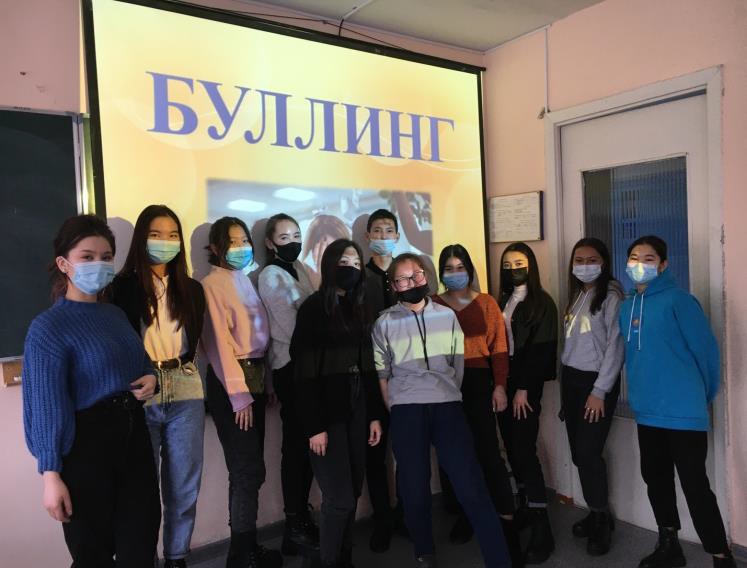 Мероприятия в рамках Недели правовой грамотности были проведены	кафедрой«Экономики и права» в период с 22.11.2021 по 26.11.2021 ггсреди студентов 1-3 курсов Карагандинского Банковского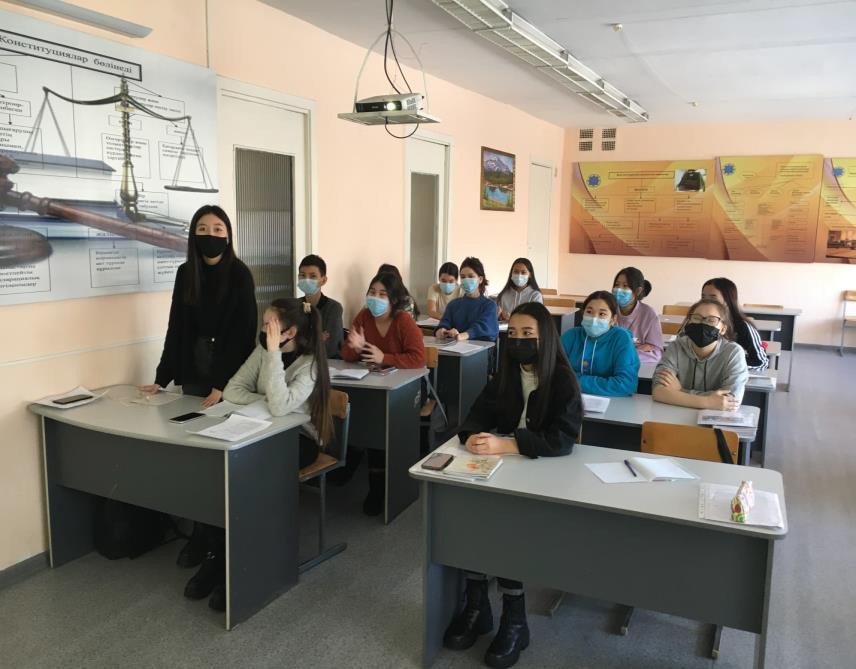 2) демократизм;3) гуманизм;колледжа им Ж.К. Букенова. Все мероприятия были проведены своевременно	в соответствии	с регламентом графика.В процессе разработки внеурочных мероприятий, направленных на развитие правовой	культуры, учитывались основные принципы государственной политики РК, в сфере развития		правовой грамотности			иправосознания граждан:1) законность;4) взаимосвязь с патриотическим, трудовым, экологическим и другими видами воспитания на общей нравственной основе;5)	обеспечение	взаимодействия	государства	с	институтами гражданского общества;6) соответствие закономерностям развития правового государства и гражданского общества.	Развитие правовой грамотности участников образовательного процесса стало составной частью Карагандинского банковского колледжа им. Ж.К. Букенова.	Студенты колледжа показали себя в процессе совершенствования умений и навыков, определяющих правовую компетентность каждого человека этого общества. Хотелось бы выразить всем преподавателям колледжа и студентам благодарность за активное участие в данных мероприятиях.Заведующая кафедрой«Экономики и права» Дюсембенова Г.Ж.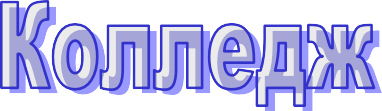                                                                                       АШЫҚ САБАҚТАР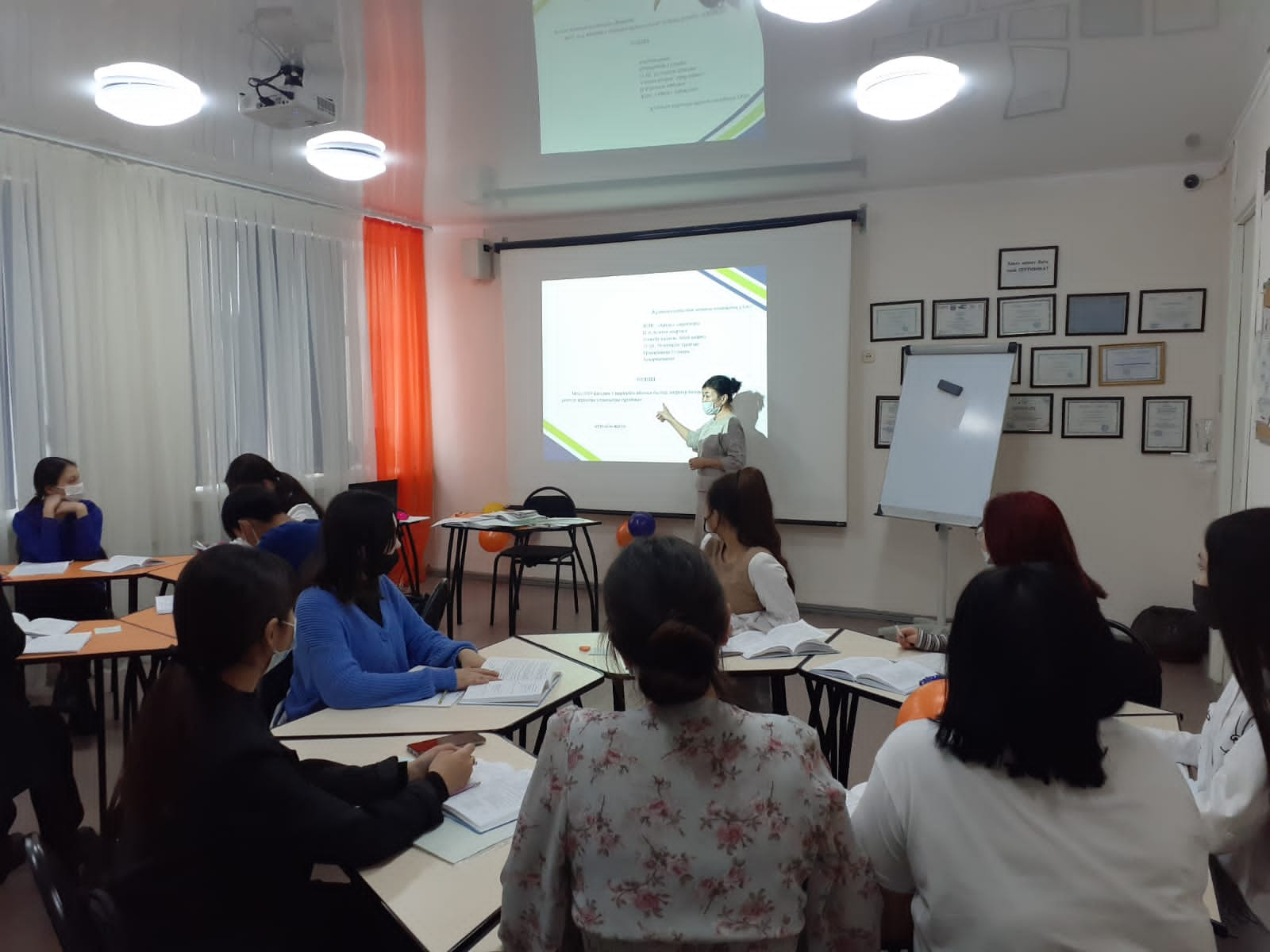 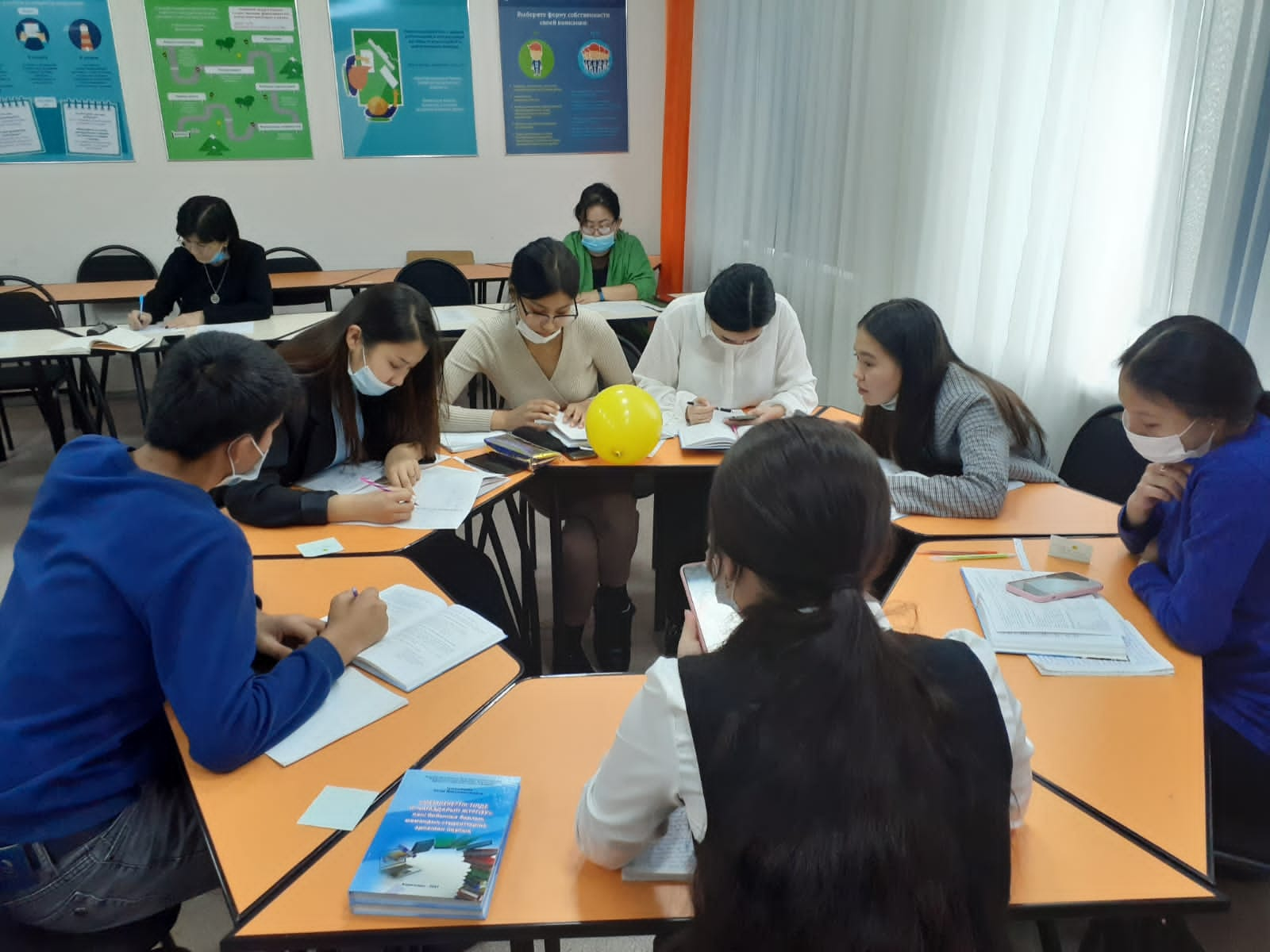        25.11.2021жылы «Есеп және аудит» мамандығында оқитын У-23 тобыстуденттерімен «Мемлекеттік тілде іс қағаздарын жүргізу»  пәнінен  «Өтініш және арыз түрлері» тақырыбында арнайы пән оқытушысы Тунгушбаева Ултай Жарылкасыновна  ашық сабақ өткізді.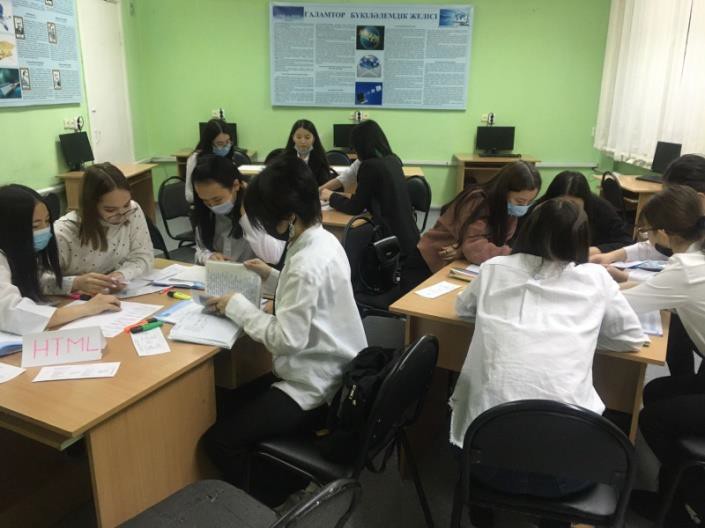 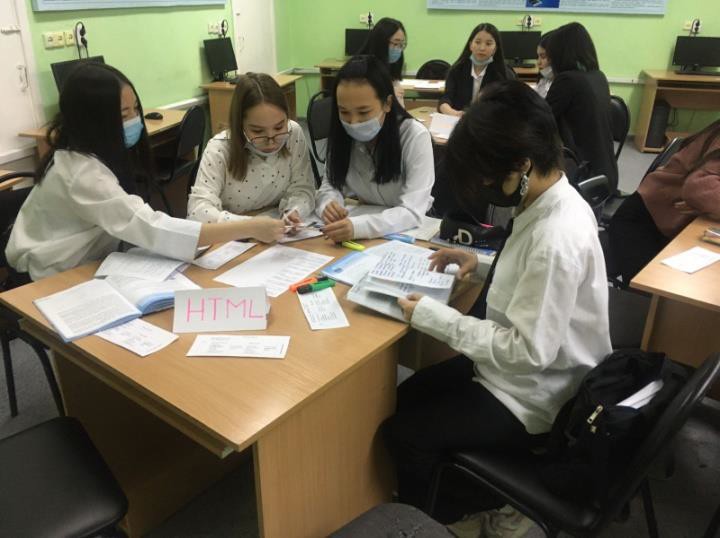 .29.12.2021 күні «Жалпы білім беру және ақпараттық технологиялар» кафедрасының оқытушысы Амиргалиева Айгуль Серикболкызы«Информатика» пәні бойынша М-11 тобында «Web-жобалау» атты тақырыбында ашық сабақ өткізді.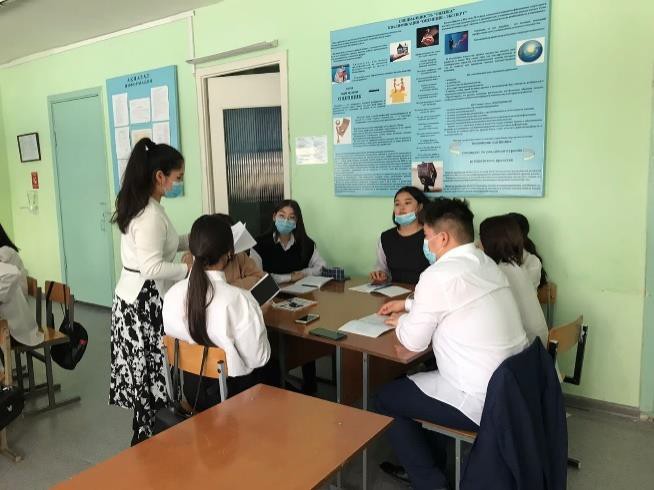 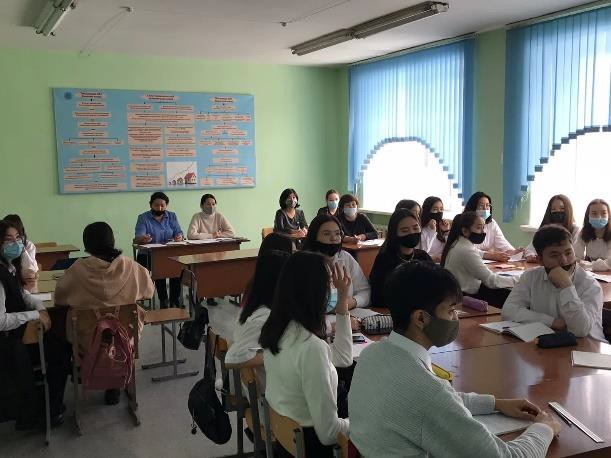 17.11.2021ж. шетел тілі пәнінің оқытушысы Байтугелова Д.Е., У11 тобында “Describing the symptoms of stress” тақырында ашық сабақ өткізді.          Жауқазын жырлар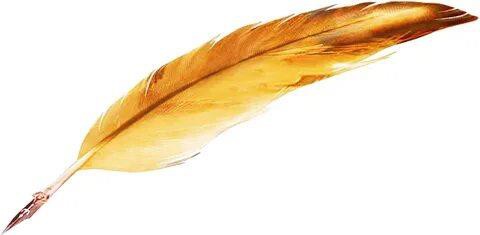 НазБала күннің түсінгем мәнін, Бақ құсы қона алса дем бер. Жадырап жүрер ем бәлкім, Аға деп жүргеннің бәрі,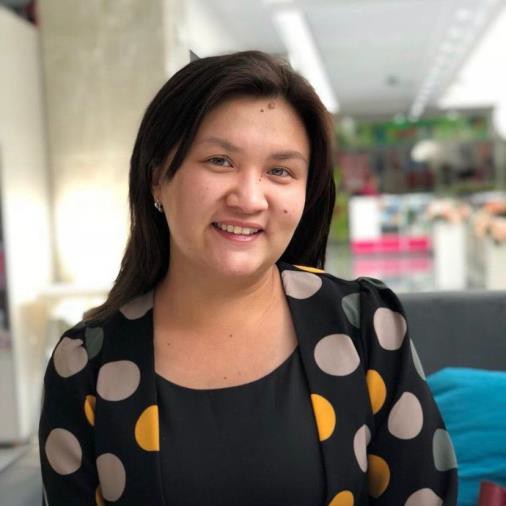 Қайраттай бола алса егер.Жанымды мұңайтқан жан бар, Қайтейін ақын да болса.Жадырап жүрер ем бәлкім Әпке деп сыр айтқан жандар, Ләззаттай батылдау болса.Бүгін де шақырды елес, Осы сәт ақырғы күйбең.Жадырап жүрер ем бәлкім, Өмірдей ақынды емес, Ерболдай батырды сүйсем.Жазар ем батырдай жырды, Біреу кеп арға баласа.Жадырап жүрер ем бәлкім, Құрбыжан Сәбира сынды, Қайсарлық таныта алса.Мазасыз жүректе әнім, Оқып жүр өлең қайыңға. Жадырап жүрер ем бәлкім, Бола алсам Дөненбаева.Өткенге, елеске осы,Жүремін қашанғы еріп. Ал, ертең тоналар бағым, Сондықтан. . .Тарихта қос Кәмшат болсын, Біреуі жасады ерлік,Біреуі болады Ақын!!!                                                               Кәмшат Хасен                                                                             «Мемлекеттік және шетел тілдері»     кафедрасының оқытушысы               Царство сновПорою задумываюсь я о том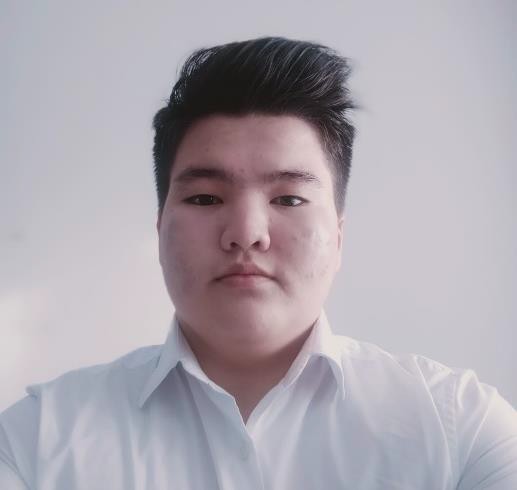 Что может произойти с нами за ночь? Стать правителем, взойти на трон?Или улететь из этого мира прочь?Конечно, этого не добиться в миг Но, есть способ проверитьНа секунду в это поверить Говорю я о сне – это мир интриг.Во сне можно что угодно- Летать на ковре, поднять горы,Быть героем, ходить благородно Переплыть океаны, рисовать узоры.К сожалению, не вечно то, что видишь После сна одна дорога лежит.Откроешь глаза, другой ты мир увидишь Поспешишь обратно, в свое царствоГде человек сам свой мир творит.Калкаман БекжанСтудент 1 курса группы У-11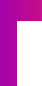 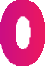 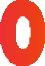 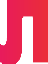 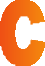 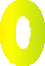 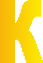 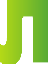 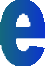 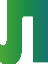 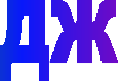 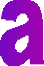 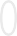 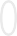 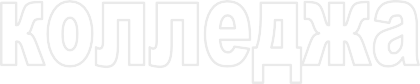 10 декабря 2021г. к 30-летию Независимости Республики Казахстан в колледже прошел вокальный конкурс «Голос КБК» .Цели и задачи конкурса:Цели конкурса - духовно-нравственное и патриотическое воспитание студентов, развитие у студентов активной гражданской позиции и патриотизма, как важнейших духовно-нравственных и социальных ценностей.Задачи:Вовлечение	участников	образовательного	процесса	в	активную творческую деятельность.Выявление, привлечение и поддержка способных, творчески одаренных студентов.Предоставление возможностей для реализации творческих способностей студентов.Создание благоприятной психологической атмосферы в колледже.Пополнить колледжный банк данных творчески одарённых колледже;Познакомить студентов с творчеством студентов других групп.Формировать эстетическое мировоззрение участников конкурса.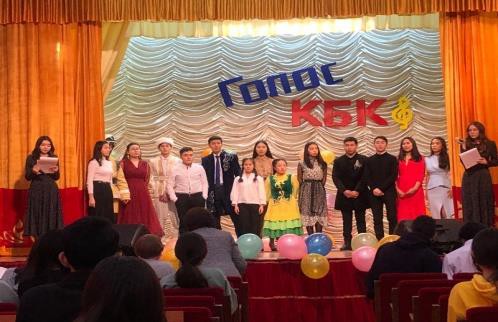 В конкурсе приняли участие студенты 1-3 курсов:Сагиндикова АйганымАсылхан ТалшынБагдан АрунаСамитова ГулсумСейіл НұрланАрзимаматов РазакКанат БекжанЛесовой АнатолийМырзабекова МолдирЕгеубаева ДаянаСәкен АйсезімАргынбекқызы НұрдариғаРысмаганбетов МейрбекЕлдос Асылан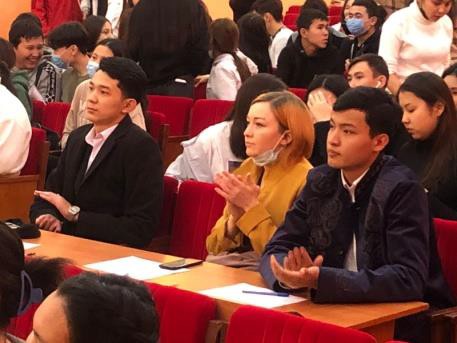 Выступления участников оценивало компетентное жюри:Заместитель руководителя театра им.К.С.Станиславского Базарбаева – Цветкова И.С.Заведующий литературным отделением областного драматического театра имени С.Сейфуллина Ембергенов Т. Б.Председатель фракции вокального кружка и студентческого парламента«Жигер»- Болатбек Айкын.АН	ЕР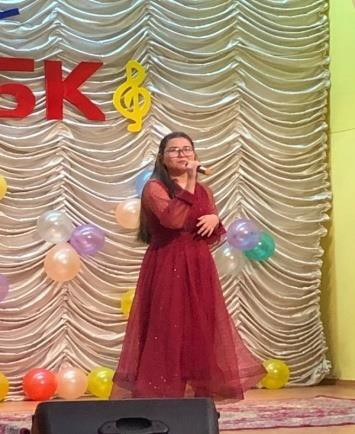 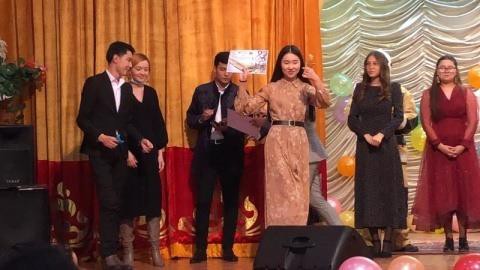 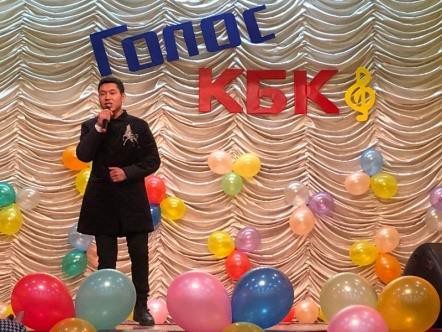 По итогам конкурса ГРАН- ПРИ завоевала студентка первогокурса специальности«Менеджмент» Мырзабекова Молдир 1-место – Самитова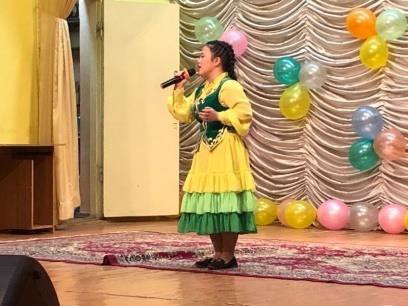 Гульсум студентка второго курса специальности«Учет и аудит»место –Елдос Асыл студент первого курсаспециальности «Пожарная безопасность»место Сәкен Айсезім студентка первого курса специальности«Делопроизводство»Участники конкурсанаграждены сертификатами.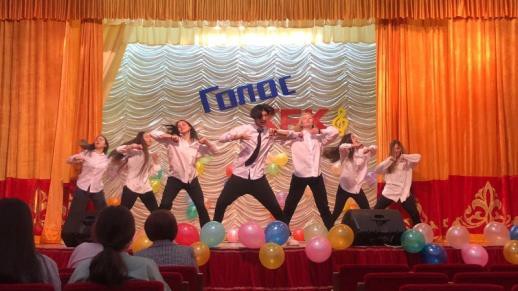 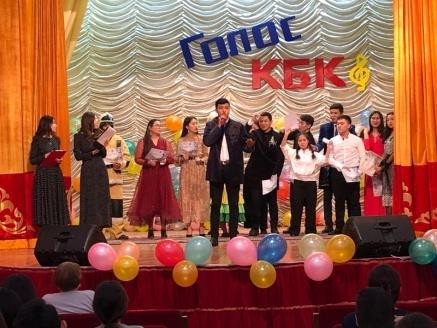 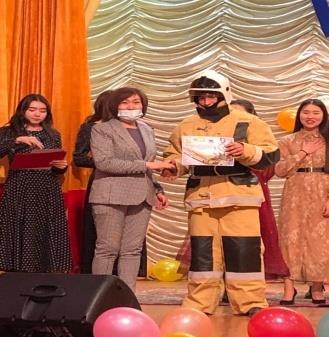 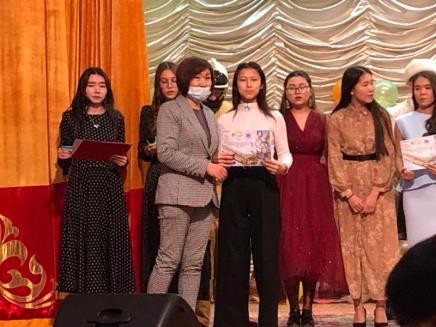 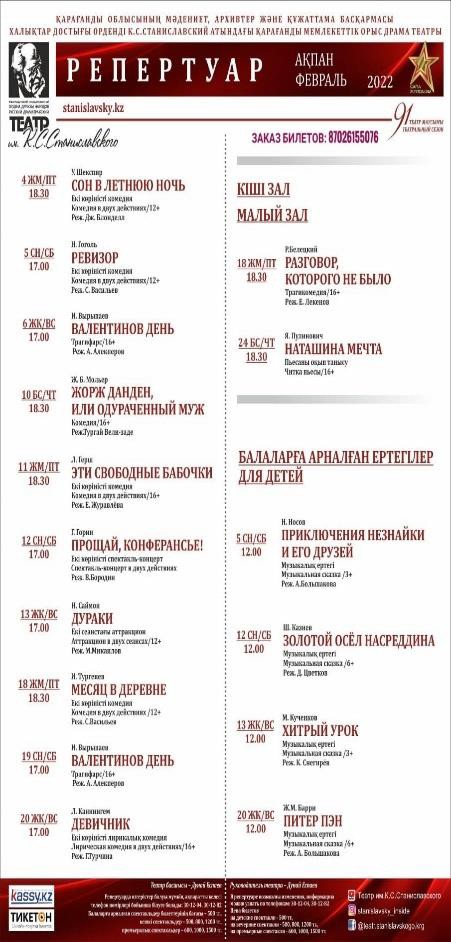 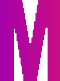 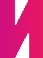 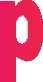 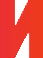 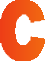 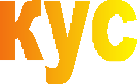 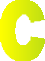 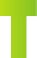 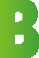 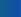 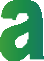 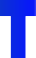 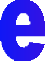 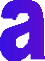 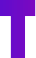 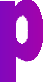 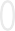 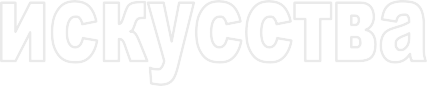 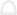 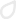 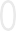 Студенты Карагандинского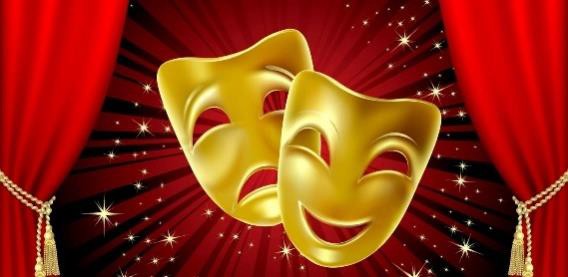 банковского колледжа в течении всего учебного года с большимудовольствием посещают спектакли театров имениСтаниславского и имени Сакена Сейфуллина.Сам поход в театр – это целый праздник для души.Эстетическому воспитанию студентов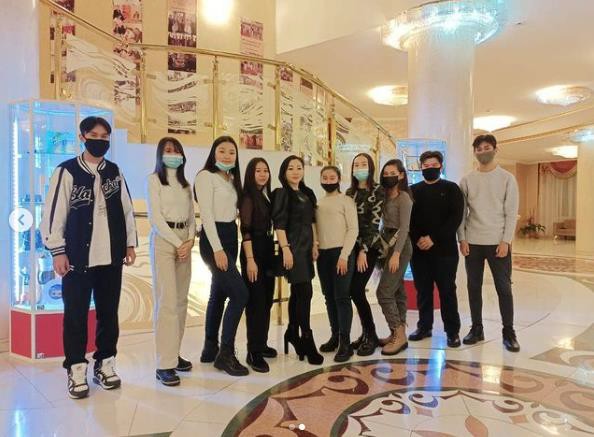 уделяется огромное внимание, ведь будущие специалисты должны быть образованными, интеллигентными людьми.Духовно -нравственное воспитание на первом месте. Именно в театре, как говорил Аристотель, в душе человека происходит «катарсис»- очищение души от аффектов, путем страха и сострадания,когда человек смотрит комедию или трагедию, сопереживает, соучаствует.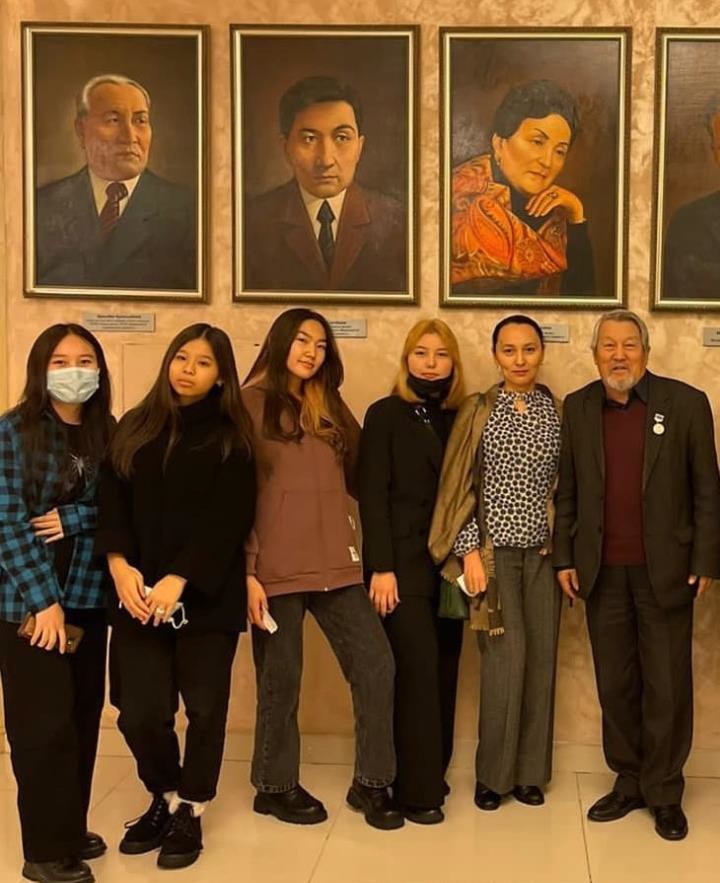 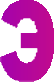 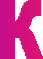 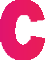 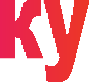 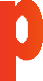 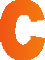 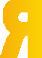 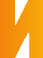 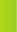 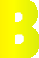 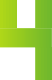 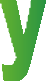 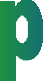 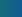 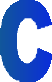 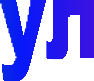 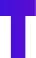 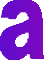 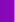 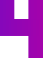 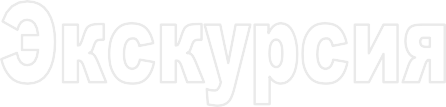 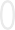 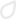 В Карагандинском банковском колледже к 30-летию Независимости РК была организована экскурсия студентов в столицу город Нур-Султан.Цель экскурсии – познакомить студентов с достопримечательностями нашей столицы, способствовать расширению знаний студентов о нашей столице, воспитать чувство гордости за нашу столицу, воспитание казахстанского патриотизма.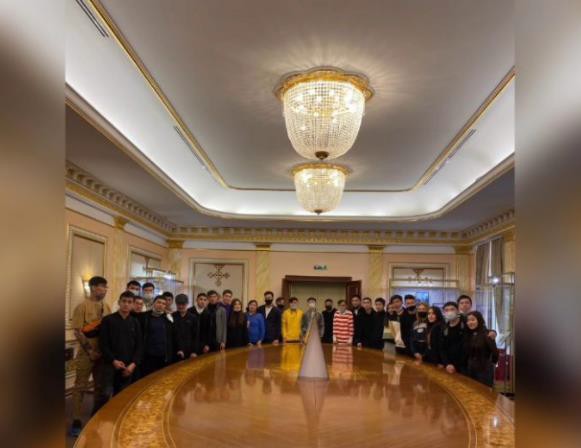 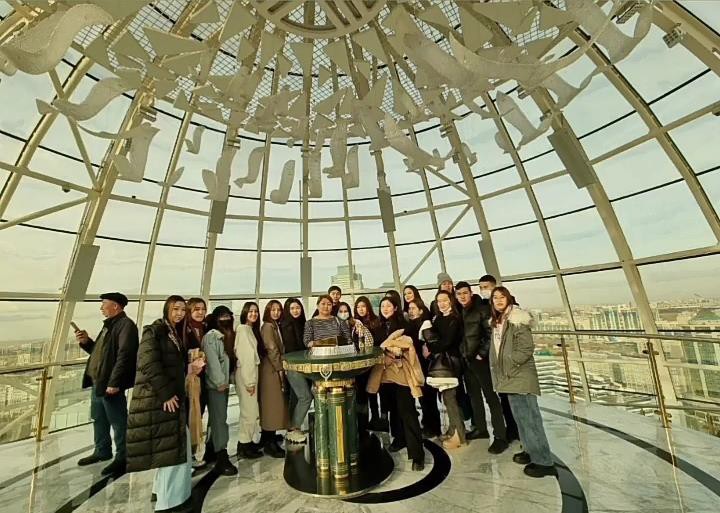 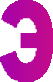 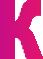 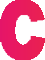 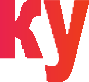 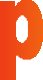 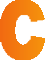 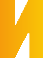 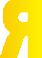 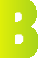 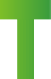 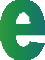 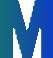 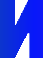 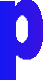 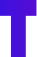 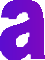 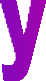 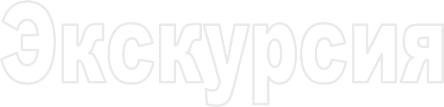 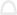 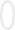 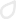 К 30-летию Независимости Республики Казахстан для студентов Карагандинского банковского колледжа были организованы экскурсии в Темиртау в историко-культурный центр Первого Президента Республики Казахстан Нурсултана Абишевича Назарбаева.Не имеющий аналогов архитектурный	проект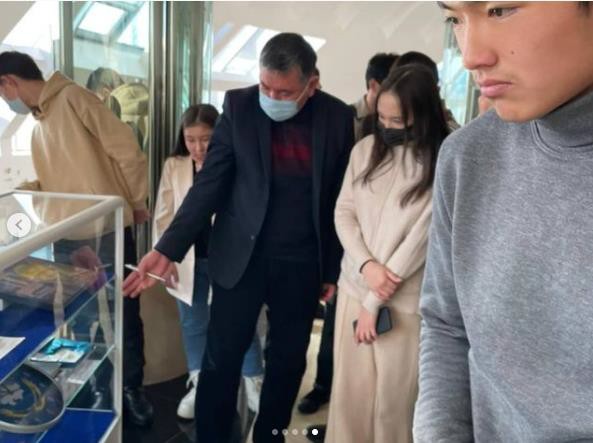 «импровизированной» праздничной юрты диаметром в основании 48 метрови 16 метров высотой. В здании расположены шесть музейных залов. В первом зале, носящем название «Независимый Казахстан», расположен макет столицы государства – Астаны, одного из главных символов независимого Казахстана. В нем наглядно видно насколько отличаются друг от друга достопримечательности главного города страны. Причем о каждой строительной «находке» столицы подробнее помогут узнать информационные стойки-киоски. Этим технологическим «ноу-хау» могут похвастаться все 6 музейных залов. С помощью электронных стоек с экранами Touch Screen посетители музея на трех языках на выбор – казахском, русском и английском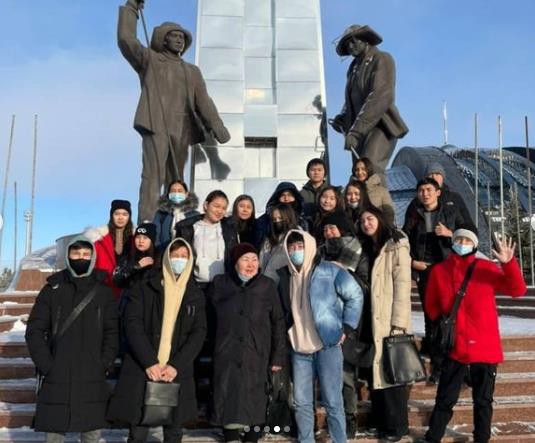 – могут получить более подробную информацию о каждом экспонате, представленном в музее, получить дополнительные фото и видео материалы по экспозиции.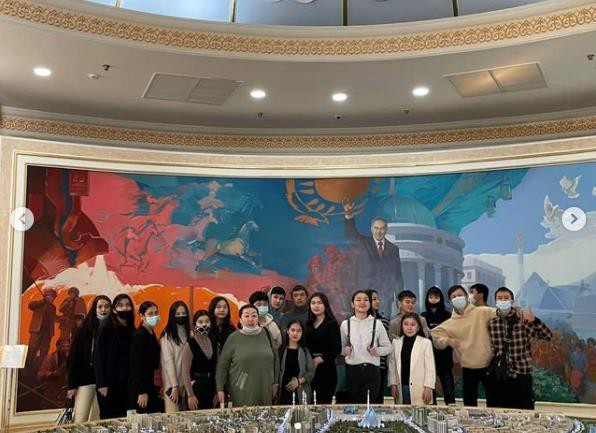 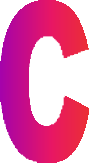 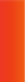 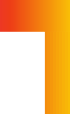 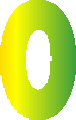 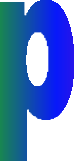 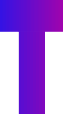 «Есеп және аудит» мамандығының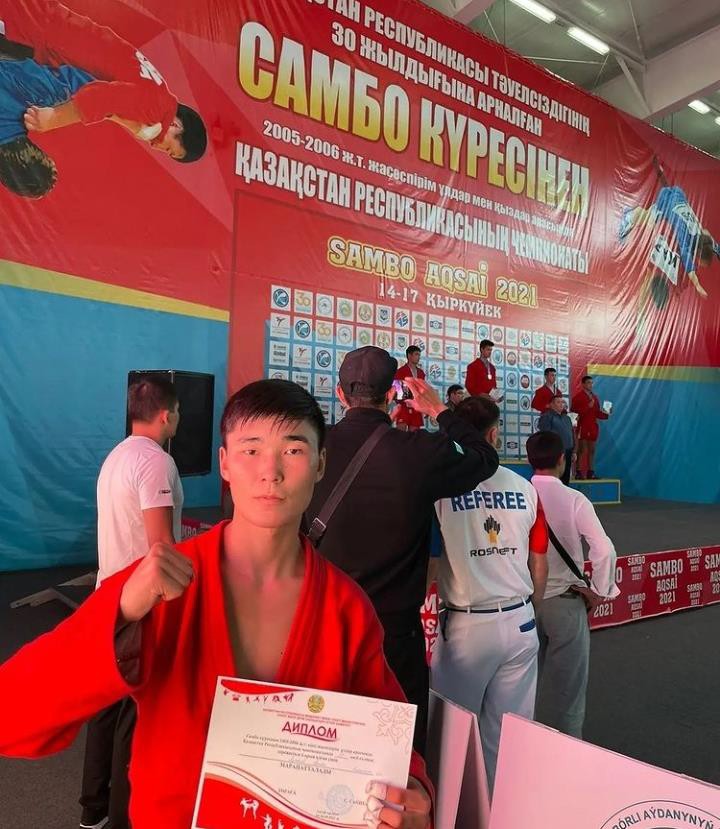 1 курс студенті Алтаев Алмас самбо күресінен ұлдар арасында Республикалық Чемпионатында I орын алған үшін марапатталды. Құттықтаймыз!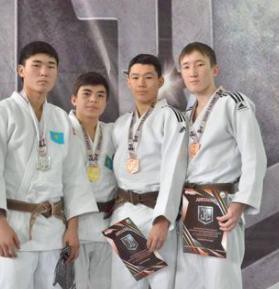 	Таяуда Нұр-Сұлтан қаласында дзюдодан 2005-2006 жылдарды туылған жасөспірім балалар арасындағы Қазақстан Республикасының Чемпионат Лигасында 60 кг салмақ дәрежесінде Алтаев Алмас У-13 тобының студенті II орын алды. Суретте сол жақта бірінші. Жарайсың Алмас!!!СОДЕРЖАНИЕ№Өткізілетін іс-шараЖұмыс мазмұныӨткізілетін мерзіміЖауапты1“Abai, a great Kazakh poet”викторина02.09.2022ж.Байтугелова Д.Е.21-курс студенттерінің арасында «Ойлыболсаң, озып көр» атты интеллектуалдықсайыс.тіл танымдық интеллектуалдық сайыс03.09.2022ж.Боранбай А.А.3«Тіл тағдыры – ел тағдыры» тақырыбында дөңгелек үстел.дөңгелек үстел06.09.2022ж.Сейтжанова А.С.4«Язык	прекрасный	и великий».викторина07.09.2022ж.Шакенова С.А.5«Тіл – тәуелсіздік тұғыры!» атты қабырға газеттер сайысы.Итоговое мероприятие«Язык – душа народа!»колледжішілікмерекелік	іс- шара08.09.2022ж.Булекбаева Г.К. Байтугелова Д.Е. Умирзакова Б.Е.№МероприятиеДата проведениямероприятияОтветственные лица1Подготовка информационного стенда, посвященного Дню финансиста РК15.11.2021Фомина Л.И.3Встреча с банковскими сотрудниками – выпускниками КБК (группы Ф-31,33, школьники школ города)15.11.2021в 11.00Оралова Р.Т.2Турнир эрудитов, посвященный Дню национальной валюты «История Тенге» в группах Ф-22 и У-2216.11.2021в 14.40Ибраева С.Н.4Лекция на тему «Мир налогов» в группах Б-12 и Б-1416.11.2021в 11.30Дацунова Л.И.53 курс Қаржы мамандықтар арасында Қаржы мерекесіне орай конкурс өткізу(Ф-31, Ф-33 және У-31 топтары арасында)18.11.2021в 11.00Оралова Р.Т.6Проведение онлайн-конференции по финансовой грамотности (среди участников Клуба финансистов)19.11.2021в 11.00Альжаппарова М.С.7Подготовка информационного обзора о проведенных мероприятиях кафедры на сайт колледжа22.11.2021Бименова А.А.Қаржыгер№1 (26) 2022 жыл Мекенжайы: 100026,Қарағанды қаласы, Мұқанов көшесі 3.Тел: 8 (7212) 77-01-73,e-mail: priem_kfi@mail.ru Редакция алқасы:Г.К. Булекбаева Б.Е.УмирзаковаБас редактор: А.Ж.БукеновТехникалық редактор Е.Н.Байдүйсен